Приложение к  решению Думы города Нижневартовскаот                    №     Программа комплексного развития транспортной инфраструктуры  города Нижневартовска Паспорт программы комплексного развития транспортной инфраструктуры  города Нижневартовска 1. Характеристика существующего состояния транспортной инфраструктуры.Анализ положения города Нижневартовска в структуре пространственной организации Российской ФедерацииХанты-Мансийский автономный округ - Югра - один из стратегических регионов России, обеспечивающий энергетическую безопасность страны и являющийся крупнейшим нефтедобывающим районом государства и мира. ХМАО - Югра лидирует по целому ряду основных экономических показателей. Округ лидирует среди регионов Российской Федерации по добыче нефти, производству электроэнергии, по объему промышленного производства, по добыче природного газа, по поступлению налогов в бюджетную систему страны, по объему инвестиций в основной капитал.Положение региона в структуре пространственной организации Российской Федерации начало стремительно меняется с середины 20 столетия. В то время ХМАО - Югра представляла собой удаленную, труднодоступную, плохо обжитую, северную территорию. В настоящее время регион превратился в хорошо доступную территорию относительно плотно заселенную, с крупными городами численностью более 100 тыс. человек, с важной транзитной транспортной ролью и потенциалом роста транзита.Численность населения Ханты-Мансийского автономного округа - Югры по данным переписи 1959 года составляла 123,8 тыс. человек, за тридцать лет она увеличилась более чем в 10 раз и по данным переписи 1989 года составила 1282,3 тыс. человек. По состоянию на 01.01.2016 население региона 1626,8 тыс. человек (1,11% от населения РФ). Это самый крупный по численности населения регион, территория которого приравнена к районам Крайнего Севера. Демографическая история ХМАО - Югры тесно связана с историей развития нефтяной промышленности в автономном округе.В Ханты-Мансийском автономном округе - Югре достигнут высокий уровень урбанизации населения: на начало 2016 года доля городского населения в общей его численности составила 92,2% (в РФ - 73,8%), плотность населения - 3,04 чел./кв. км.В структуре пространственной организации Российской Федерации регион ХМАО - Югра в течение нескольких десятилетий сформировался за счет миграции населения из других регионов России и в настоящее время продолжает играть важную роль, как один из центров миграционных потоков.Муниципальное образование город Нижневартовск находится в восточной части Ханты-Мансийского автономного округа – Югры (далее также – автономный округ) на правом берегу реки Обь, южнее озера Самотлор, под дном которого расположено крупнейшее нефтяное месторождение России – Самотлорское. В состав городского округа входит один населенный пункт – г. Нижневартовск. Общая площадь территорий в границе г. Нижневартовска составляет 27059 га. Граница муниципального образования город Нижневартовск установлена Законом Ханты-Мансийского автономного округа - Югры от 25.11.2004 № 63-оз «О статусе и границах муниципальных образований Ханты-Мансийского автономного округа – Югры». Площадь территории муниципального образования составляет 27132 га.Город окружного значения г. Нижневартовск входит в состав важнейших промышленных центров Западной Сибири, связанных с добычей нефтяных и газовых ресурсов, а также является крупным образовательным и культурным центром Ханты-Мансийского автономного округа – Югры, Тюменской области. В г. Нижневартовске концентрируются предприятия промышленности, поставщики оборудования, научно-исследовательские организации и иные структуры. Город расположен в 533 км к востоку от административного центра Ханты-Мансийского автономного округа – Югры – г. Ханты-Мансийска, в 1015 км к северо-востоку от г. Тюмени, в 30 км от границы с Томской областью. Интенсивные пространственные, экономические и социокультурные связи с городом Мегионом, городом Лангепасом, городом Радужным, городом Покачи, городским поселением Излучинск, городским поселением Новоаганск, сельским поселением Зайцева Речка, сельским поселением Вата, сельским поселением Покур, сельским поселением Аган, с населенными пунктами п. Ваховск, с. Охтеурье сельского поселения Ваховск, а также с городским округом Стрежевой Томской области, определили роль г. Нижневартовска как ядра - центра Нижневартовской агломерации.Внешние транспортные связи осуществляются с помощью воздушного, водного, железнодорожного и автомобильного транспорта. Город Нижневартовск расположен в пределах автомобильного транспортного коридора федерального значения «Северный широтный коридор» (Пермь – Серов - Ханты-Мансийск – Сургут – Нижневартовск -  Томск). До г. Нижневартовска идет ответвление Свердловской железной дороги «Тюмень – Сургут – Новый Уренгой». Город Нижневартовск – один из основных речных портов Обь-Иртышского бассейна. Международный аэропорт «Нижневартовск» является одним из крупнейших в автономном округе и в России и имеет важное значение на авиатрассах Восток – Запад. Социально-экономическая характеристика города Нижневартовска, характеристика градостроительной деятельности на территории города Нижневартовска, включая деятельность в сфере транспорта. Оценка транспортного спросаДемографияНаселенный пункт г. Нижневартовск относится к крупным городам. Численность населения на начало 2018 года составляла 275,4 тыс. человек. За период 2009-2018 гг. средний ежегодный прирост общей численности населения в муниципальном образовании составил 3,3 тыс. человек или 1,3%. Прирост численности населения в городском округе обусловлен высокими показателями рождаемости, компенсирующими по сумме показатели смертности и миграционной убыли населения (Рисунок 1).Рисунок 1 – Демографические показатели г. Нижневартовска за период 2009-2018 годыВозрастная структура населения г. Нижневартовска с учетом пенсионной реформы Российской Федерации, начавшейся с 01.01.2019 согласно Федеральному закону от 03.10.2018 № 350-ФЗ «О внесении изменений в отдельные законодательные акты Российской Федерации по вопросам назначения и выплаты пенсий», на начало 2018 года имела следующий вид:доля населения младше трудоспособного возраста – 23%;доля населения трудоспособного возраста – 67%;доля населения старше трудоспособного возраста – 10%.ПромышленностьГород Нижневартовск – один из крупнейших промышленных центров Российской Федерации. В городе сосредоточено большое количество промышленных предприятий, а также проходят многие логистические, производственные и финансовые потоки. Благодаря данным факторам к городу Нижневартовску тяготеют населенные пункты, формируя Нижневартовскую агломерацию с центром-ядром в г. Нижневартовске, что в свою очередь положительным образом влияет на интенсивное развитие экономики города.За 2018 год объем отгруженной продукции промышленного производства по крупным и средним предприятиям города Нижневартовска составил более 130 млрд рублей или 98,2% в сопоставимых ценах к уровню 2017 года.Основу промышленного комплекса города составляет отрасль добычи полезных ископаемых, на долю которой приходится две трети общего объема отгруженной продукции. За 2018 год объем производства в добыче полезных ископаемых составил около 90 млрд рублей, индекс производства – 96,0 % к уровню прошлого года. Нефтегазодобывающими предприятиями города добыто более 2 млн тонн нефти и 92,0 млн куб. метров газа (96,1 % и 98,7 % относительно предыдущего года). Снижение объемов нефтедобычи обусловлено высоким уровнем обводненности пластов и уменьшением дебита старых скважин ООО «Славнефть-Нижневартовск».Доля обрабатывающих производств в экономике города Нижневартовска составляет 10,9 %. Выпуск продукции обрабатывающей промышленности в 2018 году увеличился на 1,2 % относительно показателя 2017 года и составил более 14 млрд рублей. Обрабатывающая промышленность представлена нефтегазопереработкой (две трети от всего объема обрабатывающей промышленности), ремонтом и монтажом машин и оборудования, производством готовых металлических изделий, производством строительных материалов, пищевой промышленностью.Доля обеспечения электроэнергией, газом и паром в структуре экономики города Нижневартовска в 2018 году составила 17,7 %, доля водоснабжения, водоотведения и утилизации отходов – 3,8 %.Сельское хозяйствоПроизводство продукции агропромышленного комплекса города Нижневартовска в 2018 году без учета хозяйств населения составило свыше 470 млн рублей или 103,8 % в сопоставимых ценах к уровню 2017 года. Из общего объема производства сельскохозяйственной продукции более 90 % приходится на долю животноводства. Доля продукции, произведенной крестьянскими (фермерскими) хозяйствами, занимает около 20 % в общем объеме продукции сельского хозяйства.В 2018 году организациями и крестьянскими (фермерскими) хозяйствами города Нижневартовска произведено:2239 тонн скота и птицы на убой (в живом весе), что на 0,2 % выше уровня 2017 года;601 тонна молока, что на 0,3 % выше уровня 2017 года;22 млн штук яиц, что на 0,6 % выше уровня 2017 года. Поголовье сельскохозяйственных животных в 2018 году увеличилось на 1,4 % относительно уровня 2017 года и составило 355 голов (без учета хозяйств населения).Дальнейшее развитие сельского хозяйства города Нижневартовска будет связано с реализацией инвестиционных проектов в данной отрасли, организацией инвестиционных площадок в сфере агропромышленного комплекса. Актуальны модернизация и развитие материально-технической базы хозяйств, оказание финансовой поддержки сельскохозяйственным товаропроизводителям.ТуризмТуризм в настоящее время не имеет значимой роли в экономике города Нижневартовска. При этом, исходя из сложившихся условий развития (в том числе роли г. Нижневартовска как центра-ядра Нижневартовской агломерации), в городе Нижневартовске наиболее развиты следующие виды туризма:культурно-познавательный туризм, связанный с посещением музеев, театров, концертных программ, выставочных проектов, экскурсий;событийный туризм, предполагающий участие в событийных мероприятиях;деловой туризм – проведение встреч и переговоров, посещение конгрессов, конференций, семинаров и иные деловые путешествия;этнографический туризм, имеющий целью знакомство с культурой и бытом коренных малочисленных народов Севера;промышленный туризм, связанный с посещением территории месторождения, знакомством с основами нефтедобычи, применяемыми в отрасли технологиями.По данным музеев г. Нижневартовска, туристско-транспортной компании, осуществляющей деятельность по направлению внутреннего туризма, санатория, а также иных организаций, оказывающих услуги в организации экскурсионных программ и детского туризма, количество туристов и экскурсантов, посетивших город, в 2018 году составило около 6,5 тыс. человек без учета граждан, зарегистрированных в коллективных средствах размещения. В сравнении с 2017 годом данный показатель возрос на 50 %.Объекты туризма в г. Нижневартовске в настоящее время включают в себя музеи, монументы и мемориалы и т.п. Условия для дальнейшего развития туризма в городе Нижневартовске являются благоприятными.Характеристика градостроительной деятельности на территории Города НижневартовскаГрадостроительная деятельность на территории города  Нижневартовск осуществляется в виде территориального планирования, градостроительного зонирования, планировки территории, архитектурно-строительного проектирования, строительства, капитального ремонта, реконструкции объектов капитального строительства, эксплуатации зданий, сооружений и направлена на создание градостроительными средствами благоприятных условий для проживания населения, ограничение вредного воздействия хозяйственной и иной деятельности на окружающую природную среду и ее рациональное использование в интересах настоящего и будущих поколений.Градостроительный кодекс РФ возлагает на органы местного самоуправления следующие полномочия в области градостроительной деятельности на территории муниципального образования: подготовка и утверждение документов территориального планирования; утверждение местных нормативов градостроительного проектирования; утверждение правил землепользования и застройки; утверждение подготовленной на основе документов территориального планирования МО документации по планировке территории; выдача разрешений на строительство, разрешений на ввод объектов в эксплуатацию при осуществлении строительства, реконструкции, капитального ремонта объектов капитального строительства; ведение информационных систем обеспечения градостроительной деятельности; принятие решений о развитии застроенных территорий; проведение осмотра зданий, сооружений на предмет их технического состояния 
и надлежащего технического обслуживания в соответствии с требованиями технических регламентов, предъявляемыми к конструктивным и другим характеристикам надежности 
и безопасности указанных объектов, требованиями проектной документации, выдача рекомендаций о мерах по устранению выявленных нарушений; разработка и утверждение программ комплексного развития систем коммунальной инфраструктуры.Градостроительная документация муниципального образования включает в себя:1) Генеральный план города Нижневартовск, утвержденный решением Думы города Нижневартовска от 24.12.2019 №563. 2) Правила землепользования и застройки на территории города, утвержденные решение Думы города Нижневартовска от 22.01.2020 №565. Документ обеспечивает права и законные интересы физических и юридических лиц, в том числе правообладателей земельных участков и объектов капитального строительства. В настоящее время ведутся работы по внесению изменений в правила землепользования и застройки.3) Проекты планировки и межевания территории, утвержденные в целях решения задач по развитию застроенных территорий, направленных на улучшение жилищных условий, физического состояния и качества жилищного фонда, обеспечению территорий качественной инфраструктурой и доступной городской средой, а также перспективному строительству. В настоящее время ведутся работы по разработке проектов планировки территории на всю застроенную часть города и проектов межевания на часть территорий.Таким образом, город Нижневартовск имеет полный комплекс документов территориального планирования, градостроительного зонирования и документацию по планировке территории, но в настоящее время ведутся работы по внесению изменений в весь комплекс документов в том числе с целью обеспечения соответствия документов различного уровня друг другу и дальнейшего развития территории.На территории Ханты-Мансийского автономного округа – Югры в настоящее время действуют региональные нормативы градостроительного проектирования Ханты-Мансийского автономного округа – Югры, утвержденные постановлением Правительства Ханты-Мансийского автономного округа – Югры от 29.12.2014 № 534-п. Также на территории города действуют местные нормативы градостроительного проектирования города Нижневартовска, утвержденные решением Думы города Нижневартовска от 21.06.2019 № 509, которые необходимы для регулирования градостроительной деятельности в муниципальном образовании в части реализации полномочий органов местного самоуправления в сфере градостроительной деятельности и направлены на установление минимальных расчетных показателей обеспечения благоприятных условий жизнедеятельности человека, а также иных параметров градостроительного развития территории.Кроме того, муниципалитетом ведется разработка программ комплексного развития систем коммунальной, транспортной и социальной инфраструктур.Оценка транспортного спросаФормирование спроса на передвижения, услуги транспорта обусловлено взаиморасположением жилых районов и районов производственного и общественно-делового назначения, обеспечивающих основные места приложения труда. В городе Нижневартовске четко выделяются промышленные зоны в северной и западной части и исключительно жилые, например «ипотечная долина», центральная часть города характеризуется смешением мест проживания и мест приложения труда. Баланс спроса и предложения на территории в целом по территории города соблюдается, но в отдельных районах баланс к настоящему времени не достигнут. Распределение численности населения и рабочих мест по территории г. Нижневартовска представлено ниже (Рисунок 2, Рисунок 3).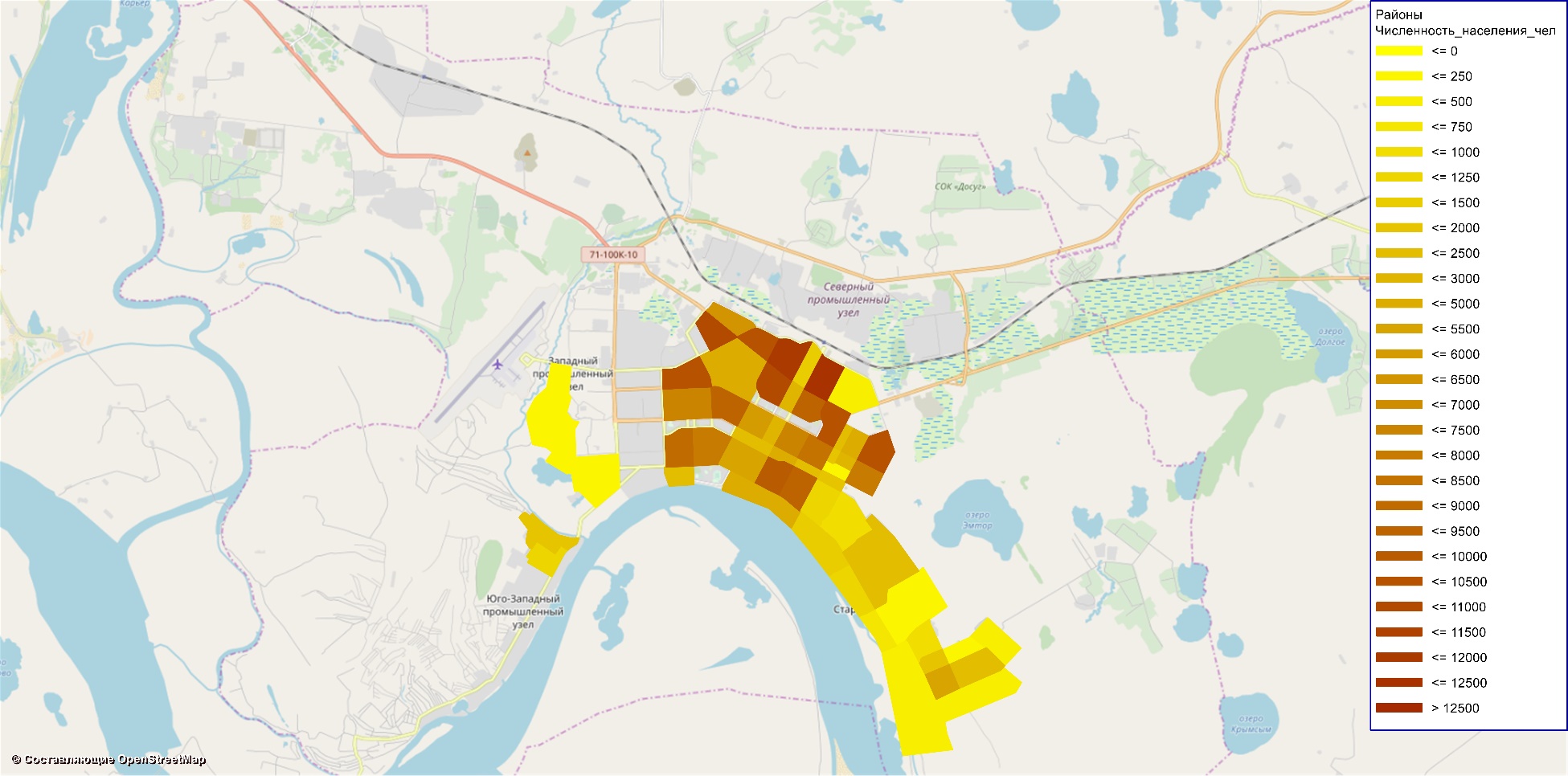 Рисунок 2 – Распределение численности населения по территории г. Нижневартовска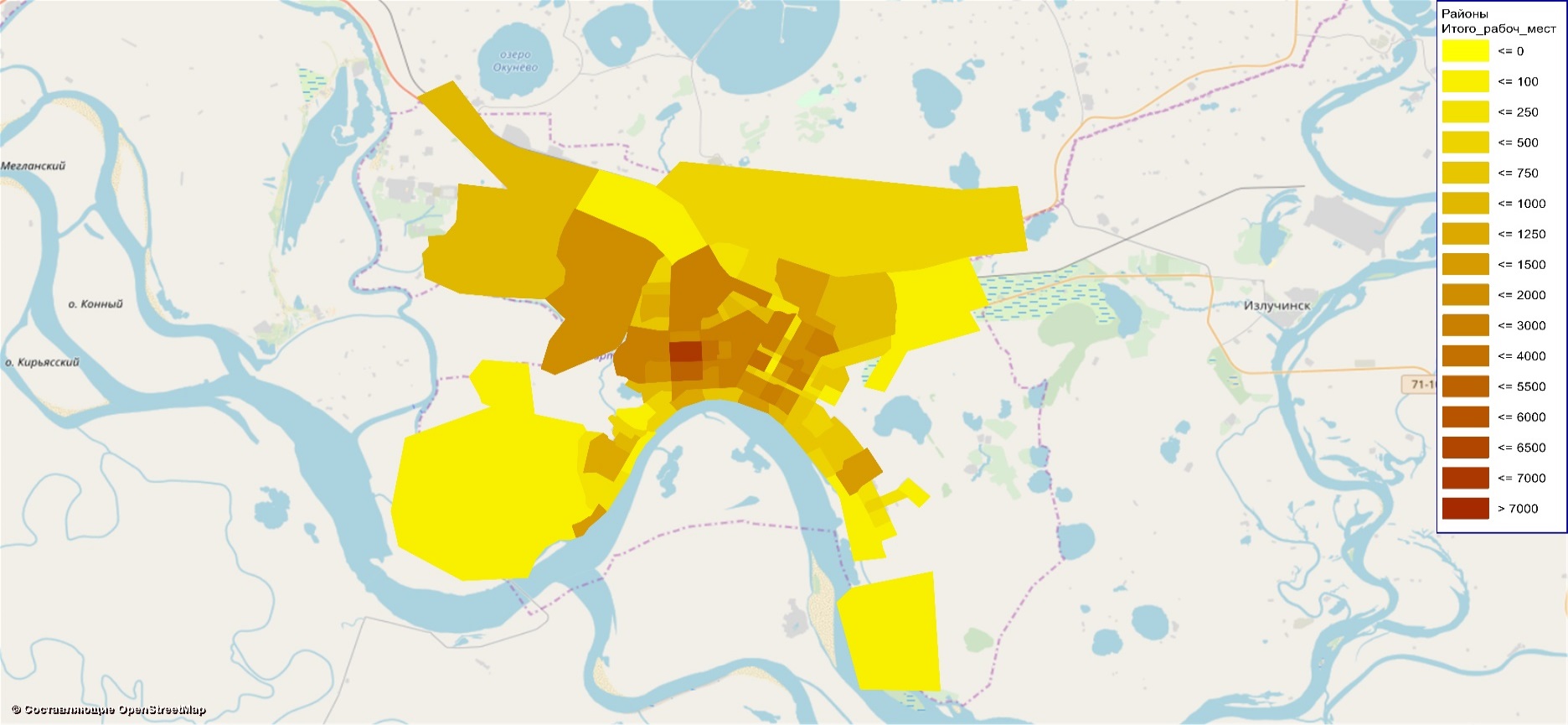 Рисунок 3 – распределение количества рабочих мест по территории г. НижневартовскаДля оценки межрайоных передвижений с помощью применения программного продукта PTV VISUM была создана математическая модель современного функционирования транспортной инфраструктуры.Общие объемы генерируемых передвижений в утренний час пик составляют около 
56 тыс. передвижений в час. Из них основную часть, порядка 74%, составляют передвижения на индивидуальном и общественном транспорте. Характеристика функционирования и показатели работы транспортной инфраструктуры по видам транспортаЖелезнодорожный транспортПо территории города Нижневартовска проходят не электрифицированный тупиковый участок Свердловской железной дороги, общей протяженностью в границах городского округа 14,4 км, и порядка 110 км внутристанционных соединительных и подъездных путей, обеспечивающих подъезд к промышленным объектам.В границах г. Нижневартовска расположены две железнодорожные станции Нижневартовск I и Нижневартовск II. Станция Нижневартовск I используется для пассажирских и грузовых перевозок, а станция Нижневартовск II в основном для грузовых перевозок. Железнодорожный вокзал г. Нижневартовска занесен в Книгу рекордов Гиннеса, как самый большой пассажирский вокзал на конечной станции. Интересным фактом является то, что вокзал был возведен только в 2002 году, а это почти 26 лет спустя после того, как пришел первый пассажирский поезд.Объемы пассажирских и грузовых железнодорожных перевозок за 2017год представлены ниже (Рисунок 4, Рисунок 5).Рисунок 4 – Объемы пассажирских железнодорожных перевозок в дальнем сообщении по железнодорожным станциям за 2017 годРисунок 5 – Объемы грузовых перевозок по железнодорожным станциям за 2017 годВ 2018 году транспортное обслуживание жителей г. Нижневартовска обеспечивалось: в пригородном сообщении ОАО «Свердловская пригородная компания» по 1 маршруту:«Нижневартовск – Ульт-Ягун - Нижневартовск» (летний период, ежедневно с 25.05.2018 по 25.10.2018). в дальнем следовании Уральским филиалом ОАО «Федеральная пассажирская компания» по 14 маршрутам:«Самара – Нижневартовск» (круглогодично, через день);«Омск – Нижневартовск» (круглогодично, через день);«Пенза – Нижневартовск» (круглогодично, через день);«Волгоград – Нижневартовск» (круглогодично, ежедневно);«Тюмень – Нижневартовск» (круглогодично, через день);«Омск – Нижневартовск», фирменный «Омич» (круглогодично, через день);«Уфа – Нижневартовск» (круглогодично, через день);«Астрахань – Нижневартовск» (круглогодично, через день);«Екатеринбург – Нижневартовск» (круглогодично, через день);«Адлер – Нижневартовск» (круглогодично, через день);«Оренбург – Нижневартовск» (круглогодично, 1 раз в 4 дня);«Москва - Нижневартовск», фирменный (круглогодично, через день).Воздушный транспортВ настоящее время аэропорт «Нижневартовск» – международный аэропорт федерального значения, занимает 33 место в рейтинге аэропортов России по объемам пассажирских перевозок.  За 2018 год количество перевезенных пассажиров (регулярные и нерегулярные перевозки) составило 662,2 тыс. человек. Аэропорт «Нижневартовск» обслуживает не только жителей г. Нижневартовска, но и всех населенных пунктов, входящих в агломерацию, а также населенные пункты Нижневартовского района. Пропускная способность аэровокзального комплекса на вылет 550 пассажиров в час, в том числе 150 пассажиров в международном секторе.По грузовым перевозкам аэропорт занимает 25 место в общероссийском рейтинге, и объем грузовых перевозок за 2018 год составил 3 243,9 тонны.Маршрутная сеть перевозок аэропорта «Нижневартовск» представлена такими основными направлениями как: Москва, Анапа, Анталья, Бугульма, Гомель, Екатеринбург, Ижевск, Иркутск, Краснодар, Минеральные Воды, Новосибирск, Ош, Симферополь, Сочи (Адлер), Ташкент, Тюмень, Уфа, Ханты-Мансийск и др.Внутренний водный транспортРека Обь является судоходной. Речной порт Нижневартовск оказывает услуги по перевозке и перегрузке различного груза по воде, эпизодические пассажирские перевозки водным транспортом, а также сопровождение грузов. Регулярные пассажирские перевозки водным транспортом на территории г. Нижневартовска в 2018 году не осуществлялись. Продолжительность навигационного периода в среднем составляет около 170 суток. В юго-западной части города на реке Обь действует паромная переправа, обеспечивающая связь удаленных населенных пунктов с г. Нижневартовском.Автомобильный транспортАвтомобильный транспорт является основой транспортного комплекса города Нижневартовска. Несмотря на наличие всех видов транспорта в городском округе, автомобильный транспорт наиболее хорошо развит и несет основную нагрузку по доставке грузов и пассажиров. Так, например, функционирование нефтепромыслов полностью обеспечивается посредством использования автотранспорта.Каркас сети автомобильных дорог формируют автомобильные дороги регионального и межмуниципального значения суммарной протяженностью порядка 23 км. Основные связями населенных пунктов с центром–ядром агломерации осуществляются по следующим автомобильным дорогам: автомобильная дорога общего пользования регионального значения г. Сургут – г. Нижневартовск;автомобильная дорога общего пользования межмуниципального значения г. Нижневартовск – г. Радужный;автомобильная дорога общего пользования межмуниципального значения г. Нижневартовск – пгт. Излучинск;автомобильная дорога общего пользования межмуниципального значения г. Нижневартовск – граница Томской области.Согласно сведениям о замерах и составе интенсивности движения транспортных средств по состоянию на декабрь 2017 года наибольшая интенсивность наблюдается на подъезде к г. Нижневартовску на 218-м километре автомобильной дороги г. Сургут-г. Нижневартовск и составляет 30 053 приведенных автомобилей в сутки. Высокой интенсивностью движения отличается также автомобильная дорога г. Нижневартовск- г. Радужный. На 9-м километре интенсивность, приведенная к легковому автомобилю, составляет 21 295 автомобилей в сутки.Характеристика сети дорог города Нижневартовска, параметры дорожного движения (скорость, плотность, состав и интенсивность движения потоков транспортных средств, коэффициент загрузки дорог движением и иные показатели, характеризующие состояние дорожного движения, экологическую нагрузку на окружающую среду от автомобильного транспорта и экономические потери) (оценка) качества содержания дорогДля г. Нижневартовска характерна прямоугольная схема улиц. Достоинствами прямоугольной схемы являются отсутствие четко выраженного центрального ядра и возможность равномерного распределения транспортных потоков по всей территории города.Каркас улично-дорожной сети г. Нижневартовска составляют автомобильные дороги регионального значения, переходящие в магистральные улицы общегородского значения, а также магистральные улицы районного значения. Улицы и дороги местного значения обеспечивают сообщение на наименее нагруженных направлениях.На территории города в настоящее время можно выделить ряд основных улиц:В широтном направлении:Ул. Ленина – магистральная улица общегородского значения – пронизывает всю территорию города с запада на восток. Вдоль этой городской артерии расположились значимые для города объекты: МБУ «Дворец искусств», площадь Нефтяников, ФГБОУ ВО «Нижневартовский государственный университет», БУ «Нижневартовская окружная клиническая больница», БУ «Нижневартовская окружная больница №2», МБУ «Нижневартовский краеведческий музей имени Тимофея Дмитриевича Шуваева», а также здание Администрации Нижневартовского района и Торгово-развлекательный центр «ЮграМолл». Улица привлекательна как для передвижения на индивидуальном транспорте, так и на городском пассажирском транспорте общего пользования. На различных участках улицы проходят от 2 до 12 маршрутов общественного транспорта, а интенсивность движения в час пик по ул. Ленина превышает 1500 авт./час. Практически на всем протяжении ул. Ленина имеет 3 полосы движения в каждом направлении.Улица Мира – магистральная улица общегородского значения – параллельно с ул. Ленина пересекает всю застроенную территорию города. На этой улице расположены филиал Южно-Уральского государственного университета в г. Нижневартовске, сквер Строителей, Спортивно-оздоровительный комплекс Олимпия, Многофункциональный комплекс «Европа-Сити», множество торговых объектов. Интенсивность движения в час пик составляет порядка 1100 авт./час, а количество маршрутов общественного транспорта на отдельных участках может достигать 19 единиц.  На всем протяжении ул. Мира имеет 2 полосы движения в каждом направлении.Улица Интернациональная – магистральная улица общегородского значения – транзитная улица, соединяющая направления г. Радужный и г. Стрежевой с г. Мегионом и г. Сургутом. Преимущественно имеет 2 полосы движения в каждом направлении. Отличается высокой, в сравнении с другими улицами, интенсивностью грузового движения.В меридиональном направлении отчетливо выделяются ул. Индустриальная и ул. Чапаева.Улица Индустриальная – магистральная улица общегородского значения – промышленная артерия города. Характеризуется высокой интенсивностью грузового движения, а также специализированного транспорта. В зависимости от участков меняет свою ширину от 2 до 4 полос движения в каждом направлении.Улица Чапаева – магистральная улица общегородского значения – пронизывает территорию города с юга на север и ведет к железнодорожному вокзалу. Интенсивность движения легковых автомобилей в час пик составляет порядка 1100 авт./час, по улице курсируют 4 маршрута общественного транспорта. На всем своем протяжении имеет 2 полосы движения в каждом направлении.Каждая основная улица имеет дублер на расстоянии не более километра. Всего же протяженность улично-дорожной сети г. Нижневартовска составляет порядка 190 км.Ниже представлен перечень автомобильных дорог общего пользования местного значения, находящихся в собственности МБУ "Управление по дорожному хозяйству и благоустройству города Нижневартовска" (Таблица 1).Таблица 1 – перечень автомобильных дорог общего пользования местного значения, находящихся в собственности МБУ "Управление по дорожному хозяйству и благоустройству города Нижневартовска"Средняя скорость движения по улично-дорожной сети города Нижневартовск составляет около 34 км/час, при этом средний уровень загрузки порядка 33%.Город Нижневартовск относительно компактный и имеет достаточно развитую улично-дорожную сеть, в связи с этим среднее время передвижений по городу не превышает 30 минут.Существенной проблемой для городского движения является неоптимальный режим работы светофорных объектов в течении суток. Отсутствие согласованности светофорных объектов по основным направлениям перемещения потоков, в часы пик приводит к появлению пробок, а в межпиковые периоды необоснованно увеличивает задержки при отсутствии трафика со стороны конфликтных направлений. Натурные наблюдения позволили выявить наиболее нагруженные пересечениями в час пик – это ул. Ханты-Мансийская - ул. Интернациональная, ул. Ленина - ул. Чапаева, ул. Ленина - ул. Нефтяников, ул. 60 лет Октября - ул. Кузоваткина. Наиболее нагруженные участки улично-дорожной сети города представлены ниже (Рисунок 6).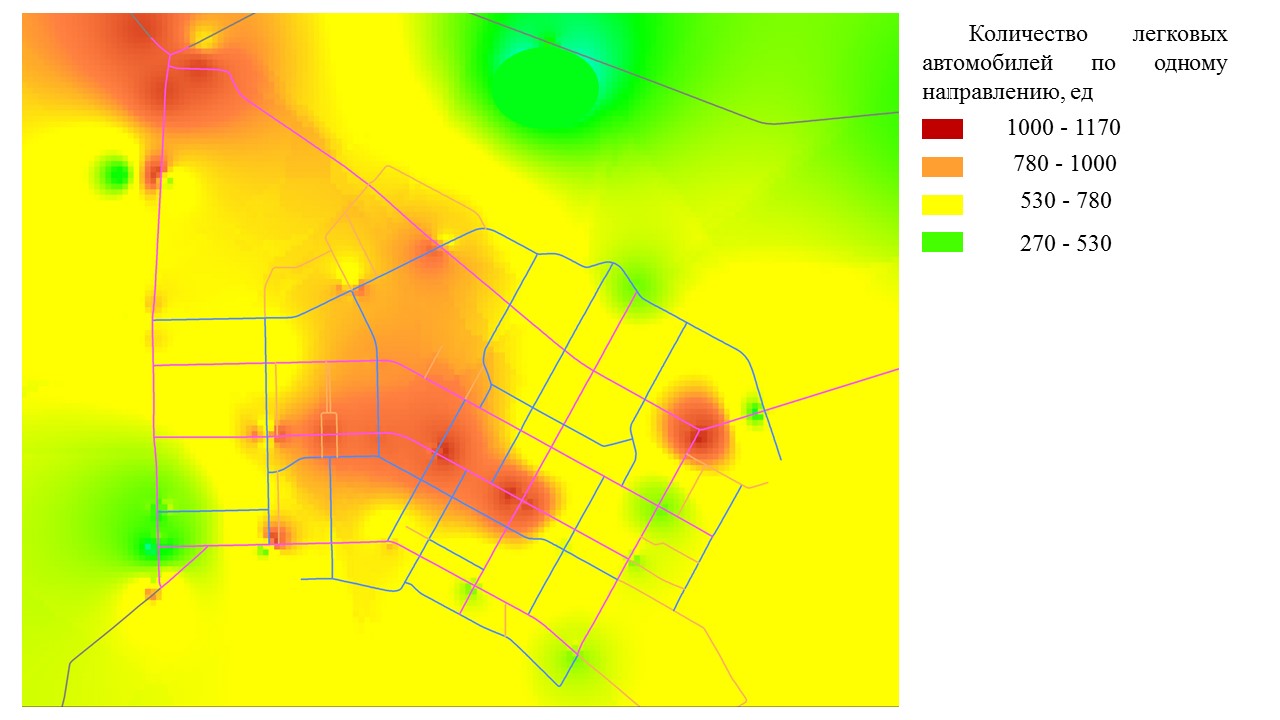 Рисунок 6 – Наиболее нагруженные участки улично-дорожной сети городаПлощадь автомобильных дорог, находящихся на содержании муниципальных служб и соответственно в собственности местной власти города Нижневартовска, составляет порядка 1647 тыс. м2. Около 94% автомобильных дорог города имеют усовершенствованный тип дорожной одежды, с асфальтобетонным покрытием, остальные - цементобетонный, щебеночный и грунтовый типы покрытия. В состав конструктивных элементов автомобильных дорог входит дорожное покрытие, обочины, зеленая зона и ливневая канализация. На улично-дорожной сети города имеются элементы обустройства и искусственные сооружения: тротуары, автобусные остановки, урны и скамейки. По данным на начало 2020 года все автомобильные дороги города оснащены техническими средствами организации дорожного движения: 135 светофорных объекта, 52108 метра пешеходных направляющих ограждений. На проезжую часть дорог ежегодно наносится 319900 п. м дорожной разметки в соответствии с дислокацией (проектом организации дорожного движения города).Анализ состава парка транспортных средств и уровня автомобилизации в городе Нижневартовске, обеспеченность парковками (парковочными местами)На протяжении последних 7 лет наблюдается устойчивая тенденция увеличения парка легковых автомобилей на территории города. Уровень обеспеченностями легковыми автомобилями на начало 2018 года составляет 429 авт. на 1000 жителей (Рисунок 7), что значительно выше среднего показателя по России (358 авт. на 1000 жителей).Рисунок 7 – Количество легковых автомобилей и уровень обеспеченности легковыми автомобилями на территории г. НижневартовскаВ настоящее время около 68% парка транспортных средств города составляют легковые автомобили. Сводные данные по уровню автомобилизации представлены ниже (Рисунок 8).Рисунок 8 – Сводные данные по уровню автомобилизацииВ ходе проведенного социологического опроса жителям города Нижневартовск был задан вопрос о количестве автомобилей в семье. Результаты показали, 
что автомобиль отсутствует лишь у 19% домохозяйств, более половины имеют один автомобиль и 20% имеют в пользовании более одного автомобиля. Подробные результаты распределения количества автомобилей представлены ниже (Рисунок 9).Рисунок 9 – Количество транспортных средств в семьеАвтомобилизация достигла того уровня, при котором острой проблемой становится нехватка парковочных мест, особенно в центре города. Из-за нехватки парковочных мест для временного хранения автомобилей большинство водителей используют для парковки улично-дорожную сеть, что приводит к образованию заторов, снижает уровень благоустройства территории и наносит ущерб окружающей среде. На рисунке ниже представлена территория, занимаемая парковками (организованными и стихийными) в настоящее время (Рисунок 10).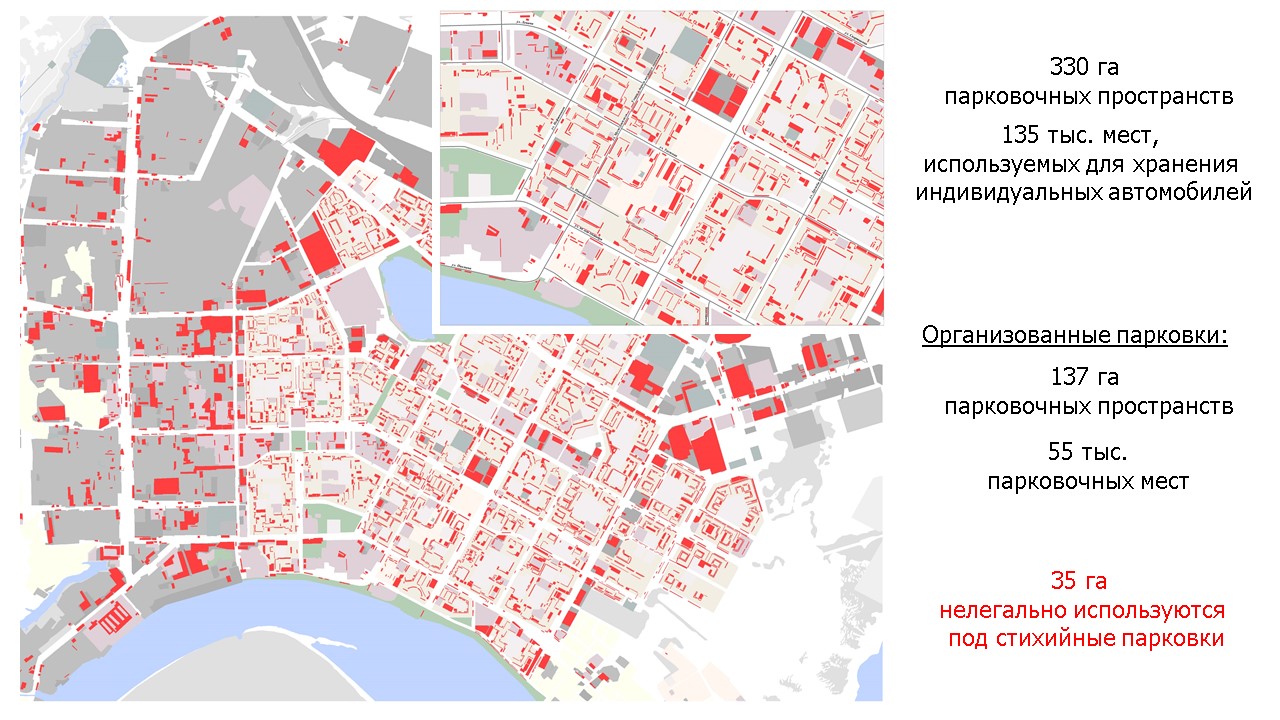 Рисунок 10 – Территории, занятые парковками на территории г. НижневартовскаВ настоящее время на территории города порядка 330 га заняты под парковочные пространства, что эквивалентно 135 тыс. парковочных мест индивидуальных автомобилей. Около 35 га используются под стихийные парковки.В 2018 году было проведено натурное обследование парковочных пространств, которое позволило выявить, что более 50% машино-мест в зонах жилой застройки заняты круглосуточно (Рисунок 11). В настоящее время в городе неэффективно используется парковочное пространство: многоуровневые гаражные комплексы и гаражные кооперативы имеют свободные места, и в тоже время, на территории жилых районов длительное время припарковано (без регулярного использования) большое количество легковых автомобилей.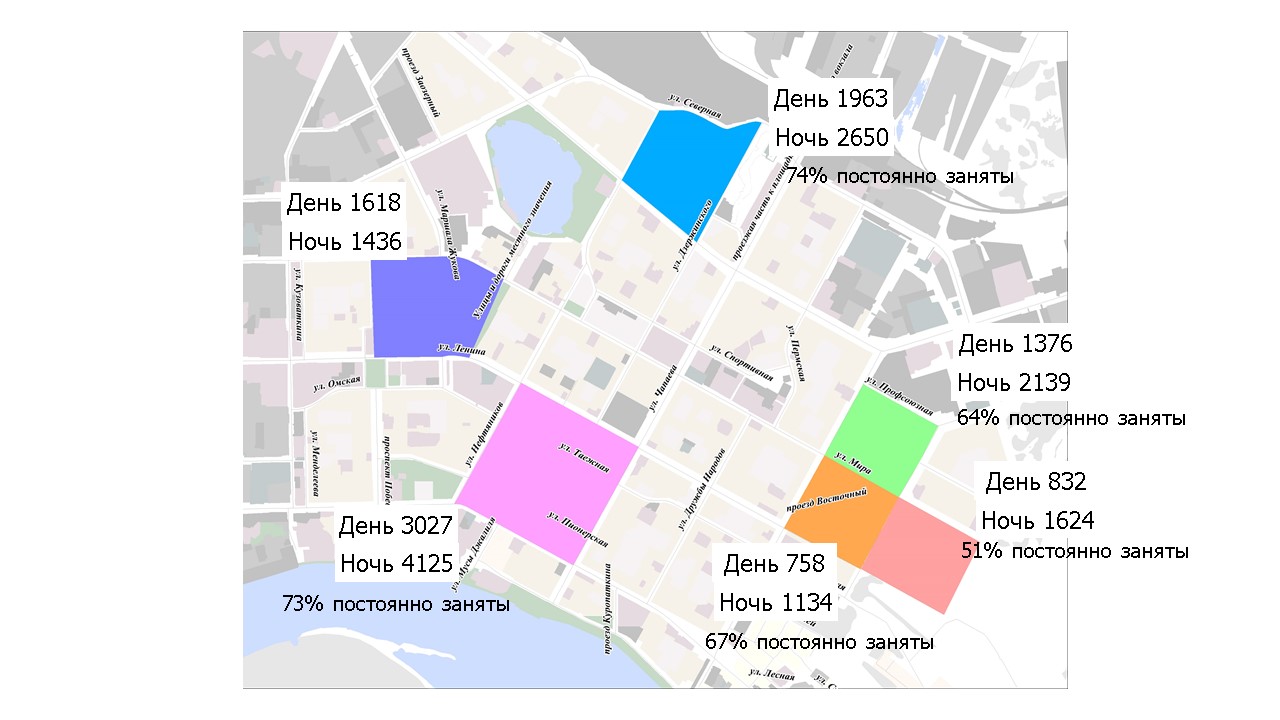 Рисунок 11 – Результаты натурного обследования парковочного пространстваСогласно проведенному социологическому исследованию для 39% респондентов предпочтительным местом хранения личного автомобиля являются бесплатные парковки вдоль улиц и во дворах, для 29% гараж и лишь для 10% приемлема платная охраняемая парковка. Немаловажным является и то, что 45% респондентов готовы добираться до места стоянки своего автомобиля менее 5 минут, а 42% от 5 до 10 минут.Характеристика работы транспортных средств общего пользования, включая анализ пассажиропотокаТранспорт общего пользования города Нижневартовска представлен пассажирской системой внутригородского автобусного сообщения. Существующая сеть общественного транспорта характеризуется средней степенью интенсивности потоков, в городском округе организованы маршруты регулярных перевозок.По данным официального сайта органов местного самоуправления города Нижневартовска на начало 2020 года на территории города пассажиров обслуживают 2 муниципальных перевозчика: ПАТП №1 и ПАТП №2, а также коммерческие. Маршруты общественного пассажирского транспорта представлены ниже (Таблица 2). Таблица 2 – Маршруты общественного пассажирского транспортаВ 2019 году транспортные услуги жителям города оказывали более 250 автобусов, в том числе более 100 автобусов большого и среднего класса.За 2019 год выполнено более 520,0 тыс. рейсов и перевезено более 10 млн. пассажиров, в том числе более 3 млн. неработающих пенсионеров, которые с 01 января 2018 года наделены правом бесплатного проезда в муниципальных маршрутах за счет средств бюджета города на основании решения Думы города от 27 октября 2017 №241"О дополнительной мере социальной поддержки для отдельных категорий граждан в городе Нижневартовске". Услугами коммерческого транспорта, работающего по муниципальным маршрутам регулярных перевозок, за 2019 год воспользовалось более 6 млн. пассажиров.В соответствии с Социальным стандартом транспортного обслуживания населения при осуществлении перевозок пассажиров и багажа автомобильным транспортом и городским наземным электрическим транспортом, утвержденным распоряжением Министерства транспорта Российской Федерации от 31.01.2017 № НА-19-р, предельное расстояние кратчайшего пешеходного пути от границ участков объектов многоквартирных домов до остановочных пунктов составляет 400 метров, а индивидуальных жилых домов – 700 метров. В настоящее время практически вся застроенная территория города находится в нормативной зоне обслуживания общественным транспортом. Согласно проведенному опросу населения, респонденты отмечают следующие недостатки транспортного обслуживания:изношенный подвижной состав общественного транспорта;большие интервалы движения общественного транспорта;несоблюдение расписания;высокая стоимость проезда и неудобное способы оплаты.Также опрос позволил выявить, что только около 20% респондентов используют общественный транспорт для своих регулярных передвижений. Одним из факторов, влияющих на выбор индивидуального автомобиля – это недостаточно оптимизированная маршрутная сеть. Только центральная часть города (вдоль улиц Ленина, Мира и Чапаева) имеет максимальную доступность на городском пассажирском транспорте (данная территория обеспечена максимальным количеством маршрутов общественного транспорта и, вследствие этого, минимальными интервалами движения автобусов). Обеспеченность территории городским пассажирским транспортом представлена ниже (Рисунок 12).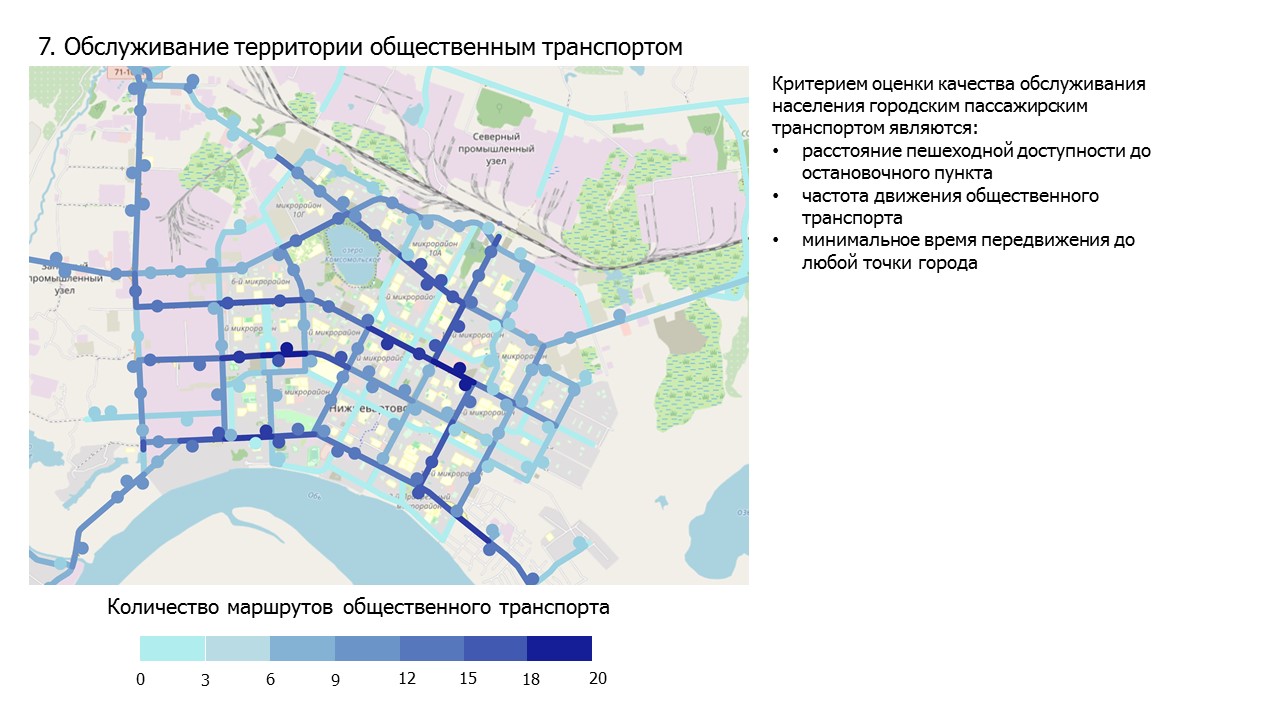 Рисунок 12 – Обеспеченность территории городским пассажирским транспортомПо данным проведенного социологического опроса жители города Нижневартовска отмечают необходимость обновления подвижного состава, оптимизации маршрутной сети общественного пассажирского транспорта, а также доработки системы информирования жителей о местоположении подвижного состава общественного пассажирского транспорта. Оценка работы городского пассажирского транспорта показала, что в настоящее время отсутствует систематический мониторинг пассажиропотоков на общественном транспорте, в связи с чем имеются существенные затруднения при оценке спроса на передвижения, оценке качества функционирования автобусной сети города и в принятии оперативных управленческих решений. Комплекс мер, таких как: оптимизация маршрутной сети, повышение качества транспортных услуг за счет обновления подвижного состава, автоматизирование системы оплаты, создание единого билета, позволит повысить привлекательность общественного транспорта не только в г. Нижневартовске, но и на территории всей агломерации. Характеристика условий пешеходного и велосипедного передвиженияПешеходное движение является самым востребованным видом передвижения в городской среде. Пешеходное передвижение в городе Нижневартовске осуществляется по тротуарам вдоль проезжих частей улиц в границах существующей застройки, а также в городских скверо-парковых зонах и других местах отдыха.В городском округе созданы хорошие условия для пешеходного движения. Пешеходное движение осуществляется по тротуарам, которыми располагают все магистральные улицы и улицы местного значения. Общая площадь тротуаров составляет 255039,97 м2. Пешеходные пересечения проезжей части организованы по пешеходным переходам в одном уровне. Пешеходных переходов в разных уровнях на территории городского округа в настоящее время нет.На сегодняшний деть в городе существуют следующие пешеходные улицы: Комсомольский бульвар, являющийся частью пешеходной связи между улицей Ленина и Комсомольским озером, ул. Пионерская от пр. Победы до ул. Нефтяников и бульвар «Рябиновый».Велосипедное движение также осуществляется по тротуарам, ширина которых позволяет такое движение. Специальные велосипедные дорожки обособленные и изолированные, где проезд на велосипедах организован по свободным от других видов транспортного движения трассам к местам отдыха, общественным центрам, а также в пределах планировочных районов практически отсутствуют.Велосипедные дорожки имеются на Набережной, по ул. Ленина на участке от ул. Ханты-Мансийская до ул. Салманова, а также в качестве велосипедной дорожки можно считать дорогу вокруг озера Комсомольское протяженностью 2243,2 метра.Характеристика движения грузовых транспортных средств (оценка) работы транспортных средств коммунальных и дорожных служб, состояния инфраструктуры для данных транспортных средствОсновное количество грузовых транспортных средств и специальной техники городского округа сосредоточенны на предприятиях технологического транспорта, в сервисных компаниях, коммунальных и дорожных службах. Данные предприятия базируются в Северо-Западной и Северной промышленных зонах города. Предприятия, обслуживающие окружающие город месторождения углеводородов, в значительной степени сформировали специфическую структуру промышленности, строительства и сферы услуг Нижневартовска.На предприятиях технологического автотранспорта сосредоточен основной парк служебных автобусов, предназначенных для перевозки персонала, работающего и обслуживающего нефтепромыслы.По данным обследования транспортных потоков в среднем по городскому округу процентное отношение количества грузового автотранспорта с разрешенной максимальной массой до 3,5 тонн составляет 2,3% от общего количества автомобилей, 
а с разрешенной максимальной массой более 3,5 тонн – 2,1%. Распределение движения грузового транспорта по территории города неравномерно. Большая доля грузового транспорта наблюдается на подъездах к городу, а в городской черте по ул. Индустриальная и ул. Интернациональная.Анализ уровня безопасности дорожного движенияБезопасность дорожного движения является одной из важных социально-экономических и демографических задач Российской Федерации и Ханты-Мансийского автономного округа.Аварийность на автомобильном транспорте наносит огромный материальный и социальный ущерб как обществу в целом, так и отдельным гражданам. Дорожно-транспортный травматизм приводит к исключению из сферы производства людей трудоспособного возраста. Гибнут или становятся инвалидами дети.Обеспечение безопасности дорожного движения является составной частью задач обеспечения личной безопасности, решения демографических, социальных и экономических проблем, повышения качества жизни и содействия региональному развитию.В настоящее время один из основных методов оценки деятельности органов государственного управления дорожного хозяйства, автотранспортных предприятий, подразделений Государственной инспекции по безопасности дорожного движения сводится к оценке изменения абсолютных значений основных показателей аварийности (количество дорожно-транспортных происшествий, число погибших, число раненых и т.п.) к аналогичному периоду предыдущего года.Выделение общих тенденций и показателей состояния дорожной безопасности необходимо для ее оценки и принятия в дальнейшем эффективных мер по ее подъему.За 2018 год в городах Нижневартовской агломерации произошло 362 дорожно-транспортных происшествия. Количество дорожно-транспортных происшествий с разбивкой по городам и информация о погибших и раненых за 2018 год, представлена ниже на диаграмме (Рисунок 13).Рисунок 13 – Количество дорожно-транспортных происшествий, количество погибших и раненных за 2018 годПоказатель риска здоровья населения в дорожном движении (количество пострадавших на 1000 жителей) на территории Нижневартовской агломерации (1,17 пострадавших/ 1000 жителей) в среднем ниже, чем аналогичный показатель по Ханты-Мансийскому автономному округу – Югре (1,33 пострадавших/1000 жителей) и в России в целом (1,43 пострадавших/1000 жителей).В течении последних лет наблюдается тенденция увеличения количества ДТП и пострадавших в ДТП на территории города Нижневартовска. Статистика ДТП представлена ниже (Рисунок 14).Рисунок 14 – Статистика дорожно-транспортных происшествий на территории города НижневартовскаОсновными местами концентрации ДТП на территории города в 2018 году были:ул. Индустриальная в районе д. 95 ст. 5;ул. Индустриальная в районе д. 85 ст. 14;ул. Интернациональная – ул. Зимняя;ул. Мира – ул. Кузоваткина;ул. Нефтяников – ул. Омская;ул. Нефтяников в районе д. 19;ул. Дзержинского д. 15;ул. Ленина – ул. Мусы Джалиля;ул. Ленина – ул. Дружбы Народов.С 2016 года количество мест концентрации ДТП сократилось с 37 до 9 мест. В очагах аварийности целесообразно снижать установленную скорость движения транспортных средств до уровня, обеспечивающего безопасность движения, и устанавливать автоматизированные комплексы фото- и видеофиксации правонарушений дополнительно к тем, которые уже установлены. Помимо стационарных комплексов фиксации правонарушений рекомендуется использовать также мобильные комплексы, обеспечивающие у водителей чувство неотвратимости наказания за совершенные правонарушения.Снижение количества использования легковых автомобилей, обеспечение безопасного скоростного режима транспортных средств, минимизация конфликтов, в особенности, транспортных и пешеходных потоков являются ключевыми направлениями повышения безопасности движения на улично-дорожной сети города Нижневартовск.Оценка уровня негативного воздействия транспортной инфраструктуры на окружающую среду, безопасность и здоровье населенияТранспортная инфраструктура города представлена автомобильным, железнодорожным и авиационным транспортом. Негативное воздействие на окружающую среду, безопасность и здоровье населения в разной степени оказывают все виды транспорта.Автомобильный транспорт является главным источником загрязнения приземных слоев атмосферы города, как и в большинстве других больших городов. Механизм воздействия автомобильного транспорта на окружающую среду имеет ряд специфических особенностей. Автомобили сжигают огромное количество топлива 
из нефтепродуктов, нанося одновременно ощутимый вред окружающей среде, главным образом атмосфере.Выбросы от автотранспорта поступают в приземный слой воздуха, в «зону дыхания», где гораздо слабее действуют факторы рассеивания.В отличие от стационарных источников загрязнения воздуха двигатели автомобилей выбрасывают более 200 различных токсических веществ практически без очистки непосредственно на территории жилых районов.Весомый вклад автомобильного транспорта в загрязнение и неблагоприятное изменение окружающей среды вносится по причине массовости и постоянно растущих темпов процесса автомобилизации. Увеличение плотности населения приводит к росту числа автомобилей и потребности в развитии улично-дорожной сети, в результате чего город испытывает повышенную транспортную нагрузку и, следовательно, возрастающее негативное воздействие на атмосферный воздух.Рост негативного воздействия автотранспорта на городскую среду связан со следующими основными причинами:особенностями формирования и современным состоянием транспортной сети города; динамикой уровня автомобилизации за последние годы; увеличением интенсивности движения автотранспорта, обусловленным социально- экономическими причинами.В выбросах автотранспорта на территории города содержатся следующие загрязняющие вещества: оксиды углерода, диоксиды азота, диоксид серы, сажа, углеводороды, летучие органические соединения. В зависимости от распределения потоков автотранспорта на территории города под влиянием метеорологических условий рассеивания примесей формируются поля концентраций.В соответствии с федеральными требованиями в атмосферном воздухе необходимо контролировать три группы веществ:1. Основные вещества: общие взвешенные вещества (пыль), диоксид азота, оксид углерода, диоксид серы.2. Специфические вещества: аммиак, бенз(а)пирен, бензол и другие ароматические углеводороды, кадмий, никель, ртуть, свинец, сероуглерод, сероводород, фенол, формальдегид, фторид водорода.3. Озон и мелкие взвешенные частицы.Перечисленные вещества являются опасными для населения, так как представляют собой токсичные соединения. Так, бенз(а)пирен – химическое соединение 1-го класса опасности, канцероген, обладает свойством биоаккумуляции (накапливается в организме), оказывает мутагенное воздействие; формальдегид – 2-й класс опасности, канцероген, оказывает сильное воздействие на центральную нервную систему; диоксид азота – 2-й класс опасности, токсичен, раздражает дыхательные пути.Для здоровья человека особую опасность представляют окись углерода и окислы азота. Около 95% окиси углерода, вдыхаемой пешеходами, попадает в воздух с отработавшими газами автомобилей. Окислы азота служат причиной серьезных легочных заболеваний. Попадая при дыхании человека в легкие, они разрушают легочную ткань и часто приводят к хроническим заболеваниям, например, астмой и бронхитом. По всей вероятности, токсичные компоненты отработанных газов способствуют возникновению раковых заболеваний. Характеристика существующих условий и перспектив развития и размещения транспортной инфраструктуры города НижневартовскаСложившиеся на сегодняшний день условия и перспективы развития транспортной инфраструктуры не однозначны. С одной стороны, в центральной части городского округа, застроенной многоквартирными домами, сложилась удобная улично-дорожная сеть с некоторыми возможностями для ее совершенствования.С другой стороны, город жестко ограничен в своем пространственном развитии с трех сторон рекой Обь, аэропортом, и железной дорогой. Развитие улично-дорожной сети возможно только в восточном направлении в сторону озера Эмтор.В результате комплексного анализа существующего состояния транспортной инфраструктуры и намеченной перспективы дальнейшего развития города Нижневартовска выявлен ряд проблем, препятствующих дальнейшему эффективному использованию и развитию городских территорий. Главными из них являются:увеличение интенсивности использования индивидуального транспорта;снижение эффективности городского пассажирского транспорта;несовершенство системы организации дорожного движения;отсутствие связной пешеходной инфраструктуры;неразвитость велосипедной инфраструктуры.Рост уровня автомобилизации, отмечаемый в последние годы и прогнозируемый 
на перспективу, и связанное с этим увеличение парка личных автомобилей, увеличение парка подвижного состава общественного транспорта, повлекут за собой еще больший рост транспортных потоков. Все более остро будет стоять проблема загруженности дорог. Улично-дорожная сеть перманентно будет нуждаться в расширении. И, во-первых, это влечет за собой значительные финансовые вливания на дорожное строительство, а во-вторых, в какой-то момент времени территориальные ресурсы будут исчерпаны.Система городского пассажирского транспорта нуждается в трансформации в целях создания в перспективе более устойчивой, эффективной, надежно функционирующей и экологичной системы общественного транспорта, которая будет полностью удовлетворять спрос населения на передвижения, а также будет доступна для всех граждан.Перспективы развития транспортной инфраструктуры, заложенные в генеральном плане, заключаются в следующем:обеспечение транспортной доступности территорий нового строительстваликвидация «узких» мест существующей улично-дорожной сети.развитие массового пассажироемкого транспорта, отвечающего потребностям по перевозкам.Главной задачей построения каркаса магистральных улиц и дорог является создание благоприятных градостроительных условий для обеспечения высоких скоростей движения автомобильного транспорта, повышающих его рентабельность. Это может быть достигнуто посредством формирования ряда новых магистральных направлений, необходимых для решения следующих проблем:усиления автотранспортных связей между частями города и внешними направлениями;разделения грузовых и пассажирских потоков;вывода за пределы города транзитного автотранспорта;разгрузки существующих магистралей.Предлагаемая трассировка новых магистралей осуществляется с учетом необходимости транспортного обслуживания всех городских образований по наиболее коротким расстояниям с обеспечением их максимальной поточности в плане.В комплексе с мероприятиями по дифференциации магистралей на категории, приданию им нормативных технических параметров, строительству необходимых транспортных сооружений (мостовых переходов), а также реконструкции существующих магистралей, формирование новых магистральных улиц и дорог обеспечит целостность и эффективность магистральной структуры города в целом.Оценка нормативно-правовой базы, необходимой для функционирования и развития транспортной инфраструктуры города НижневартовскаОсновными федеральными, региональными нормативными правовыми актами, а также муниципальными правовыми актами, определяющими порядок функционирования транспортной города Нижневартовск, являются в том числе:Градостроительный кодекс Российской Федерации.Кодекс Российской Федерации об административных правонарушениях.Федеральный закон от 08.11.2007 № 257-ФЗ «Об автомобильных дорогах 
и о дорожной деятельности в Российской Федерации и о внесении изменений в отдельные законодательные акты Российской Федерации».Федеральный закон от 09.02.2007 № 16-ФЗ «О транспортной безопасности».Федеральный закон от 06.10.2003 № 131-ФЗ «Об общих принципах организации местного самоуправления в Российской Федерации».Федеральный закон от 13.07.2015 № 220-ФЗ «Об организации регулярных перевозок пассажиров и багажа автомобильным транспортом и городским наземным электрическим транспортом в Российской Федерации и о внесении изменений в отдельные законодательные акты Российской Федерации».Федеральный закон от 10.12.1995 № 196-ФЗ «О безопасности дорожного движения».Федеральный закон от 24.11.1995 № 181-ФЗ «О социальной защите инвалидов 
в Российской Федерации».Постановление Правительства Российской Федерации от 25.12.2015 № 1440 
«Об утверждении требований к программам комплексного развития транспортной инфраструктуры поселений, городских округов».Постановление Правительства Российской Федерации от 23.10.1993 № 1090 
«О Правилах дорожного движения».Закон Ханты - Мансийского автономного округа – Югры от 18.04.2007 N 39-оз"О градостроительной деятельности на территории Ханты-Мансийского автономного округа – Югры".Устав города Нижневартовска, принятый Думой города Нижневартовска 20 июня 2005 года решение № 502.Стратегия социально-экономического развития города Нижневартовска до 2030 года, принятая решением Думы города от 25.05.2018 № 349.Муниципальная программа "Содержание дорожного хозяйства, организация транспортного обслуживания и благоустройство территории города Нижневартовска на 2016-2020 годы", утвержденная постановлением администрации города Нижневартовска от 17.12.2015 №2269.Основные требования к развитию транспортной инфраструктуры местного уровня на территории города Нижневартовск установлены генеральным планом, а также системой документов по реализации генерального плана: проектами планировки и межевания территории, муниципальными программами. В настоящее время проекты планировки и межевания территории на часть застроенных территорий находятся на стадии разработки.Таким образом, минимально необходимая нормативно-правовая база для функционирования и развития транспортной инфраструктуры на территории города Нижневартовск сформирована, отдельные регулирующие документы находятся в стадии разработки.Оценка финансирования транспортной инфраструктурыИнструментом государственной и муниципальной поддержки транспортной инфраструктуры являются утвержденные нормативно-правовые акты, посредством которых осуществляется финансирование мероприятий и инвестиционных проектов.Согласно постановлению Правительства Российской Федерации от 20.12.2017 № 1596 «Об утверждении государственной программы Российской Федерации «Развитие транспортной системы», в указанную государственную программу включены направления (подпрограммы): «Железнодорожный транспорт», «Дорожное хозяйство», «Гражданская авиация и аэронавигационное обслуживание», «Морской и речной транспорт», «Надзор в сфере транспорта», «Комплексное развитие транспортных узлов» и «Обеспечение реализации государственной программы Российской Федерации «Развитие транспортной системы».Реализация мероприятий указанной государственной программы будет финансироваться за счет федерального бюджета, в том числе за счет Фонда национального благосостояния, консолидированных бюджетов субъектов Российской Федерации и внебюджетных источников.Общий объем финансирования за период реализации – около 12868,4 млрд руб., в том числе за счет федерального бюджета – 4025,2 млрд руб., Фонда национального благосостояния – 217,4 млрд руб., консолидированных бюджетов субъектов Российской Федерации – 4377,1 млрд руб., внебюджетных источников – 4248,7 млрд руб.В рамках вышеуказанной государственной программы бюджетам субъектов Российской Федерации предоставляются бюджетные ассигнования, межбюджетные трансферты и субсидии на реализацию мероприятий по развитию сети автомобильных дорог регионального, межмуниципального и местного значения.Город Нижневартовск – один из городов участников национального проекта «Безопасные и качественные автомобильные дороги». Согласно данному национальному проекту к 2024 году 85% дорожной сети городских агломераций должны соответствовать нормативным требованиям к транспортно-эксплуатационному состоянию. В 2019 году на ремонт дорог было выделено более 500 млн. рублей.С целью развития современной транспортной инфраструктуры, обеспечивающей повышение доступности и безопасности услуг транспортного комплекса для населения Ханты-Мансийского автономного округа – Югры постановлением Правительства Ханты-Мансийского автономного округа – Югры от 05.10.2018 № 354-п утверждена и реализуется государственная программа «Современная транспортная система».Суммарный объем финансирования мероприятий программы за весь период реализации составит 247,7 млрд руб. Преимущественно источником финансирования мероприятий программы являются средства областного бюджета, федеральные средства составляют 1,6 % от суммарного объема бюджетных инвестиций. Основные задачи, на решение которых направлены средства указанной государственной программы:1. Эффективная реализация единой государственной политики в сфере транспортного обслуживания населения и дорожной деятельности, в том числе применение инновационных продукций композитной отрасли.2. Обеспечение потребности в перевозках пассажиров в межмуниципальном сообщении автомобильным, воздушным, водным транспортом, в пригородном сообщении железнодорожным транспортом, обновление и модернизация объектов транспортной инфраструктуры.3. Развитие и сохранность сети автомобильных дорог регионального или межмуниципального значения, а также автомобильных дорог местного значения.4. Обеспечение безопасности жизни, здоровья и имущества людей, охраны окружающей среды при эксплуатации тракторов, самоходных дорожно-строительных машин, аттракционов и других видов техники.5. Создание условий для обеспечения безопасности дорожного движения.6. Расширение использования газомоторного топлива.Для решения указанных задач разработано девять подпрограмм. 80 % суммарного объема финансирования приходится на подпрограмму «Дорожное хозяйство», из которых основная часть средств направляется на реализацию мероприятий «Региональный проект «Дорожная сеть» (43 %), «Обеспечение функционирования сети автомобильных дорог общего пользования регионального или межмуниципального значения Ханты-Мансийского автономного округа – Югры» (53 %). Постановлением Администрации города Нижневартовска от 17.12.2015 № 2269 утверждена муниципальная программа «Содержание дорожного хозяйства, организация транспортного обслуживания и благоустройство территории города Нижневартовска на 2018 - 2025 годы и на период до 2030 года». Основными задачами, на решение которых направлены мероприятия указанной муниципальной программы, являются организация работ по содержанию, ремонту и капитальному ремонту автомобильных дорог местного значения и элементов обустройства улично-дорожной сети города, обеспечение транспортной безопасности объектами дорожного хозяйства; формирование законопослушного поведения участников дорожного движения; обеспечение бесперебойной и качественной работы автомобильного транспорта по маршрутам регулярных перевозок; обеспечение условий для комфортного проживания и отдыха жителей города Нижневартовска.Объем финансирования мероприятий муниципальной программы за весь период реализации составляет 24,8 млрд руб. Источники финансирования мероприятий муниципальной программы – преимущественно средства местного бюджета (более 90 %), средства бюджета Ханты-Мансийского автономного округа – Югры составляют 1 % от общего объема финансирования. Бюджетные средства, направляемые на организацию работ по содержанию, ремонту и капитальному ремонту автомобильных дорог местного значения и элементов обустройства улично-дорожной сети города, обеспечение транспортной безопасности объектами дорожного хозяйства составляют более 50 % от суммарного объема финансирования. Более 30 % бюджетных средств направляется на обеспечение бесперебойной и качественной работы автомобильного транспорта по маршрутам регулярных перевозок.Таким образом, на долю государства приходится основной объем инвестиций в развитие транспортной инфраструктуры города Нижневартовска. Основная причина сложившейся практики в том, что транспортная инфраструктура выполняет преимущественно социальную функцию.Для финансирования мероприятий по развитию транспортной инфраструктуры возможно использование механизмов государственно- и муниципально-частного партнерства. Согласно данным отчетов об исполнении бюджета городского округа за 2017–2018 годы среднее значение расходов муниципалитета по статьям «Дорожное хозяйство (дорожные фонды)» и «Транспорт» в расчете на одного жителя составляет 7,12 тыс. руб. Доля расходов муниципального бюджета на «Дорожное хозяйство (дорожные фонды)» и «Транспорт» в общем объеме расходов бюджета составляет около 11 %. Данные показатели свидетельствуют о высоком уровне бюджетных возможностей в части развития современной и эффективной транспортной и дорожной инфраструктуры, обеспечивающей ускорение товародвижения и снижение транспортных издержек в экономике, формирование безопасного единого транспортного пространства.2. Прогноз транспортного спроса, изменения объемов и характера передвижения населения и перевозок грузов на территории города Нижневартовска.Прогноз социально-экономического и градостроительного развития города НижневартовскаПромышленность, сельское хозяйство, туризмВ структуре экономики города Нижневартовска деятельность по добыче полезных ископаемых в будущем останется преобладающей, это связано с активным развитием данного направления, разведкой и разработкой месторождений углеводородного сырья, а также внедрением новых высокотехнологичных решений. Кроме того, способствовать развитию данного направления будут инвестиционные программы крупнейших нефтегазодобывающих компаний, ведущих свою деятельность на территории города и Нижневартовской агломерации. Однако, на основании Прогноза социально-экономического развития города Нижневартовска до 2030 года, утвержденного распоряжением администрации города Нижневартовска от 08.11.2018 № 1508-р, предполагается снижение доли добычи полезных ископаемых в экономике города до уровня 55,7 % к 2030 году. Таким образом, к 2040 году доля отрасли добычи полезных ископаемых в общей структуре экономики города Нижневартовска может составить около половины. При этом предполагается увеличение доли обрабатывающих производств до 13,4 % к 2030 году, соответственно, к 2040 году эта доля может составить около 15 %.В обрабатывающих отраслях промышленности положительные темпы роста прогнозируются практически по всем отраслям. Устойчивые позиции сохранятся в производстве строительных материалов, пищевой промышленности и других секторах.Согласно Инвестиционному паспорту города Нижневартовска, наиболее перспективными и приоритетными отраслями экономики являются: производство пищевой продукции; производство и переработка сельскохозяйственной продукции; сбор и переработка дикоросов, лекарственных трав; улучшение экологической ситуации; социальное предпринимательство; инновационное предпринимательство; рынок медицинских услуг и товаров.В целом, можно выделить следующие перспективные направления инвестиционного освоения города Нижневартовска как центра Нижневартовской агломерации: развитие нефтесервиса и экологической безопасности; газодобыча и газопереработка; торгово-логистический комплекс; промышленно-логистический комплекс; растениеводство в условиях закрытого грунта; социальные инновации и креативный бизнес; малый бизнес в сфере социальных услуг, дополнительное образование детей, творческие мастерские; туристско-рекреационный комплекс. Город Нижневартовск, играя роль центра Нижневартовской агломерации, может стать центром развития креативных индустрий и сформировать креативный класс специалистов благодаря действию различных мер поддержки малого и среднего предпринимательства.Увеличение численности населения города Нижневартовска повлечет увеличение потребности в объектах рекреации, создание которых, в свою очередь, будет способствовать увеличению внешнего туристического потока на территорию всей Нижневартовской агломерации. Сфера туризма в городе Нижневартовске будет развиваться в следующих направлениях:1) Включение города Нижневартовска с экскурсионными программами, посещением событийных мероприятий в межмуниципальные туры по Ханты-Мансийскому автономному округу – Югре.2) Сохранение количества экскурсионных программ, предлагаемых в городе Нижневартовске, разработка новых экскурсионных программ.3) Сохранение количества событийных мероприятий, проводимых в сфере культуры, физической культуры и спорта (в том числе региональных, общероссийских и международных).4) Увеличение количества объектов туристского показа, в том числе строительство объектов в смежных областях (спорт), реновация существующих объектов. Объем туристического потока в городе Нижневартовске на расчетный срок (конец 2040 года) планируется на уровне порядка 10 тыс. человек.С целью создания инфраструктурно-обеспеченных территорий, позволяющих повысить инвестиционную привлекательность и конкурентоспособность города Нижневартовска, предлагается создать инвестиционные площадки для развития различных отраслей экономики, суммарное количество которых составит 170 единиц. Социальный эффект будет выражен в создании более 8 тыс. новых рабочих мест в различных сферах экономики.Ниже перечислены инвестиционные проекты, находящиеся в стадии реализации, планируемые к реализации инвестиционные проекты, а также создаваемые инвестиционные площадки (Таблица 3, Таблица 4, Таблица 5).Таблица 3 – Инвестиционные проекты, находящиеся в стадии реализации по состоянию на 01.11.2019 Таблица 4 – Инвестиционные проекты, планируемые к реализации на территории города НижневартовскаТаблица 5 – Перечень инвестиционных площадок на территории города НижневартовскаДемографический прогнозСогласно документам стратегического и пространственного развития, прогнозируется дальнейший рост общей численности постоянного населения в муниципальном образовании:- к 2030 году до 296,4 тыс. человек в соответствии со Стратегией СЭР города Нижневартовска; - к 2040 году до 325,0 тыс. человек в соответствии с КПР Нижневартовской агломерации и КПР города Нижневартовска.Ожидаемая динамика численности населения города на период до 2040 года представлена ниже (Рисунок 15).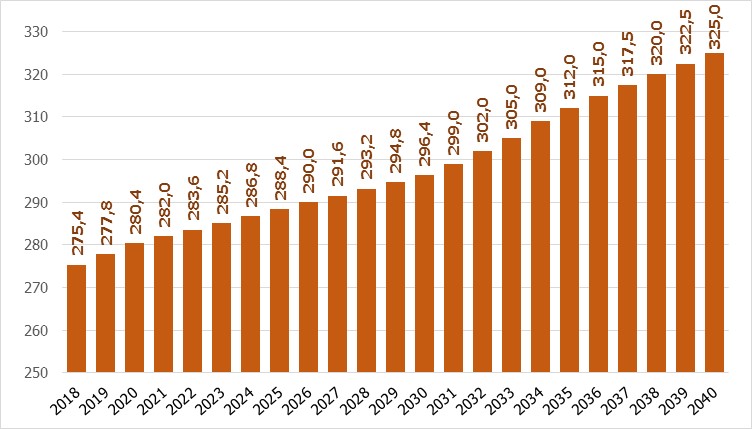 Рисунок 15 – Прогноз численности населения г. Нижневартовска на период до 2040 годаИзменение возрастной структуры населения города Нижневартовска к 2040 году приведено ниже (Рисунок 16).Рисунок 16 – Изменение возрастной структуры населения г. Нижневартовска к 2040 годуПрогноз транспортного спроса города Нижневартовска, объемов и характера передвижения населения и перевозок грузов по видам транспорта, имеющегося на территории города Нижневартовска Транспортная система в традиционном своем понимании обеспечивает перемещение людей и материальных объектов с помощью или без помощи транспортных средств. Транспортная система является частью городского коммуникационного пространства, а именно:обеспечивает перемещение людей к рабочим местам и учебным местам, местам досуга и отдыха,обеспечивает перемещение грузов к местам переработки и реализации,обеспечивает информационное взаимодействие людей в процессе их перемещения посредством контакта между людьми и с помощью средств информирования и организации городского пространства. Потребность жителей в коммуникации определяет спрос на услуги транспортной системы. Исходя из этого развитие транспортной системы состоит в повышении уровня 
ее функциональных характеристик в глобальной коммуникационно-транспортной сети.Уровень транспортного спроса характеризуют такие показатели развития города как:численность населения и его структура (особенно важно выделение экономически активной части населения), демографические характеристики,подвижность населения.Результаты опросов позволяют, в частности, оценить спрос на различные виды передвижений. Сравнивая величину годового спроса на конкретный вид передвижения 
с годовым объемом передвижений данного вида можно оценить соответствие спроса и предложения. Проведенный в 2019 году опрос жителей города Нижневартовск 
выявил подвижность населения на уровне 2,6 передвижений в сутки.В дальнейшем для анализа предлагается задать прогнозное значение подвижности жителей городского округа с учетом социально-экономического прогноза на 2040 год на уровне 3,0 передвижений в сутки. В соответствии с социально-экономическим прогнозом развития городского округа численность населения к 2040 году составит 325,0 тысяч человек. При этом численность экономически активного населения, осуществляющего основные перемещения в городе, составит 148,9 тысяч человек. Моделирование транспортной ситуации на расчетный срок, с учетом транспортного поведения жителей и распределения точек генерации потоков, определило объемы передвижений в утренний час пик в объеме около 66 тысяч передвижений в час. В соответствии с необходимостью формирования устойчивой транспортной системы городского округа прогнозируется изменение распределения передвижений по видам транспорта относительно современного состояния в сторону увеличения использования общественного транспорта и немоторизованных средств передвижения. Увеличение таких передвижений повысит эффективность работы транспортного комплекса.Прогноз развития транспортной инфраструктуры по видам транспортаВодный транспортСТП Российской Федерации в области федерального транспорта предусматривается развитие инфраструктуры внутренних водных путей и речных портов. В целях создания современной системы транспортно-экспедиционного обслуживания и терминального хозяйства в пунктах взаимодействия различных видов транспорта запланирована реконструкция речного порта Нижневартовск (на второй этап до 2030 года).Железнодорожный транспортВ соответствии с СТП Российской Федерации в области федерального транспорта и СТП Ханты-Мансийского автономного округа-Югры мероприятия по развитию железнодорожного транспорта на территории города Нижневартовска не запланированы.На территории Нижневартовского района предусмотрено строительство железнодорожной линии Нижневартовск – Белый Яр – Усть-Илимск Северо-Сибирской железнодорожной магистрали, в целях развития и обслуживания промышленной зоны в Нижнем Приангарье, протяженностью в границах района 24,7 км.Автомобильный транспортСТП Ханты-Мансийского автономного округа - Югры на территории 
г. Нижневартовска запланировано:реконструкция участка автомобильной дороги общего пользования регионального значения г. Сургут- г. Нижневартовск км 198 – км 212, соответствующей классу «обычная автомобильная дорога», II категории, протяженностью 4,7 км (2021 - 2030 гг.);реконструкция мостового перехода через реку Рязанка (р. Рязанский Еган) на автомобильной дороге общего пользования регионального значения 
г. Сургут – г. Нижневартовск на км 217+880 (2022-2025 гг.);реконструкция участка автомобильной дороги общего пользования межмуниципального значения г. Нижневартовск – пгт. Излучинск, соответствующей классу «обычная автомобильная дорога» II категории, протяженностью 3,1 км (2023-2030 гг.).В соответствии с Государственной программой Ханты-Мансийского округа – Югры «Современная транспортная система», утвержденной постановлением Правительства Ханты-Мансийского округа – Югры от 05.10.2018 № 354-п, на территории городского округа запланировано строительство транспортной развязки в 2-х уровнях на пересечении автомобильной дороги общего пользования межмуниципального значения г. Нижневартовск – г. Радужный и автомобильной дороги общего пользования местного значения Восточный объезд (от указателя направления дорог до перекрестка с Самотлорской дорогой).Воздушный транспортСТП Российской Федерации в области федерального транспорта запланирована реконструкция аэропортового комплекса г. Нижневартовска (на первый этап до 2025 года) в целях увеличения не менее чем на 170 тыс. пассажиров в год перевозок через аэропорт.Мероприятие по реконструкции аэропортового комплекса включает в себя реконструкцию взлетно-посадочной полосы, рулежных дорожек, перрона, водосточно-дренажной системы, замену светосигнального оборудования, строительство (реконструкцию) аварийно-спасательной станции.Прогноз развития дорожной сети города НижневартовскаУлично-дорожная сеть представляет собой функциональный комплекс из пешеходных и автомобильных путей сообщения, площадей и транспортных узлов, систем инженерного обеспечения и линейного озеленения, архитектурного оформления пространства, разнообразных информационных систем. Улично-дорожная сеть является основой жизнедеятельности всех городских и сельских населенных пунктов. Дороги, в основном, обеспечивают реализацию коммуникативной функции и обеспечивают функцию организации городского пространства, информационную и правовую функции, функцию экологического канала и канала для прокладки инженерных коммуникаций.Исследование сложившейся сети улиц и дорог, проведенное и по документам, и в ходе натурного обследования, показывает наличие в городе иерархии улиц и дорог. Каркас улично-дорожной сети составлен магистральными улицами общегородского значения, имеющими продолжения в виде автомобильных дорог федерального и регионального значения. Магистрали общегородского значения дополняются улицами районного значения.Применение расширенной классификационной системы для фиксации сложившейся иерархии улиц и дорог позволяет построить схему, отражающую потребительские функциональные (в первую очередь, градостроительные) свойства улиц и дорог.Настоящей программой предусмотрено проектирование улично-дорожной сети, соответствующей по своим параметрам обслуживаемой застройке. Развитие поперечного профиля улиц и дорог должно отвечать не только потребности пропуска транспортных потоков, но и условиям формирования комфортной среды, безопасности движения транспортных средств, велосипедного транспорта и пешеходов.Согласно таблице 7 СП 42.13330.2011 «СНиП 2.07.01-89* «Актуализированная редакция. Градостроительство. Планировка и застройка городских и сельских поселений» установлены следующие категории улиц и дорог: магистральные улицы общегородского значения регулируемого движения;магистральные улицы районного значения;улицы и дороги местного значения.В качестве магистралей общегородского значения регулируемого движения предполагаются:в меридиональном направлении: ул, Индустриальная, ул. Нефтяников, ул. Чапаева, ул. Ханты-Мансийская.в широтном направлении: ул. 60 лет Октября, ул. Ленина, ул. Мира, ул. Северная, ул. Интернациональная. В качестве магистральных улиц районного значения предлагаются улицы, имеющие выходы на магистральные улицы общегородского значения, обеспечивающие связь между жилыми и промышленными районами, общественным центром. Улицы и дороги местного значения обеспечивают транспортную связь на территории жилых районов города и сельских населенных пунктов и имеют выходы на магистральные улицы и дороги регулируемого движения.Согласно генеральному плану на конец расчетного срока (2040 год) протяженность улично-дорожной сети города составит около 333 км, в том числе по категориям:магистральные улицы общегородского значения регулируемого движения 56,97	км;магистральные улицы районного значения 	57,35 км;улицы и дороги местного значения	218,34 км.Прогноз уровня автомобилизации, параметров дорожного движенияЗакономерности процессов автомобилизации населения хорошо изучены и многократно подтверждены на практике в разных регионах мира. При отсутствии форс-мажорных обстоятельств и серьезных экономических кризисов до уровня 550 – 600 автомобилей на 1000 жителей они протекают равномерно с небольшими колебаниями, с темпом повышения уровня автомобилизации на 1 – 5% в год.По сведениям Управления ГИБДД УМВД России по городу Нижневартовску, прирост количества автомобилей за последний год составил 2,3%. При сохранении данного темпа роста к 2040 году количество легковых автомобилей, зарегистрированных в городском округе, составит около 196,6 тысяч единиц. Это соответствует уровню обеспеченности легковыми автомобилями в 605 автомобилей на 1000 жителей.К наиболее нагруженным участкам можно отнести ул. Ленина. Картограмма интенсивности движения индивидуального транспорта представлена ниже (Рисунок 17).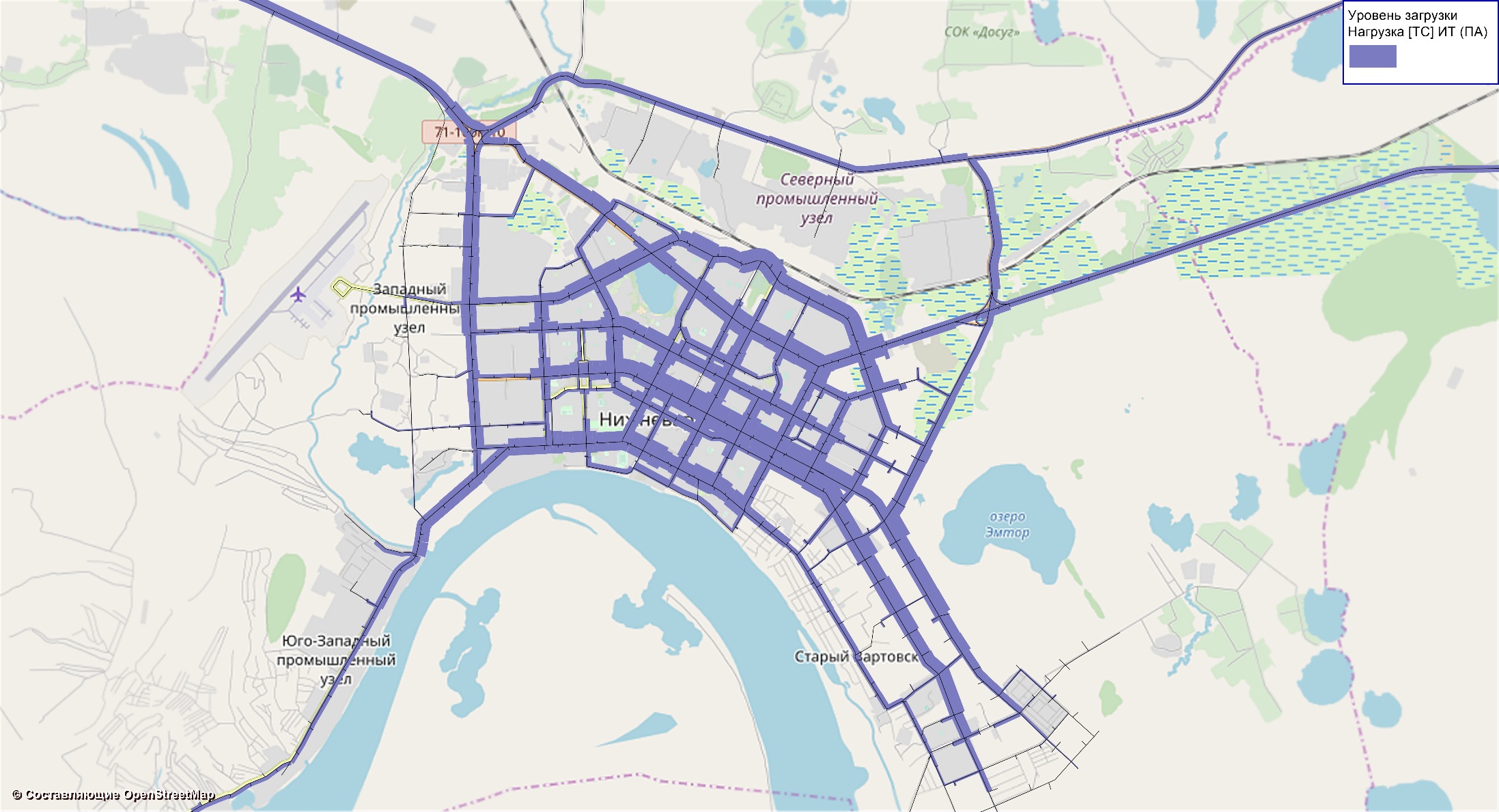 Рисунок 17 – Картограмма интенсивности движения индивидуального транспорта в утренний час пикСредняя скорость движения по территории города составляет порядка 33 км/ч, а средний уровень загрузки около 21%. Схема уровня загрузки улично-дорожной сети в час пик представлена ниже (Рисунок 18).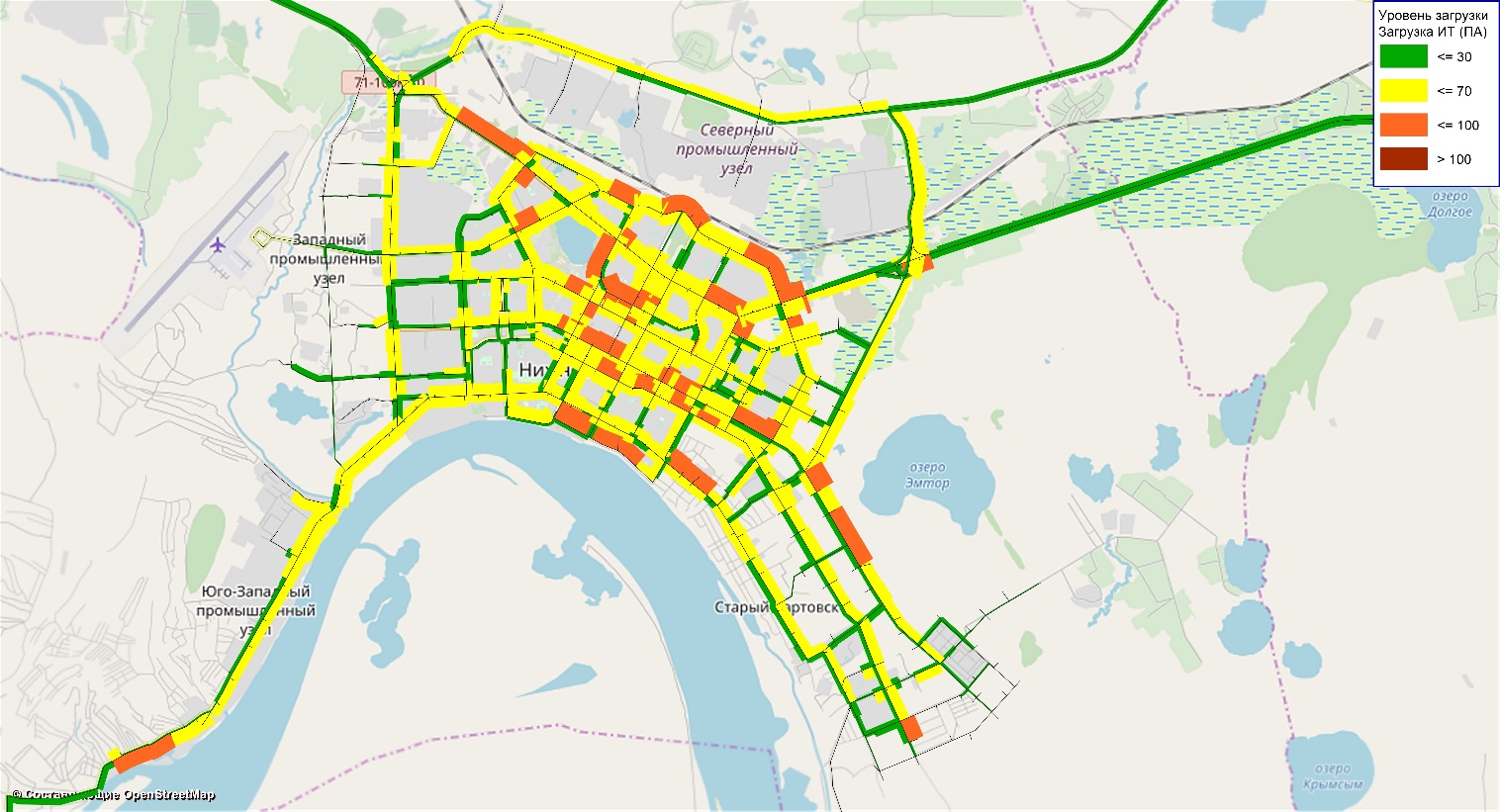 Рисунок 18 – Схема уровня загрузки улично-дорожной сети в час пикПрогноз показателей безопасности дорожного движенияМероприятия по повышению безопасности дорожного движения призваны сократить количество и тяжесть последствий дорожно-транспортных происшествий. Мероприятия по повышению безопасности движения могут состоять из следующих:Локальные мероприятия, реализуемые преимущественно в очагах аварийности, с целью ликвидации таких очагов. В зависимости от преобладания различных видов дорожно-транспортных происшествий данные мероприятия включают в себя:планировочные мероприятия (организация канализированного движения, изменение геометрических параметров и др.);обеспечение безопасности пешеходного движения;корректировку дислокации автобусных остановок;оптимизацию светофорного регулирования с учетом требований безопасности движения;внедрение современных систем управления и контроля движения.Сетевые мероприятия, реализуемые на территории всего города. Такие мероприятия включают в себя:функциональную классификацию улично-дорожной сети города и последовательное доведение условий движения в соответствии с их классом;создание пешеходных зон и зон движения общественного транспорта;ограничение скоростей движения и доступа на отдельных территориях;внедрение интеллектуальных транспортных систем, коммуникация всех участников дорожного движения, своевременное информирование.В рамках данной программы целесообразно рассматривать мероприятия, направленные на улучшение параметров улично-дорожной сети за счет реконструкции и строительства объектов транспортной инфраструктуры. Такие мероприятия непосредственно влияют на повышение безопасности в очагах аварийности. При прогнозировании показателей безопасности дорожного движения принимается снижение аварийности в целом по городу за счет планировочных мероприятий в местах концентрации дорожно-транспортных происшествий. При проведении строительства и реконструкции объектов транспортной инфраструктуры необходимо выполнить весь комплекс работ, направленных на снижение количества и тяжести последствий дорожно-транспортных происшествий, что в конечном счете приведет к ликвидации очага аварийности. Вероятность снижения числа дорожно-транспортных происшествий в результате реализации мероприятий программы комплексного развития транспортной инфраструктуры принимается 
в соответствии с ОДМ 218.4.004-200 «Руководство по устранению и профилактике возникновения участков концентрации дорожно-транспортных происшествий при эксплуатации автомобильных дорог.Исходя из планируемых сроков реализации мероприятий определен прогноз снижения аварийности на срок реализации программы (Таблица 6). Согласно прогнозу, снижение аварийности составит 20 %.Таблица 6 – Ежегодное количество случаев дорожно-транспортных происшествий в существующих местах данных происшествий, случаев в годПрогноз негативного воздействия транспортной инфраструктуры на окружающую среду и здоровье населенияОсновными негативными факторами воздействия транспортной инфраструктуры города Нижневартовска, и в особенности автотранспорта, на окружающую среду являются отработанные выхлопные газы, выбрасываемые в атмосферу при эксплуатации транспортных средств и шум, создаваемый движущимся транспортным потоком.Автомобильный транспортВ связи с ростом уровня обеспеченности жителей автомобилями, ожидается усиление негативного воздействия на окружающую среду и здоровье населения, обусловленное загрязнением атмосферного воздуха увеличившимися выбросами автотранспорта и увеличением шумового воздействия, создаваемого автотранспортом.В соответствии с генеральным планом города Нижневартовска уровень обеспеченности легковыми автомобилями будет неуклонно расти, если в 2018 году уровень обеспеченности легковыми автомобилями составлял порядка 429 легковых автомобиля на 1000 жителей (118,2 тыс. легковых автомобиля), то к 2040 году уровень обеспеченности легковыми автомобилями составит 605 единиц на 1000 жителей. Учитывая прогнозную численность населения на 2040 год количество легковых автомобилей на территории города составит около 196,6 тыс. автомобилей.Задачами транспортной инфраструктуры в области снижения вредного воздействия транспорта на окружающую среду являются:сокращение вредного воздействия транспорта на здоровье человека за счет снижения объемов воздействий, выбросов и сбросов, количества отходов на всех видах транспорта;мотивация перехода транспортных средств на экологически чистые виды топлива.Для снижения негативного воздействия транспортно-дорожного комплекса на окружающую среду в условиях увеличения количества автотранспортных средств и повышения интенсивности движения на автомобильных дорогах необходима реализация следующих мероприятий:разработка и внедрение новых способов содержания, особенно в зимний период, автомобильных дорог общего пользования, позволяющих уменьшить отрицательное влияние противогололедных материалов; увеличение применения более экономичных автомобилей с более низким расходом моторного топлива;стимулирование использования транспортных средств, работающих на альтернативных источниках энергии;обустройство автомобильных дорог средствами защиты окружающей среды от вредных воздействий, включая применение искусственных и растительных барьеров вдоль автомагистралей для снижения уровня шумового воздействия и загрязнения прилегающих территорий.При реализации указанных мероприятий на территории города Нижневартовск прогнозируется минимизация уровня негативного воздействия, вызванного увеличением количества автотранспортных средств.Реализация перечисленных мер осуществляется на основе повышения экологических требований к проектированию, строительству, ремонту и содержанию автомобильных дорог.  Основной задачей в этой области является сокращение объемов выбросов автотранспортных средств, количества отходов при строительстве, реконструкции, ремонте и содержании автомобильных дорог.Воздушный транспортВ соответствии со схемой территориального планирования Российской Федерации 
в области федерального транспорта (железнодорожного, воздушного, морского, внутреннего водного транспорта) и автомобильных дорог федерального значения, утвержденной Распоряжением Правительства РФ от 19.03.2013 № 384-р, предусмотрена реконструкция аэропорта города Нижневартовск. Реконструкция аэропорта призвана увеличить пропускную способность, учитывая тенденцию постепенного роста пассажиропотока.Запланированные мероприятия приведут к увеличению перевозчиками частоты выполнения рейсов и парка воздушных судов. Вместе с тем, к расчетному сроку не следует ожидать усиления негативного влияния на окружающую среду и здоровья населения. Как свидетельствует практика, в процессе обновления парка воздушных судов в эксплуатацию поступают суда нового поколения (либо модернизированные), имеющие меньший удельный расход авиационного топлива и, как следствие, объемы продуктов сгорания.Железнодорожный транспортВ планируемый период не ожидается развитие инфраструктуры железнодорожного транспорта и существенное увеличение объемов перевозки пассажиров и грузов в границах городского округа город Нижневартовск. При дальнейшем использовании локомотивного парка с дизельными двигателями негативное воздействие отрасли на окружающую среду и здоровье населения останется на уровне, близком к существующему. При переводе локомотивного парка на газовое топливо негативное воздействие на окружающую среду и здоровье населения несколько уменьшится.. Целевые показатели (индикаторы) развития транспортной инфраструктуры Программа комплексного развития транспортной инфраструктуры города Нижневартовск разработана на период до 2040 года с целью формирования оптимального комплекса мероприятий по строительству и реконструкции объектов транспортной инфраструктуры местного значения, направленных на создание устойчивой транспортной системы на территории городского округа, обеспечивающей безопасность, качество и эффективность транспортного обслуживания населения.Решения настоящей Программы направлены на развитие сложившейся транспортной системы города Нижневартовск ее совершенствование, устранение недостатков, выявленных при анализе существующего состояния, достижение поставленных целей путем решения соответствующих задач:сокращение затрат времени на осуществление транспортных передвижений;повышение доступности предоставляемых услуг городским пассажирским транспортом;повышение безопасности дорожного движения;развитие улично-дорожной сети города Нижневартовск;развитие сети велосипедных дорожек;финансовое обеспечение развития транспортной инфраструктуры.Для определения наилучшего варианта развития транспортной инфраструктуры города, соответствующего поставленным задачам, а также мониторинга реализации настоящей Программы, определен набор целевых показателей (индикаторов) развития транспортной инфраструктуры. Целевые показатели установлены для транспортной системы в целом и по каждому виду транспорта, включают технико-экономические, финансовые, социально-экономические показатели развития транспортной инфраструктуры. Перечень целевых показателей развития транспортной инфраструктуры представлен ниже (Таблица 7).Таблица 7 – Перечень целевых показателей развития транспортной инфраструктуры4. Принципиальные варианты развития транспортной инфраструктуры и их укрупненная оценка по целевым показателям (индикаторам) развития транспортной инфраструктуры с последующим выбором предлагаемого к реализации варианта Прогноз вариантов развития транспортной инфраструктуры выполнен с учетом исследования современного состояния транспортной инфраструктуры города Нижневартовск, социального исследования предпочтений жителей города в использовании средств передвижения по территории города.Дальнейшее увеличение числа жителей муниципального образования, сохранение роста экономического благосостояния городского населения, уплотнение городских функций центральной части города, повышение ежедневных маятниковых миграций в будущем усугубят ситуацию. Высокий уровень автомобилизации станет главной угрозой для города. Городское пространство, если не принять специальных мер, будет парализовано.Удобство пешеходов на территории города ограничивается недостаточно высоким уровнем благоустройства пространства улиц и стихийными парковками автомобилей в зоне пешеходного передвижения и на дворовой территории. Возможность использовать велосипед в городе безопасно и комфортно практически отсутствует. Учитывая климатические условия г. Нижневартовска, использовать велосипед как транспортное средство для регулярных передвижений невозможно в течении большей части года, но это не означает, что город не нуждается в велоинфраструктуре. В теплое время года все больше людей предпочитают использовать велосипед в качестве полезного для здоровья досуга. В настоящее время на территории г. Нижневартовска не сформировано единое мнение относительно направления развития транспортной инфраструктуры. Все имеющиеся силы направлены на доведение существующих объектов до нормативного состояния. Выбор ориентиров развития транспортной инфраструктуры необходимо делать исходя из предпочтений жителей города, с учетом местных особенностей и экспертных мнений.Предпочтения автомобилистовГлавным показателем качества транспортной инфраструктуры г. Нижневартовска для автомобилистов является время на передвижения по городу. Скорость движения и, соответственно время, им снижают пешеходные зебры и светофоры, постоянно останавливающиеся на остановках автобусы.   С точки зрения автомобилиста наилучший вариант развития сети улиц и дорог города – максимальное увеличение пропускной способности, минимизация светофорных объектов, пешеходных переходов и создание сети дорог непрерывного движения с большим количеством транспортных развязок. Кроме того, автомобилист желает получить удобные бесплатные парковки на территории всего города, чтобы беспрепятственно оставить свой автомобиль максимально близко у пункта назначения.Следовательно, можно предположить, что чем комфортнее мы сделаем условия для передвижения автомобилистов, тем выше будет загрузка автомобильных дорог. Таким образом, запланированное развитие улично-дорожной сети не будет удовлетворять растущим потребностям автомобилистов. При этом условия жизни людей, не имеющих личного автомобиля, существенно ухудшаются. При таком подходе невозможно добиться положительного результата: горожане не дадут высокие оценки удобству городской среды. Неудобно будет всем – и автомобилистам, и пешеходам, и велосипедистам, и пассажирам пассажирского транспорта общего пользования. Предпочтения пешеходовДля жителей, передвигающихся по городу преимущественно пешком, городская среда имеет огромное значение. Если все необходимые перемещения будут осуществляться по оборудованным тротуарам (и очищенным от снега и наледи в зимнее время) и занимать не более 10-20 минут на одно перемещение, большая вероятность, что пешеходов в городе станет значительно больше, а это, в свою очередь, означает, что чем комфортнее городская среда, чем доступнее и многообразнее социальные услуги, чем больше развит малый бизнес (близость рабочих мест), тем меньше станет в городе автомобилистов. Чем меньше автомобилистов, тем здоровее городская экология, тем, вероятно, безопаснее будет ситуация на дорогах.А каково же мнение самих жителей г. Нижневартовска? Опрос жителей, проведённый посредством анкетирования, выявил следующие результаты. Горожане могли выбрать несколько способов передвижения, наиболее предпочтительных для них.Сегодня личный автомобиль используют около 55% жителей города, а в будущем им хотело бы пользоваться порядка 70% населения.Сегодня пешком передвигаются порядка 25%, а в будущем видят себя в роли пешехода около 27% населения.Сегодня общественному транспорту отдают предпочтение около 20% жителей, а хотело бы порядка 31% населения.Большая часть населения действительно желает передвигаться на личном автомобиле. Жители оценивают ситуацию и формулируют свои предложения, направленные на улучшение транспортной инфраструктуры города, отталкиваясь от ее существующего состояния. Основной задачей транспортной политики является не только трансформирование городской среды, но и изменение мнений и предпочтений жителей за счет объективных факторов – более качественной пешеходной и велосипедной инфраструктуры, а также городского пассажирского транспорта.Основной концепцией развития транспортной инфраструктуры г. Нижневартовска является слоган «Город, удобный для жизни». При формулировании направлений развития, а также при непосредственном определении мероприятий по строительству и реконструкции объектов транспортной инфраструктуры, предлагается руководствоваться основными принципами, выработанными Вуканом Вучиком: «Пешеход важнее автомобиля. Велосипедист важнее автомобиля. Маршрутный автобус или трамвай важнее автомобиля. Все автомобилисты равны. Едущий автомобиль важнее припаркованного: первый выполняет полезную транспортную работу, второй – нет. Соответственно, парковка немыслима на тротуаре, во дворе (если этот двор не находится в вашей частной собственности) и, разумеется, везде, где вы можете хоть чем-то помешать движению автомобилей и пешеходов, а также работе общественного транспорта».В целях реализации данных постулатов предлагается ряд трансформаций в транспортной инфраструктуре г. Нижневартовска, описанных ниже.Помимо разделения улично-дорожной сети на категории, в соответствии с СП 42.13330.2011 «СНиП 2.07.01-89* «Градостроительство. Планировка и застройка городских и сельских поселений», предлагается дифференцировать улицы и дороги города на 3 категории. Разделение улиц на категории не предполагает изменения их технических характеристик и не изменяет норм, установленных в СП 42.13330.2011:Улицы и дороги, предназначенные для транзитного движения. Данные улицы и дороги характеризуются высокой интенсивностью транспортных потоков. Основную долю в составе транспортного потока занимают легковые автомобили, далее следуют грузовые транспортные средства различной грузоподъёмности.  Движение городского пассажирского транспорта, а также развитая пешеходная инфраструктура практически полностью отсутствуют на улицах и дорогах данной категории. Пешеходные переходы могут быть организованы в разных уровнях.Улицы и дороги, предназначенные преимущественно для движения автомобилей. Данные участки улично-дорожной сети характеризуются преобладанием индивидуальных легковых автомобилей, наличием линий общественного транспорта, пешеходной и велоинфраструктуры и практически полным отсутствием грузового движения. Особенностью данной категории улиц и дорог является то, что при сочетании всех способов передвижения, основной упор делается на обеспечении скорости передвижения, при этом не забывая про безопасность.Улицы и дороги, предназначенные преимущественно для пешеходного движения.Данные участки улично-дорожной сети характеризуются абсолютным преимуществом общественного транспорта, пешеходов и велосипедистов. Эта категория не предполагает полной изоляции легковых автомобилей. Основное внимание здесь уделяется городской среде, удобной для жизни, в том числе за счет снижения интенсивности и скорости движения индивидуальных легковых автомобилей. На улицах и дорогах данной категории предлагается: при необходимости организация выделенных полос для общественного транспорта;создание связной системы пешеходного движения за счет создания вдоль проезжей части пешеходных бульваров и тротуаров, обустройство пешеходных переходов в одном уровне с проезжей частью в местах наибольшей концентрации пешеходных потоков;ограничение скоростного режима;запрет на движение по данным участкам грузовым автомобилям;устройство искусственных неровностей в местах концентрации дорожно-транспортных происшествий;создание велоинфраструктуры.Дифференциация улиц г. Нижневартовска по назначению представлена ниже (Рисунок 19).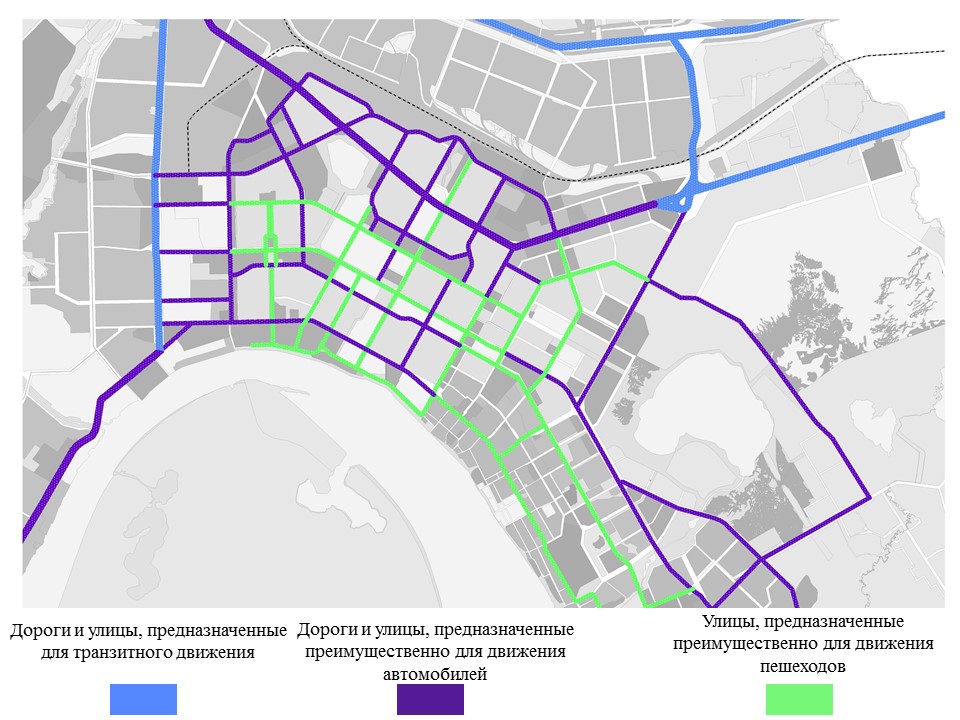 Рисунок 19 – Дифференциация улиц г. Нижневартовска по назначениюОчевиден тот факт, что создание комфортной транспортной обстановки в городе невозможно только за счёт принятия и реализации программы развития транспортной инфраструктуры. Необходим комплексный подход и реализация системы градостроительных, административных, иных мер, направленных на совершенствование функционально-транспортной городской инфраструктуры в целом.Однако, учитывая нормы действующего законодательства и задачи настоящей работы, необходимо выработать комплекс мероприятий, направленных исключительно на развитие транспортной инфраструктуры в развивающемся городе, в соответствии с Генеральным планом города Нижневартовска, проектами планировки территории, правилами землепользования и застройки. К таким мероприятиям относятся:комплексное обустройство городских улиц на территории всего города, в том числе в районах малоэтажной жилой застройки, создание комфортной благоустроенной пешеходной среды с местами отдыха, пешеходными переходами преимущественно в одном уровне с проезжей частью;обеспечение 100% доступности пассажирского транспорта общего пользования посредством устройства дополнительных остановочных пунктов и развития маршрутной сети;развитие велосипедного транспорта посредством создания непрерывной сети велосипедных дорожек, соединяющих все районы города.Для того чтобы наилучшим из возможных способов выбрать целесообразную приоритетность мероприятий, направленных на совершенствование транспортной инфраструктуры, сформулируем основные принципы, которым должно соответствовать запланированное развитие транспортной инфраструктуры:Пешеход важнее автомобилиста. Маршрутный автобус важнее автомобиля. Такси важнее личного автомобиля. Едущий автомобиль важнее припаркованного: первый выполняет полезную работу, второй – нет. Парковку нельзя устраивать за счёт изъятия необходимой горожанам территории общего пользования.Укрупненная оценка принципиальных вариантов развития транспортной инфраструктуры города Нижневартовска и выбор предлагаемого к реализации варианта должны осуществляться с учетом:результатов математического моделирования функционирования транспортной инфраструктуры города;оценки вариантов изменения транспортного спроса и установленных целевых показателей (индикаторов) развития транспортной инфраструктуры;сравнение целевых показателей каждого варианта с базовыми показателями.За базовые показатели приняты показатели, характеризующие существующее состояние транспортной инфраструктуры.Краткое описание принципиальных вариантов развития транспортной инфраструктуры города Нижневартовска представлен ниже (Таблица 8).Таблица 8 – Краткое описание принципиальных вариантов развития транспортной инфраструктуры города НижневартовскаСравнение показателей вариантов развития транспортной инфраструктуры и значения основных целевых показателей по выбранному варианту развития приведены ниже (Таблица 9, Таблица 10). Из рассмотренных вариантов для дальнейшей разработки Программы выбран второй вариант, как наиболее сбалансированный и обеспечивающий гармоничное развитие всех видов транспорта, позволяющий достичь наибольшего эффекта при реализации мероприятий по развитию транспортной инфраструктуры. Таблица 9 – Сравнение показателей вариантов развития транспортной инфраструктурыТаблица 10 - Значения основных целевых показателей по выбранному варианту развития4. Перечень мероприятий (инвестиционных проектов) по проектированию, строительству, реконструкции объектов транспортной инфраструктуры предлагаемого к реализации варианта развития транспортной инфраструктуры, технико-экономические параметры объектов транспорта, очередность реализации мероприятий (инвестиционных проектов)  Программа комплексного развития транспортной инфраструктуры города Нижневартовска содержит перечень мероприятий по проектированию, строительству, реконструкции объектов транспортной инфраструктуры предлагаемого к реализации варианта развития транспортной инфраструктуры, технико-экономические параметры объектов транспорта, очередность реализации мероприятий.При формировании перечня мероприятий настоящей Программы учтены решения генерального плана города Нижневартовска в части размещения объектов транспортной инфраструктуры, в части иных аспектов территориального развития, оказывающих влияние на развитие транспортной инфраструктуры. Перечень мероприятий по проектированию, строительству, реконструкции объектов транспортной инфраструктуры разработан с учетом развития объектов социальной инфраструктуры, объектов коммунальной инфраструктуры в городе Нижневартовске объектов транспортной инфраструктуры регионального и федерального значения.Каждое мероприятие, группа мероприятий по развитию транспортной инфраструктуры городского округа представляет собой инвестиционный проект и включает весь необходимый комплекс мер по проектированию, строительству и (или) реконструкции объектов транспортной инфраструктуры и сопутствующих действий.Для эффективного планирования развития транспортной инфраструктур необходимым является определение взаимосвязанных мероприятий. Группы мероприятий формируются как совокупность мероприятий, связанных 
с развитием улично-дорожной сети. Группообразующим является мероприятие 
по строительству, реконструкции участка улично-дорожной сети. Сопутствующими являются мероприятия по развитию транспорта общего пользования, организации велосипедных дорожек, строительству и реконструкции искусственных дорожных сооружений, развитию коммунальной инфраструктуры. Основанием для включения в группу служит расположение реконструируемых или планируемых к строительству объектов в единых границах. Территориальными границами служат красные линии, границы земельных участков, границы отрезка улично-дорожной сети, на котором планируется проведение группообразующего мероприятия.В зависимости от направления деятельности каждое мероприятие отнесено 
к соответствующему блоку: мероприятия по развитию транспорта общего пользования, созданию транспортно-пересадочных узлов;мероприятия по развитию инфраструктуры для легкового автомобильного транспорта, включая развитие единого парковочного пространства;мероприятия по развитию инфраструктуры для грузового транспорта, транспортных средств коммунальных и дорожных служб;мероприятия по развитию инфраструктуры пешеходного и велосипедного передвижения;мероприятия по развитию сети дорог города Нижневартовск.Реализация мероприятий по развитию транспортной инфраструктуры включает следующие действия:разработка проектной документации;строительство, реконструкция объекта транспортной инфраструктуры;проведение комплекса мероприятий по защите окружающей среды, восстановлению, реновации ландшафта, нарушенного при ведении строительных работ.Конкретное содержание каждого мероприятия определяется техническим заданием на разработку проектной документации. Перечень мероприятий по проектированию, строительству, реконструкции объектов транспортной инфраструктуры предлагаемого к реализации варианта развития транспортной инфраструктуры, включающий графики их выполнения, технико-экономические параметры объектов транспорта, очередность реализации мероприятий, приведены ниже (Таблица 11).Мероприятия по развитию транспортной инфраструктуры по видам транспортаМероприятий по развитию транспортной инфраструктуры по видам транспорта местного значения городского округа на территории города Нижневартовска не предусматривается.Мероприятия по развитию транспорта общего пользования, созданию транспортно-пересадочных узловПеречень мероприятий по развитию транспорта общего пользования включает мероприятия, направленные на повышение качества транспортных услуг, предоставляемых населению городского округа, сокращение времени перемещения при пользовании пассажирским транспортом общего пользования, повышение показателей территориальной доступности объектов пассажирского транспорта общего пользования. Перечень мероприятий сформирован с учетом решений генерального плана, документации по планировке территорий, муниципальных программ, в соответствии с прогнозом развития территории городского округа. Для обеспечения транспортной доступности новых жилых территорий необходимо предусматривать строительство улично-дорожной сети в комплексе со строительством автобусных остановок. Данный блок включает в себя мероприятия по строительству остановочных пунктов, реконструкции конечных остановочных пунктов и строительству транспортно-пересадочных узлов.Для мероприятий по строительству, реконструкции остановочных пунктов в составе групп мероприятий срок реализации определяется в соответствии со сроком реализации группы, группообразующего мероприятия.Для объектов, запланированных как самостоятельные мероприятия, очередность 
их реализации определяется на основе рейтинга каждого мероприятия исходя из принципа эффективности: обеспечение доступности услуг пассажирского транспорта общего пользования для максимального количества пользователей.Для транспортно-пересадочных узлов срок реализации определяется этапом градостроительного преобразования данной территории.Рейтинг реализации мероприятий определяется отношением прогнозируемого суммарного количества передвижения на пассажирском транспорте общего пользования в радиусе нормативной пешеходной доступности остановочного пункта, к общему числу передвижений на пассажирском транспорте общего пользования в час.Мероприятия по развитию инфраструктуры для легкового автомобильного транспорта, включая развитие единого парковочного пространстваМероприятия, входящие в данные блоки, реализуются в соответствии с генеральным планом города Нижневартовска. Сроки реализации определены исходя из местоположения объектов и этапов градостроительного преобразования соответствующих территорий, определенных при разработке социально-экономического прогноза. Данный блок включает в себя следующие виды мероприятий:мероприятия по строительству станций автозаправочных;мероприятия по строительству станций технического обслуживания. В соответствии с разделом 1 Плана мероприятий (дорожной карты) по совершенствованию мер по расширению применения природного газа в качестве моторного топлива в Ханты-Мансийском автономном округе – Югре (далее – План мероприятий, автономный округ), утвержденного распоряжением заместителя Губернатора автономного округа от 26.06.2019 № 324-р, Департаментом дорожного хозяйства и транспорта автономного округа подготовлен проект Плана по развитию региональной схемы размещения объектов заправки природным газом Ханты-Мансийского автономного округа – Югры до 2026 года. В соответствии с Планом на территории г. Нижневартовска запланировано размещение автомобильной газонаполнительной компрессорной станции.Мероприятия по развитию инфраструктуры пешеходного и велосипедного передвиженияПеречень мероприятий по развитию инфраструктуры пешеходного и велосипедного передвижения сформирован с целью создания благоприятных условий для передвижения населения, формирования непрерывной системы велосипедного и пешеходного движения на территории всего города.Данный блок включает в себя следующие виды мероприятий:мероприятия по строительству велосипедных дорожек.Мероприятия по развитию инфраструктуры велосипедного передвижения могут быть реализованы самостоятельно, либо и в составе групп мероприятий. Строительство тротуаров на территориях общего пользования должно выполняться в комплексе работ по строительству или реконструкции элементов улично-дорожной сети. Мероприятия по развитию инфраструктуры для грузового транспорта, транспортных средств коммунальных и дорожных службПеречень мероприятий по развитию транспортной инфраструктуры для грузового транспорта, транспортных средств коммунальных и дорожных служб сформирован с учетом решений генерального плана города Нижневартовск. Данный блок включает в себя следующие виды мероприятий:мероприятие по разработке технико-экономического обоснования размещения транспортно-логистических комплексов.Мероприятия по развитию сети дорог города НижневартовскаПеречень мероприятий по развитию сети дорог города Нижневартовск включает мероприятия, направленные на развитие и укрепление внутренних транспортных связей городского округа, преобразование улично-дорожной сети, сокращение временных затрат населения при совершении перемещений, снижение уровня аварийности на дорогах города.Мероприятия по развитию сети дорог городского округа содержат действия 
по строительству, реконструкции дорожного полотна, по проведению комплексного благоустройства территории в границах красных линий отрезка улицы, на котором планируется проведение мероприятия, в том числе:устройство (расширение по основным пешеходным маршрутам) тротуаров, велосипедных дорожек, пешеходных переходов; организация, реконструкция системы уличного освещения, системы водоотведения;озеленение прилегающей территории.Кроме того, в содержание мероприятия могут быть включены действия по организации парковочных мест, примыкающих к проезжей части. Блок мероприятий по развитию сети дорог включает в себя следующие мероприятия:мероприятия по строительству и реконструкции магистральных улиц общегородского значения регулируемого движения;мероприятия по строительству и реконструкции магистральных улиц районного значения;мероприятия по строительству и реконструкции улиц и дорог местного значения;мероприятия по строительству автодорожных мостов и велосипедных местовмероприятие по реконструкции путепровода;мероприятия по реконструкции перекрестков в целях увеличения пропускной способности узлов.Очередность реализации мероприятий по развитию сети дорог городского округа выполняется методами расчета индекса эффективности и моделирования системы определения рейтингов мероприятий, с учетом решений генерального плана и проектов планировки. Очередность реализации мероприятий по развитию сети дорог городского округа определена с условием получения максимального результата от последовательной реализации мероприятий данного блока в указанных направлениях развития при минимальных финансовых затратах на их реализацию.Эффекты, получаемые при реализации каждого мероприятия, определяются методом моделирования транспортных и пассажирских потоков с помощью PTV VISUM, выражаются в изменении затрат времени на передвижения на пассажирском транспорте общего пользования и индивидуальном автомобильном транспорте.Индекс эффективности каждого из мероприятий по развитию сети дорог рассчитывается как отношение эффекта по сокращению затрат времени на передвижения к капитальным затратам на реализацию мероприятия.Определение очередности реализации выполняется в следующей последовательности:1.	Согласно данным социально-экономического прогноза и этапов градостроительного освоения территорий моделируется транспортный спрос на соответствующий временной период. 2.	Определение эффектов, получаемых при реализации каждого из мероприятий временного периода.3.	Расчет индекса эффективности каждого из мероприятий.4.	Выбор мероприятия с наибольшим индексом эффективности.5.	Определение эффективности оставшихся мероприятий с меньшим индексом эффективности. 6.	Последовательный выбор мероприятий с наибольшим индексом эффективности. 7.	Формирование последовательности мероприятий исходя из эффективности их реализации.8.	Распределение мероприятий по периодам реализации программы комплексного развития транспортной инфраструктуры города Нижневартовск исходя из бюджетных ограничений в соответствующий период реализации настоящей Программы.По результатам, с учетом значений рейтингов проведена экспертная корректировка очередности реализации с учетом объема выполняемых работ и их совокупной стоимости для каждого мероприятия.Таблица 11 – Перечень мероприятий по развитию транспортной инфраструктуры5. Оценка объемов и источников финансирования мероприятия (инвестиционных проектов) по проектированию, строительству, реконструкции объектов транспортной инфраструктуры предлагаемого к реализации варианта развития транспортной инфраструктуры Возможными источниками финансирования мероприятий (инвестиционных проектов) по проектированию, строительству, реконструкции объектов транспортной инфраструктуры являются средства федерального бюджета, бюджета субъекта Российской Федерации, местного бюджета, внебюджетные средства. Оценка объемов финансирования за счет средств федерального бюджета и бюджета субъекта Российской Федерации произведена на основе данных из документов социально-экономического и градостроительного развития Российской Федерации и Ханты-Мансийского автономного округа – Югры. Оценка объемов и источников финансирования мероприятий (инвестиционных проектов) по проектированию, строительству, реконструкции объектов транспортной инфраструктуры предлагаемого к реализации варианта развития транспортной инфраструктуры предполагает следующий порядок установления объема возможного бюджетного финансирования мероприятий по развитию транспортной инфраструктуры за счет средств местного бюджета (с учетом безвозмездных поступлений из бюджетов вышестоящих уровней).По данным отчета об исполнении бюджета города Нижневартовска за период 2017 – 2018 годов определяется среднее значение расходов бюджета на транспорт и дорожное хозяйство в расчете на одного жителя муниципального образования за аналогичный период. Значение данного показателя составляет 7,12 тыс. рублей на 1 человека. Далее формируется долгосрочный прогноз предполагаемого объема финансирования на развитие транспортной инфраструктуры с помощью умножения среднего значения расходов бюджета на транспорт и дорожное хозяйство в расчете на одного жителя на прогнозную численность населения городского округа в разбивке по годам. Таким образом, суммарный объем расходов бюджета муниципалитета на транспорт и дорожное хозяйство за период с 2020 по 2040 годы составит порядка 18,17 млрд рублей. Укрупненная оценка необходимых инвестиций с разбивкой по видам транспорта и дорожному хозяйству, целям и задачам программы, источникам финансирования представлена ниже (Таблица 12).Задачи «Повышение безопасности дорожного движения», «Создание благоприятных условий для пешеходного движения» достигаются за счет реализации всей совокупности мероприятий, поэтому по данным задачам укрупненная оценка объемов финансирования принимается согласно итоговым суммам.Задача «Финансовое обеспечение развития транспортной инфраструктуры» финансируется в рамках деятельности органов местного самоуправления согласно установленным полномочиям. Мероприятия по достижению указанной задачи, а также необходимые объемы финансирования не рассматриваются, так как подлежат отображению в соответствующих муниципальных программах.Таблица 12 – Оценка необходимых инвестиций для реализации мероприятий, тыс. рублей6. Оценка эффективности мероприятий (инвестиционных проектов) по проектированию, строительству, реконструкции объектов транспортной инфраструктуры предлагаемого к реализации варианта развития транспортной инфраструктуры.Оценка эффективности реализации мероприятий (инвестиционных проектов) по проектированию, строительству, реконструкции объектов транспортной инфраструктуры предлагаемого к реализации варианта развития транспортной инфраструктуры включает в себя оценку социально-экономической эффективности и соответствия Местным нормативам градостроительного проектирования города Нижневартовска, утвержденных решением Думы города Нижневартовска от 21.06.2019 №509 (далее – МНГП города Нижневартовска).Выполнение запланированных мероприятий, достижение целевых показателей (индикаторов) в полном объеме позволит решить цель и задачи Программы, а также обеспечить выход транспортной инфраструктуры города Нижневартовска на качественно новый уровень.Оценка социально-экономической эффективности реализации мероприятий ПКР ТИ города Нижневартовска и соответствия МНГП города Нижневартовска по предлагаемому к реализации варианту развития транспортной инфраструктуры осуществлена посредством сопоставления мероприятий Программы с целью и задачами Программы, решение которых запланировано в ходе реализации таких мероприятий, которое представлено в таблице «Перечень целевых показателей развития транспортной инфраструктуры и их связь с мероприятиями в ПКР ТИ города Нижневартовска» (Таблица 7). К концу реализации ПКР ТИ города Нижневартовска ожидается достичь повышения качества и эффективности транспортного обслуживания населения, а также субъектов, осуществляющих экономическую деятельность на территории города Нижневартовска и пользователей транспортной инфраструктуры городского округа из прилегающих муниципальных образований, улучшения уровня доступности объектов транспортной инфраструктуры для населения и субъектов экономической деятельности в соответствии с нормативами градостроительного проектирования, повышения надежности и безопасности системы транспортной инфраструктуры.Реализация мероприятий (инвестиционных проектов) по выбранному варианту развития транспортной инфраструктуры города Нижневартовска позволит обеспечить максимальный синергетический эффект, системный подход и планомерное распределение пассажирских и грузовых потоков по всем видам транспорта. Сокращение доли использования легкового транспорта будет происходить за счет создания качественных альтернатив передвижения, таких как пассажирский транспорт общего пользования и пешеходная инфраструктура.Благодаря перераспределению спроса на транспортные услуги у населения города Нижневартовска будет обеспечена потребность в доступе к общественным объектам, позволяющим вести здоровый образ жизни (пешая ходьба, скандинавская ходьба, бег, велотренировки), жить в высоко комфортной городской среде (благоустроенные территории городских улиц, санитарный порядок и минимизация вредных выбросов от личного автотранспорта, новый автомобильный парк пассажирского транспорта общего пользования и техники для жилищно-коммунального хозяйства).   7. Предложения по институциональным преобразованиям, совершенствованию правового режима и информационного обеспечения деятельности в сфере проектирования, строительства, реконструкции, объектов Вопросами обеспечения деятельности в сфере проектирования, строительства, реконструкции объектов транспортной инфраструктуры на территории городского округа город Нижневартовск непосредственно заняты структурные подразделения администрации города, находящихся в подчинении заместитель главы администрации города по строительству, а также управление по дорожному хозяйству и благоустройству и отдел транспорта и связи департамента жилищно-коммунального хозяйства.Учитывая, что в настоящее время ведутся работы по актуализации документов территориального планирования и документации по планировке территории, обеспечена синхронизация вышеуказанных документов и Программы в части мероприятий по развитию транспортной инфраструктуры.В целях формирования комплексных решений об организации дорожного движения на территории городского округа на основании в соответствии со статьей 17 Федерального закона от 29.12.2017 № 443-ФЗ «Об организации дорожного движения в Российской Федерации и о внесении изменений в отдельные законодательные акты Российской Федерации» необходима разработка комплексной схемы организации дорожного движения. Решения указанной схемы должны быть согласованы с положениями настоящей Программы. В 2014 году Сибирской государственной автомобильно – дорожной академией (СибАДИ) на территории был разработан проект оптимизации маршрутной сети города Нижневартовска, предложения по оптимизации маршрутной сети были рассчитаны на срок до 2020 года. С целью повышения качества и эффективности транспортного обслуживания населения общественным пассажирским транспортом необходима разработка Комплексной схемы организации транспортного обслуживания населения общественным транспортом (КСОТ).С целью реализации высокозатратных мероприятий предполагается активное сотрудничество органов местного самоуправления с федеральными органами государственной власти и Правительством Ханты-Мансийского автономного округа - Югры в рамках следующих направлений: включение города Нижневартовска в региональные программы в сфере развития транспортной инфраструктуры; создание условий для привлечения внебюджетных источников. Наименование ПрограммыПрограмма комплексного развития транспортной инфраструктуры города Нижневартовска на 2020 – 2040 годы (далее – Программа)Основание для разработки ПрограммыСтатьи 8, 26 Градостроительного кодекса Российской ФедерацииЗаказчик ПрограммыАдминистрация города НижневартовскаРазработчик ПрограммыОбщество с ограниченной ответственностью «Институт Территориального Планирования «Град» (ООО «ИТП «Град»), 
г. ОмскЦель ПрограммыФормирование оптимального комплекса мероприятий по строительству и реконструкции объектов транспортной инфраструктуры местного значения, направленных на создание устойчивой транспортной системы на территории города Нижневартовска, обеспечивающей безопасность, качество и эффективность транспортного обслуживания населенияЗадачи ПрограммыСокращение затрат времени на осуществление транспортных передвижений.Повышение доступности предоставляемых услуг городским пассажирским транспортом.Повышение безопасности дорожного движения;Развитие улично-дорожной сети города Нижневартовск.Развитие сети велосипедных дорожек.Финансовое обеспечение развития транспортной инфраструктурыЦелевые показатели развития транспортной инфраструктурыСредние затраты времени на одно передвижение на моторизованных транспортных средствах, минутДоля жилой застройки, обеспеченной нормативной пешеходной доступностью до остановок общественного транспорта в общей площади жилой застройки, %Доля передвижений на транспорте общего пользования, % от общего количества передвижений в часЕжегодное количество случаев дорожно-транспортных происшествий с пострадавшими в существующих местах данных происшествий, случаев в годДоля улично-дорожной сети с капитальным типом покрытия, в общей протяженности улично-дорожной сети, %Протяженность велосипедных дорожек, кмСредний объем инвестиций в развитие транспортной инфраструктуры на 1 жителя города Нижневартовск, млн рублей на 1 человека в годСроки и этапы реализации ПрограммыСрок реализации Программы: 2020–2040 годы.Этапы реализации Программы:2020 год2021 год2022 год2023 год2024 год2025-2040 годУкрупненное описание запланированных мероприятий (инвестиционных проектов) по проектированию, строительству, реконструкции объектов транспортной инфраструктурыСтроительство автовокзала – 1 объектСтроительство остановочных пунктов пассажирского транспорта общего пользования – 104 объектаРеконструкция конечных остановочных пунктов – 5 объектовСтроительство транспортно-пересадочных узлов – 3 Строительство велосипедных дорожек – 34,30 кмСтроительство и реконструкция магистральных улиц общегородского значения регулируемого движения – 32,07 кмСтроительство и реконструкция магистральных улиц районного значения – 33,21 кмСтроительство и реконструкция улиц и дорог местного значения – 198,24 кмСтроительство и реконструкция автодорожных мостов – 4 объектаСтроительство велосипедного моста – 1 объектСтроительство станций технического обслуживания – 8 объектовСтроительство станции автозаправочной – 1 объектОбъемы и источники финансирования ПрограммыВсего в 2020 – 2040 годы на реализацию мероприятий Программой предусматривается 21 535,29 млн рублей, в том числе по источникам финансирования:Федеральный бюджет – 341,12 млн рублей;Бюджет автономного округа – 894,79 млн рублей;Бюджет городского округа – 20 299,38 млн рублей;Внебюджетные источники – 68, 16 млн рублей.	№ п/пНаименование объектаПротяженность проезжей части  м.п.Протяженность проезда  м.п.№ п/пНаименование объектаПротяженность проезжей части  м.п.Протяженность проезда  м.п.12345171-135-ОП МГ-1Автомобильная дорога. Улица Самотлорная739.90739.90271-135-ОП МГ-2Автомобильная дорога Улица Карьерная1 002.101 002.10371-135-ОП МГ-3Автомобильная дорога. Улица 9П1 247.101 247.10471-135-ОП МГ-4Автомобильная дорога. Улица 11П2 575.502 575.50571-135-ОП МГ-5Автомобильная дорога. Переулок Геофизиков234.70234.70671-135-ОП МГ-6Автомобильная дорога от ИР-99/15 до Нижневартовского ГПК2 267.002 267.00771-135-ОП МГ-7Автомобильная дорога в поселке Дивный в створе ул.2П-2 – конечной остановки маршрутного автобуса, инв.№112661 042.001 042.00871-135-ОП МГ-8Восточный объезд (от указателя направления дорог до перекрестка с Самотлорской дорогой)2 776.202 776.20971-135-ОП МГ-9Автомобильная дорога. Улица Кузоваткина2 259.802 259.801071-135-ОП МГ-10Проезды поселка ЛПХ914.00914.001171-135-ОП МГ-11Городская автодорога. Проезд Куропаткина260.00260.001271-135-ОП МГ-12Автомобильная дорога. Проспект Победы2 619.902 052.701371-135-ОП МГ-13Автомобильная дорога. Улица 16П921.60921.601471-135-ОП МГ-14Автомобильная дорога. Улица 2П401.90401.091571-135-ОП МГ-15Городская автодорога от РЭБ флота (2П-2)5 474.005 474.001671-135-ОП МГ-16Городская автодорога. Улица 6П971.66971.661771-135-ОП МГ-17Автомобильная дорога. Улица 60 лет Октября4 097.003 762.501871-135-ОП МГ-18Автомобильная дорога. Улица Авиаторов1 520.601 520.601971-135-ОП МГ-19Автомобильная дорога. Улица Дзержинского2 007.702 007.702071-135-ОП МГ-20Автомобильная дорога. Улица Дружбы Народов1 239.891 239.892171-135-ОП МГ-21Улица Зимняя (№14’) от ул. №3 до ул. №16521.00521.002271-135-ОП МГ-21.1Улица Зимняя (№14`) от ул. №16 до ул. №18`200.00200.002371-135-ОП МГ-22Участок от улицы 15П до улицы Маршала Жукова535.50535.502471-135-ОП МГ-23Автомобильная дорога. Улица Индустриальная6 099.004 778.002571-135-ОП МГ-24Автодорога. Улица Интернациональная9 378.605 670.872671-135-ОП МГ-24.1Автомобильная дорога. Улица Интернациональная2 446.502 446.502771-135-ОП МГ-25Автомобильная дорога. Улица Пермская1 480.001 480.002871-135-ОП МГ-26Автомобильная дорога. Улица Ленина8 794.204 394.002971-135-ОП МГ-26.1Улица Ленина от улицы Ханты-Мансийской до улицы Героев Самотлора"505.00505.003071-135-ОП МГ-27Автомобильная дорога. Улица Лопарева3 254.003 254.003171-135-ОП МГ-28Автомобильная дорога. Улица Маршала Жукова3 090.231 887.653271-135-ОП МГ-29Автомобильная дорога. Улица Менделеева1 181.401 181.403371-135-ОП МГ-30Автомобильная дорога. Улица Мира4 741.004 741.003471-135-ОП МГ-30.1Участок автомобильной дороги улицы Мира (от улицы Ханты-Мансийская до улицы Героев Самотлора)508.00508.003571-135-ОП МГ-31Автомобильная дорога. Улица Мусы Джалиля1 234.481 234.483671-135-ОП МГ-32Автомобильная дорога. Улица Нефтяников3 005.602 668.103771-135-ОП МГ-33Участок автомобильной дороги. Улица Нововартовская (I этап I пусковой комплекс)535.10535.103871-135-ОП МГ-34Автомобильная дорога. Улица Омская2 479.002 479.003971-135-ОП МГ-35Автомобильная дорога. Улица Северная6 546.006 546.004071-135-ОП МГ-36Автомобильная дорога. Улица Г.И. Пикмана (участок от гостинницы "Жемчужина Сибири" до ул.Мусы Джалиля)926.00926.004171-135-ОП МГ-36.1Городская автодорога. Улица Г.И. Пикмана участок от ул.Чапаева до ул.Ханты - Мансийской1 216.001 216.004271-135-ОП МГ-37Автомобильная дорога. Улица Пионерская1 325.701 325.704371-135-ОП МГ-38Автомобильная дорога. Улица Рабочая1 000.001 000.004471-135-ОП МГ-39Автомобильная дорога. Улица Заводская1 503.001 503.004571-135-ОП МГ-40Автомобильная дорога. Улица Спортивная1 307.001 307.004671-135-ОП МГ-41Проезжая часть к площади железнодорожного вокзала (от пересечения улиц Чапаева – Северная в сторону здания железнодорожного вокзала)325.00325.004771-135-ОП МГ-42Автомобильная дорога. Улица Таежная803.50803.504871-135-ОП МГ-43Автомобильная дорога. Улица Ханты-Мансийская2 451.802 451.804971-135-ОП МГ-44Автомобильная дорога. Улица Чапаева 5 662.122 836.765071-135-ОП МГ-45Городская автодорога. Улица Декабристов329.80329.805171-135-ОП МГ-45.1Автомобильная дорога. Улица Декабристов (участок от улицы Осенней до переулка Оренбургского)421.00421.005271-135-ОП МГ-46Внутриквартальные проезды пос.Беловежского1 051.601 051.605371-135-ОП МГ-47Автомобильная дорога. Участок автодороги проезда поселка "Солнечный"145.80145.805471-135-ОП МГ-48Внутриквартальные проезды микрорайона 14П1 835.801 835.805571-135-ОП МГ-49Автомобильная дорога, проезд пос.Магистральный в створе ул.Рабочей – спортзала432.50432.505671-135-ОП МГ-50Автомобильная дорога. Переулок Кооперативный359.00359.005771-135-ОП МГ-51Автомобильная дорога. Переулок Энтузиастов1 604.501 604.505871-135-ОП МГ-52Автомобильная дорога. Переулок Клубный1 042.101 042.105971-135-ОП МГ-53Автомобильная дорога. Переулок Больничный321.70321.706071-135-ОП МГ-54Автомобильная дорога от улицы Рабочей до СОПК "Ремонтник-87"5 508.505 508.506171-135-ОП МГ-55Автомобильная дорога. Улица Школьная674.30674.306271-135-ОП МГ-56Автомобильная дорога, участок автодороги на рынок "Старовартовский"105.80105.806371-135-ОП МГ-57Автомобильная дорога. Переулок Трактовый460.80460.806471-135-ОП МГ-58Автомобильная дорога. Улица Первомайская1 663.601 663.606571-135-ОП МГ-59Автомобильная дорога. Переулок Рыбников392.70392.706671-135-ОП МГ-60Автомобильная дорога. Улица Молодежная628.00628.006771-135-ОП МГ-61Автомобильная дорога. Переулок Обской972.10972.106871-135-ОП МГ-62Автомобильная дорога. Переулок Лесников228.50228.506971-135-ОП МГ-63Автомобильная дорога, проезд к тубдиспансеру4 579.604 579.607071-135-ОП МГ-64Автомобильная дорога, автодорога на кладбище №3 в створе Мегионской а/д – ворот кладбища340.00340.007171-135-ОП МГ-65Автомобильная дорога, Кладбищенский проезд 41 126.401 126.407271-135-ОП МГ-66Автомобильная дорога. Улица Профсоюзная506.00506.007371-135-ОП МГ-67Улица Героев Самотлора (от улицы Нововартовская до улицы Мира) 666.00666.007471-135-ОП МГ-67.1Улица Героев Самотлора (от улицы №21 до улицы Мира (№10)737.00737.007571-135-ОП МГ-68Автомобильная дорога. Переулок Калиновый341.00341.007671-135-ОП МГ-69Автомобильная дорога. Переулок Безымянный115.00115.007771-135-ОП МГ-70Автомобильная дорога. Улица Романтиков (от улицы Мира до проезда Восточного)225.00225.007871-135-ОП МГ-71Автомобильная дорога. Проезд Восточный523.00523.007971-135-ОП МГ-72Улица 18` от улицы №14` до улицы №14 и ливневая канализация по улице №14 от улицы №16 до улицы №18`1 054.001 054.008071-135-ОП МГ-73Подъездная дорога к садово-огородническому некоммерческому товариществу "Голубое озеро"1 400.001 400.008171-135-ОП МГ-74Автомобильная дорога. Улица Вишневая342.00342.008271-135-ОП МГ-75Автомобильной дорога. Переулок Ягодный220.00220.008371-135-ОП МГ-76Подъездная дорога к садово-огородническому некоммерческому товариществу "Кедровый"1 475.001 475.008471-135-ОП МГ-77Автомобильная дорога. Улица Осенняя2 047.002 047.008571-135-ОП МГ-78Подъездная дорога к садово-огородническому некоммерческому товариществу "У озера"3 919.003 919.008671-135-ОП МГ-79Автомобильная дорога. Переулок Оренбургский541.00541.008771-135-ОП МГ-80Автомобильная дорога. Улица Новая370.00370.008871-135-ОП МГ-81Автомобильная дорога. Улица Ламбина235.00235.008971-135-ОП МГ-82Автомобильная дорога. Улица Повха216.00216.009071-135-ОП МГ-83Автомобильная дорога. Улица Сосновая767.00767.009171-135-ОП МГ-84Автомобильная дорога. Улица Луговая933.00933.009271-135-ОП МГ-85Автомобильная дорога. Улица М.Анисимковой113.00113.009371-135-ОП МГ-86Подъездная дорога к СОНТ "Ремонтник" (от автомобильной дороги РЭБ Флота - Ермаковская переправа)2 142.002 142.009471-135-ОП МГ-87Подъездная дорога к СОНТ "Нефтяник" (от городского кладбища №4 до СОНТ "Нефтяник")1 811.001 811.009571-135-ОП МГ-88Автомобильная дорога. Улица Брусничная342.00342.009671-135-ОП МГ-89Подъездная дорога к садово-огородническому некоммерческому товариществу "Авиатор-1"-"Авиатор-3"2 732.002 732.009771-135-ОП МГ-90Подъездная дорога к садово-огородническому некоммерческому товариществу "Сибирский огородник"900.00900.009871-135-ОП МГ-91Автомобильная дорога. Переулок Березовый150.00150.009971-135-ОП МГ-92Подъездная автомобильная дорога  к садово-огородническому кооперативу "Дружба-96"564.00564.0010071-135-ОП МГ-93Устройство участка проезда микрорайона 8П232.00232.0010171-135-ОП МГ-94Проезды со щебеночным покрытием в микрорайоне 8П2 172.002 172.0010271-135-ОП МГ-95Автомобильная дорога, расположенная от переулка Клубного вдоль забора ФКУ СИЗО-1 УФСИН России по ХМАО-Югре125.00125.0010371-135-ОП МГ-96Подъездная дорога 180.90180.9010471-135-ОП МГ-97Автомобильная дорога. Переулок Цветочный300.00300.0010571-135-ОП МГ-98Проезд от ул. Индустриальной до ООО "СтройИнвестПроект"522.00522.0010671-135-ОП МГ-99Подъездная дорога к садово-огородническому некоммерческому товариществу "Гек" от СОНТ "Голубое озеро"514.00514.0010771-135-ОП МГ-100Автомобильная дорога.  Улица Осиновая503.00503.0010871-135-ОП МГ-101Автомобильная дорога. Улица Строителей (от переулка Елового до дома №17 улицы Строителей)278.00278.0010971-135-ОП МГ-102Автомобильная дорога. Улица Старовартовская (от улицы Лопарева в сторону реки Обь)296.00296.0011071-135-ОП МГ-103Участок автомобильной дороги. Улица Садовая898.00898.0011171-135-ОП МГ-104Автомобильная дорога. Переулок Тепличный120.00120.0011271-135-ОП МГ-105Участок автомобильной дороги. Улица Летняя980.00980.0011371-135-ОП МГ-106Автомобильная дорога. Улица Зеленая277.00277.0011471-135-ОП МГ-107Автомобильная дорога. Улица Лесная277.00277.0011571-135-ОП МГ-108Автомобильная дорога. Переулок Спасателей323.00323.0011671-135-ОП МГ-109Автомобильная дорога. Переулок Рябиновый291.00291.0011771-135-ОП МГ-110Автомобильная дорога. Улица Снежная420.00420.0011871-135-ОП МГ-111Автомобильная дорога. Переулок Еловый220.00220.0011971-135-ОП МГ-112Участок автомобильной дороги. Переулок Ермаковский545.00545.0012071-135-ОП МГ-113Автомобильная дорога. Улица Марии Петтухиной118.00118.0012171-135-ОП МГ-114Автомобильная дорога. Улица Весенняя351.00351.0012271-135-ОП МГ-115Автомобильная дорога. Улица Гагарина351.00351.0012371-135-ОП МГ-116Участок автомобильной дороги. Переулок Клиновый300.00300.0012471-135-ОП МГ-117Автомобильная дорога. Улица Кедровая342.00342.0012571-135-ОП МГ-118Часть автомобильной дороги от  улицы Ленина 3П до улицы Мира 8П г. Нижневартовска450.00450.0012671-135-ОП МГ-119Автомобильная дорога по ул. Советской г. Нижневартовска595.00595.0012771-135-ОП МГ-120Автомобильная дорога по ул.18П850.00850.0012871-135-ОП МГ-120.1Улица 18П (от ул. Индустриальной до ООО "Гео-Ника")324.00324.0012971-135-ОП МГ-121Автомобильная дорога. Переулок Угловой278.00278.0013071-135-ОП МГ-122Проезд в жилом квартале "Северный" между улицами Чапаева и Дзержинского322.00322.0013171-135-ОП МГ-123Проезд Заозерный (от ул. Северной до ул. Зимней)616.00616.0013271-135-ОП МГ-124Автомобильная дорога. Переулок Казачий545.00545.0013371-135-ОП МГ-125Автомобильная дорога. Проезд от улицы 2П-2 к садово-огородническим некоммерческим товариществам "Буровик", "Березка", "Рубин" 6 597.006 597.0013471-135-ОП МГ-126Переулок Обской (от дома №51 до дома №17 к пос. Мостоотряд-69)233.00233.0013571-135-ОП МГ-127Подъездная дорога к садово-огородническому некоммерческому товариществу "Радуга" от улицы Осенней535.00535.0013671-135-ОП МГ-128Подъездная дорога к садово-огородническому некоммерческому товариществу "Мечта" от улицы 2П-2 (РЭБ флота)1 129.001 129.0013771-135-ОП МГ-129Проезд от ООТ магазин "Чудный" до СОНТ "Энергетик-2"489.00489.0013871-135-ОП МГ-130Подъездная дорога к садово-огородническому некоммерческому товариществу "Малиновка" от СОНТ "Ремонтник"1 442.001 442.0013971-135-ОП МГ-131Подъездная дорога к садово-огородническому товариществу "Просека" от СОНТ "Кедровый"1 255.001 255.0014071-135-ОП МГ-132Улица Молодежная (от ул. Сосновой до ул. Садовой)335.00335.0014171-135-ОП МГ-133Подъездная дорога к садово-огородническому некоммерческому товариществу "Гидромеханизатор" от улицы Тампонажной (11П)885.00885.0014271-135-ОП МГ-134Проезд от ул. Омской до ул. Ленина183.00183.0014371-135-ОП МГ-135Панель 23, проезд от пересечения улиц 60 лет Октября – 2П-2 до "ООО Речной порт Нижневартовск"275.00275.0014471-135-ОП МГ-136Пешеходная дорожка между Нижневартовским политехническим колледжем и Нефтяным техникумом (от ул. Мира до ул. Спортивной)185.00185.0014571-135-ОП МГ-137Улица Тихая (от ул. пос. Энтузиастов до ул. Тихой, д. 11) и (от ул. Первопоселенцев до ул. Тихой, д. 41)367.00367.0014671-135-ОП МГ-138Подъездная дорога к садово-огородническому некоммерческому товариществу "МЕГА-84" от НВ ГПК630.00630.0014771-135 ОП МГ 139Улица Зырянова2 220.002 220.0014871-135 ОП МГ 140Автомобильная дорога, примыкающая в районе 12 километра к автодороге Нижневартовск-Радужный1 010.001 010.0014971-135 ОП МГ 141Панель 23, проезд от пересечения улиц 60 лет          Октября до ООО "Речной порт Нижневартовск"308.00308.00Маршруты автобусов, работающих на коммерческой основе:Маршруты автобусов, работающих на коммерческой основе:Маршруты муниципальных автобусов:Маршруты муниципальных автобусов:№ п/пНаименование маршрута№ п/пНаименование маршрута1Маршрут № 1 1Маршрут №10   2Маршрут № 11К 2Маршрут №11   3Маршрут № 13К 3Маршрут №12   4Маршрут № 25 4Маршрут №13  5Маршрут № 29 5Маршрут №13   6Маршрут № 32 6Маршрут №14   7Маршрут № 5К 7Маршрут №15   8Маршрут № 8  8Маршрут №16   9Маршрут №10К 9Маршрут №17   10Маршрут №17К 10Маршрут №21   11Маршрут №2 11Маршрут №3   12Маршрут №22 12Маршрут №30 13Маршрут №23 13Маршрут №4 14Маршрут №24 14Маршрут №5   15Маршрут №26 15Маршрут №6 16Маршрут №27 16Маршрут №6   17Маршрут №28 17Маршрут №7 18Маршрут №6К 18Маршрут №7   19Маршрут №9  20Маршрут №94  21Маршрут №95 №п/пНаименование инвестиционного проектаЗастройщик, реализующий проектСрок окончания реализации проекта1Пункт приёма металла по адресу: г. Нижневартовск, Западный промышленный узел, (панель №14), ул. Индустриальная, д.54Капанджян Саргис Даниелович01.02.20202Холодный складООО «Арени»30.12.20203Холодный склад по адресу: г. Нижневартовск, Северный промышленный узел, 12 километр Самотлорской дороги, ул. 5ПСИП Герчак Елена Марьяновна23.12.20194Рынок «Сибирский балаган» 1-й этап строительства. Вещевой рынок (объект незавершенного строительства)ООО ПКФ «Инсэлко-Холдинг»05.12.20195Многоквартирный жилой дом №8 в квартале В1 Старого Вартовска г. НижневартовскаЗАО «НСД»30.03.20216Холодный склад ООО «Стройтриумф» в г. НижневартовскООО «Стройтриумф»26.11.20197Административное здание «Городской центр энергетических решений» в 9А микрорайоне г. НижневартовскаЗАО «НСД»28.09.20208Холодный склад Адрес: г. Нижневартовск, Западный промышленный узел, ул. Маршала Жукова, панель №16ООО «Медведь»23.11.20209Многоквартирный жилой дом № 5 в квартале В1 Старого Вартовска г. НижневартовскаЗАО «НСД»12.12.202110Реконструкция нежилого здания, расположенного по адресу: г. Нижневартовск, ЗПУ, панель 18, ул. Мира, д.8/П, строение 3 под размещение Медицинского центра «ПРИМА-МЕД»ООО МЦ «Прима-Мед»08.09.202011Строительство закрытой факельной системы УСН-4/1 в цехе №1 ООО «ННПО» (обеспечение сброса с предохранительных клапанов сосудов установки в случае возникновения аварийной ситуации)»Нижневартовское нефтеперерабатывающее объединение26.01.202012«Гаражный комплекс «Дружба - 2» (первый этап строительства)ГСК «Гаражный комплекс Дружба-2»26.04.202013Мечеть «Ихлас»Местная мусульманская религиозная организация №1 города Нижневартовска24.09.202214Многоквартирный жилой дом №7 в квартале В1 Старого Вартовска г. НижневартовскаЗАО «НСД»31.03.202115Реконструкция храма Иоанна Предтечи по адресу: Ханты-Мансийский автономный округ - Югра, г. Нижневартовск, ул. Октябрьская , д. 44Местная религиозная организация православный Приход храма в честь Рождества Иоанна Предтечи05.07.202016Пункт приема металла по адресу: г. Нижневартовск, Северный промышленный узел, ул. 4ПСООО Западно-Сибирский ВЦМ20.04.202017Пункт приема металла по адресу: г. Нижневартовск, Западный промышленный узел, (панель №14), ул. Индустриальная, д. 50, строение 12ООО Западно-Сибирский ВЦМ20.04.202018Многофункциональное зданиеООО «СИТЭКСТРОЙИНВЕСТ»18.10.202019Гаражный комплекс «Дружба - 2» (второй этап строительства)ГСК «Гаражный комплекс Дружба-2»29.02.202020Производственная база ООО «Яшел Парк Сибирь», Ханты-Мансийский автономный округ – Югра, г. Нижневартовск, Северный промышленный узел, ул. 4ПС, д.28а. 3 этап строительстваООО «Яшел Парк Сибирь»28.11.202021МагазинООО «Десятка трейд»20.01.202022Холодный складООО «Модерн-Строй»16.03.202023Производственный комплекс ООО «КРАФТ ПАМП», расположенный по адресу: г. Нижневартовск, 12 км Самотлорской дороги. Этап 3. Бытовой корпусООО «КРАФТ ПАМП»15.01.202024Холодный склад по адресу: г. Нижневартовск, ул. Интернациональная, 22 в/ПООО «Зубр»15.04.202025Производственный комплекс ООО «КРАФТ ПАМП», расположенный по адресу: г. Нижневартовск, 12 км Самотлорской дороги. Этап 2. Цех №2ООО «КРАФТ ПАМП»23.11.201926Производственный комплекс ООО «КРАФТ ПАМП», расположенный по адресу: г. Нижневартовск, 12 км Самотлорской дороги. Этап 1. Цех №1ООО «КРАФТ ПАМП»03.12.201927Холодный складООО «Строительно-монтажная компания»29.12.201928Гаражи ГСК «Жигули». 2 очередь строительства. Адрес: г. Нижневартовск, коммунальная зона 2 очереди застройки города, ул. Интернациональная 89ГСК «Жигули»20.03.202029Магазин сопутствующих товаров. Адрес: г. Нижневартовск, ЗПУ, панель №1ИП Михайлов Сергей Николаевич18.03.202030Реконструкция помещения №1005 (Склад) здания Промышленный склад №1-784, 1-803 (Лит. В) под магазин-склад по адресу: ул. Ленина, д.10/П, стр. 5, ЗПУ, панель 19, г. Нижневартовск ИП Банашко Сергей Васильевич15.03.202031Гараж, расположенный по адресу: г. Нижневартовск, ул. Индустриальная, дом 48ЗАО «Ермаковское предприятие по ремонту скважин»28.01.202032Гостиничный центр «Жемчужина Сибири» г. Нижневартовск, ул. 60 лет Октября, д. 6аООО «Жемчужина Севера»13.07.202033Крытая крановая эстакада с теплым помещением, г. Нижневартовск, ул. Заводская, старая часть городаООО Пилипака и Компания01.06.202034ПС-35/6 кВ «Татра»ОАО «Городские электрические сети»04.03.202035Строительство индивидуального гаража с боксами №302, 303ГСК «Иртыш»01.05.202036Жилой дом № 6 в микрорайоне 16П г. НижневартовскаЗАО «НСД»31.10.202037Мечеть «Ихлас». МедресеМестная мусульманская религиозная организация №1 города Нижневартовска29.05.202038Котельная в квартале В-5, 1 этапОАО «Городские электрические сети»25.01.202139Жилой дом №8 в микрорайоне 16П г. НижневартовскЗАО «НСД»11.07.202040Реконструкция склада со вспомогательными помещениями, г. Нижневартовск, ул. Заводская, старая часть городаООО «Пилипака и Компания»24.03.202041ПаркингООО «Дейл»21.12.201942Реконструкция объекта незавершенного строительства (Многоэтажный жилой комплекс в квартале «Прибрежный 1», г. Нижневартовск. (3 пусковой))«СП «Вега»12.03.202043Производственная база. СкладКрасный Андрей Иванович11.12.201944Жилой дом №7 в микрорайоне 16П г. НижневартовскаЗАО «НСД»23.08.202045СкладООО «ВМС Тракс»16.01.202046Реконструкция жилого дома под жилой дом с магазином промышленных товаров. Адрес: г. Нижневартовск, ул. Первопоселенцев, дом 1Минязева Лейла Мавлявиевна08.12.201947Пункт приема металла по адресу: г. Нижневартовск, ул. Северная, коммунальная зона II очереди застройки городаФоменко Владислав Владимирович21.12.201948Здание склада, расположенное по адресу: г. Нижневартовск, коммунальная зона 2 очереди застройки, ул. Северная, производственная база ООО «НЦТО»ООО «НЦТО»18.11.201949Храмовый комплекс на пересечении улиц Маршала Жукова и ЛенинаМестная религиозная организация православный Приход храма благоверного князя Александра Невского г. Нижневартовска ХМАО-Югры Тюменской области Ханты-Мансийской Епархии Русской Православной Церкви (Московский Патриархат)16.01.202050Жилой дом №7 в квартале №25 г. НижневартовскаЗАО «НСД»19.06.202151Доходный дом по ул. Мира г. НижневартовскЗАО «НСД»04.01.202052Комплексная застройка жилого квартала. Квартал 5 П. Третья очередь застройки Старого Вартовска. Внутриплощадочные сети. Сети канализации хозяйственно-бытовой самотечной. Первый этап строительства.ООО «Вариант»18.11.201953Жилой дом №4 в микрорайоне 16П г. НижневартовскаЗАО «НСД»01.01.202054Гараж с постом ремонта автотракторной техники по адресу: г. Нижневартовск, Северный промышленный узелМихно Владимир Григорьевич17.11.201955«Жилой дом №3 в квартале №26 г. Нижневартовска»ЗАО «НСД»24.04.202056«Административно-бытовой корпус с химлабораторией цеха №1 ООО «ННПО» инв. № 021629». Склад арбитражных пробООО «ННПО»31.12.201957СкладООО «Медведь»12.12.201958Мусоросортировочная станция, расположенная по адресу: 10 км автодороги Нижневартовск-Мегион, район городской свалкиООО «Коммунальник»27.11.201959Жилой дом №1 в микрорайоне 16П г. НижневартовскаЗАО «НСД»16.09.201960Автостоянка по адресу: Тюменская область, ХМАО-Югра, г. Нижневартовск, ЗПУ, панель №3, производственная база «Коммунальник»ООО «Коммунальник»17.02.202061Комплексная застройка жилого квартала. Квартал 5П. Третья очередь застройки Старого Вартовска. Жилой дом №4. (Корректировка)ООО «Вариант»11.12.201962Жилой дом №4 в квартале №26 г. НижневартовскаЗАО «НСД»03.03.202063Жилой дом №2 в квартале №26 г.НижневартовскаЗАО «НСД»10.11.202064Храм во имя Николая Чудотворца«Римско-католический приход Святого Николая» в г. Нижневартовске21.01.202065Склад с бытовыми помещениямиООО «Крафт-НВ»24.12.201966«Парковочные боксы для индивидуального автотранспорта. 10-14 этапы»Нижневартовский гаражный кооператив «Сибирь»30.04.202067Парковочные боксы для индивидуального автотранспорта. 6-9 этап.Нижневартовский гаражный кооператив «Сибирь»30.04.202068Жилой дом №2 в квартале 22. Комплексная застройка в ВПР 3 очередь строительства в г. Нижневартовске. 2 пусковой комплекс.АО «ЮграИнвестСтройПроект»30.12.201969Квартал №21.2. Многоэтажный жилой дом №5 с помещениями общественного назначения и подземной парковкой на придомовой территорииООО «ГарантСтройМонтаж»20.11.201970Ремонтно-механические мастерские №2ООО «НТГМ»19.07.202071Соборная мечеть на 800 мест в г. Нижневартовске.  I этап-блок «А». Корректировка«Махалля» г. Нижневартовска22.12.2019№п/пНаименованиеМестоположениеИнициаторОписание1Запуск оборудования для нового кондитерского цеха (производство новых видов кондитерских изделий: вафли, печенье)г. Нижневартовск, ул. Индустриальная, д. 54Производственный цех «Колосок»Производство хлеба и мучных кондитерских изделий, тортов и пирожных недлительного хранения. Мощность (готовой продукции в сутки) - 12 тонн хлеба и хлебобулочных изделий. Количество создаваемых рабочих мест – 1452Реконструкция и модернизация производственных помещений цеха № 6 на 48 тыс. голов кур-несушекг. Нижневартовск, ул. Лопарева, д. 8/1ООО «Птицефабрика Нижневартовская»Разведение сельскохозяйственной птицы. Мощность (готовой продукции в сутки) - мясо птицы - 2,4 тонны, яйцо куриное - 60,2 тыс. шт. Количество создаваемых рабочих мест – 803Расширение ассортимента кондитерской продукции, запуск линии по производству сырья для кондитерской промышленностиг. Нижневартовск, ул. Лопарева, д. 5/1ИП Алексеевич Екатерина Михайловна (кондитерский цех «Екатерина»)Производство хлеба и мучных кондитерских изделий, тортов и пирожных недлительного хранения. Мощность (готовой продукции в сутки) - 0,7 тонн кондитерских изделий. Количество создаваемых рабочих мест – 804Создание объекта «Общеобразовательная школа на 1125 учащихся»г. Нижневартовск, 10В микрорайонАдминистрация г. НижневартовскаОбщеобразовательная организация с углубленным изучением отдельных предметов (гимназия) с универсальной безбарьерной средой. Предполагаемая площадь здания - 14646,7 м кв. Проект реализуется на условиях концессионного соглашения. Количество создаваемых рабочих мест – 805Создание объекта «Общеобразовательная школа на 1125 учащихся»г. Нижневартовск, 20 кварталАдминистрация г. НижневартовскаОбщеобразовательная организация с углубленным изучением отдельных предметов (гимназия) с универсальной безбарьерной средой. Предполагаемая площадь здания - 14646,7 м кв. Проект реализуется на условиях концессионного соглашения. Количество создаваемых рабочих мест – 1576Создание объекта «Многофункциональный комплекс»г. Нижневартовск, 27 кварталАдминистрация г. НижневартовскаОбъект спорта на 5000 зрителей: общая площадь - 15800 кв. м; единовременная пропускная способность - 477 чел./смена; количество спортсменов, которые будут проходить спортивную подготовку на базе спортивного сооружения - 1 300 человек. Проект реализуется на условиях концессионного соглашения. Количество создаваемых рабочих мест – 397Создание объекта «Центр боевых искусств»г. Нижневартовск, на пересечении улиц Спортивной и ПермскойАдминистрация г. НижневартовскаСоздание спортивного центра, специализирующегося на развитии различных видов единоборств. Проект реализуется на условиях концессионного соглашения. Количество создаваемых рабочих мест – 398Реконструкция объекта «Городской парк Победы»г. Нижневартовск, парковая зонаАдминистрация г. НижневартовскаОрганизация отдыха граждан с целью обеспечения повышения комфортности условий использования, поддержания и улучшения санитарного и эстетического состояния территории, проведение культурных и спортивных мероприятий. Проект реализуется на условиях концессионного соглашения. Количество создаваемых рабочих мест – 339Индустриальный паркг. Нижневартовск, южнее автодороги Сургут-Нижневартовск, промышленная зона ГПЗАдминистрация г. НижневартовскаСоздание и развитие индустриального парка, объектов промышленной инфраструктуры, предназначенных для промышленного производства или модернизации промышленного производства и управляемых управляющей компанией на территории г. Нижневартовска, с целью оказания высокотехнологичных услуг в сфере нефтесервиса. Количество создаваемых рабочих мест – 70010Крытый сельскохозяйственный рынокг. Нижневартовск, восточный планировочный район (III очередь строительства), 5К кварталАдминистрация г. НижневартовскаРазмещение крытого сельскохозяйственного рынка11Объекты теплоснабжения, централизованные системы горячего водоснабжения, отдельные объекты таких системг. НижневартовскАдминистрация г. НижневартовскаРазвитие систем коммунальной инфраструктуры города Нижневартовск, обеспечивающее предоставление качественных коммунальных услуг в соответствии с экологическими требованиями при доступных для населения тарифах12Централизованные системы холодного водоснабжения и водоотведения, отдельные объекты таких системг. НижневартовскАдминистрация г. НижневартовскаРазвитие систем коммунальной инфраструктуры города Нижневартовск, обеспечивающее предоставление качественных коммунальных услуг в соответствии с экологическими требованиями при доступных для населения тарифах№п/пНаименованиеМестоположениеПлощадь, га1Инвестиционная площадка в сфере развития агропромышленного комплексаг. Нижневартовск, в районе Северо-Западного промышленного узла2,722Инвестиционная площадка в сфере развития нефтегазоперерабатывающего комплексаг. Нижневартовск, северо-западный промышленный узел16,533Инвестиционная площадка в сфере развития строительного комплексаг. Нижневартовск, западный промышленный узел города, панель 92,184Инвестиционная площадка в сфере развития строительного комплексаг. Нижневартовск, западный промышленный узел города, панель 74,725Инвестиционная площадка в сфере развития производственной деятельностиг. Нижневартовск, западный промышленный узел, панель №130,76Инвестиционная площадка в сфере развития транспортно-логистического комплексаг. Нижневартовск, улица Интернациональная, №7д/П0,317Инвестиционная площадка для размещения общеобразовательной школы на 1125 учащихся в 10В микрорайоне г. Нижневартовска (общеобразовательной организации с универсальной безбарьерной средой)г. Нижневартовск1,578Инвестиционная площадка для размещения общеобразовательной школы на 1125 учащихся в 9А микрорайоне г. Нижневартовска (общеобразовательная организаций с универсальной безбарьерной средой)г. Нижневартовск1,529Инвестиционная площадка под реконструкцию Парка победыг. Нижневартовск9,2610Инвестиционная площадка для размещения общеобразовательной школы на 1125 учащихся в квартале №20 г. Нижневартовска (общеобразовательной организации с универсальной безбарьерной средой)г. Нижневартовск1,9811Инвестиционная площадка для размещения общеобразовательной школы на 1125 учащихся в квартале №25 г. Нижневартовска (общеобразовательной организации с универсальной безбарьерной средой)г. Нижневартовск1,9212Инвестиционная площадка для размещения детского сада на 320 мест в квартале 26 г. Нижневартовскаг. Нижневартовск1,1113Инвестиционная площадка в сфере развития производственной деятельностиг. Нижневартовск, северный промышленный узел города, 12 км Самотлорской дороги0,5114Инвестиционная площадка в сфере развития производственной деятельностиг. Нижневартовск, улица 2ПС, №8/50,5315Инвестиционная площадка для размещения объектов коммунально-складского назначенияг. Нижневартовск, район подстанции «Сибирская», №80,8416Инвестиционная площадка в сфере развития агропромышленного комплексаг. Нижневартовск, в районе Старого Вартовска2,7817Инвестиционная площадка для размещения индустриального паркаг. Нижневартовск, северный промышленный узел26,3718Инвестиционная площадка в сфере развития медициныг. Нижневартовск, панель 252,9919Инвестиционная площадка в сфере развития медициныг. Нижневартовск, панель 252,2520Инвестиционная площадка в сфере развития агропромышленного комплексаг. Нижневартовск, в районе Старого Вартовска1,121Инвестиционная площадка в сфере развития агропромышленного комплексаг. Нижневартовск, в районе Старого Вартовска1,1622Инвестиционная площадка для размещения складских объектов (складирование песка)г. Нижневартовск26,3423Инвестиционная площадка в сфере развития производственной деятельностиг. Нижневартовск3,9524Инвестиционная площадка в сфере развития производственной деятельностиг. Нижневартовск4,2425Инвестиционная площадка в сфере развития производственной деятельностиг. Нижневартовск1,8326Инвестиционная площадка в сфере развития производственной деятельностиг. Нижневартовск1,2727Инвестиционная площадка в сфере развития производственной деятельностиг. Нижневартовск1,7128Инвестиционная площадка в сфере развития производственной деятельностиг. Нижневартовск4,5129Инвестиционная площадка в сфере развития производственной деятельностиг. Нижневартовск1,3730Инвестиционная площадка в сфере развития производственной деятельностиг. Нижневартовск1,9731Инвестиционная площадка в сфере развития производственной деятельностиг. Нижневартовск12,3332Инвестиционная площадка в сфере развития жилищного строительстваг. Нижневартовск4,3933Инвестиционная площадка в сфере развития производственной деятельностиг. Нижневартовск5,0734Инвестиционная площадка в сфере развития производственной деятельностиг. Нижневартовск4,1135Инвестиционная площадка в сфере развития производственной деятельностиг. Нижневартовск0,9236Инвестиционная площадка в сфере развития производственной деятельностиг. Нижневартовск0,6937Инвестиционная площадка в сфере развития производственной деятельностиг. Нижневартовск0,5138Инвестиционная площадка в сфере развития производственной деятельностиг. Нижневартовск1,1639Инвестиционная площадка в сфере развития производственной деятельностиг. Нижневартовск4,5940Инвестиционная площадка в сфере развития производственной деятельностиг. Нижневартовск2,0941Инвестиционная площадка в сфере развития производственной деятельностиг. Нижневартовск1,8842Инвестиционная площадка в сфере развития производственной деятельностиг. Нижневартовск9,2243Инвестиционная площадка в сфере развития производственной деятельностиг. Нижневартовск8,4744Инвестиционная площадка в сфере развития производственной деятельностиг. Нижневартовск1,3845Инвестиционная площадка в сфере развития производственной деятельностиг. Нижневартовск0,346Инвестиционная площадка в сфере развития производственной деятельностиг. Нижневартовск6,647Инвестиционная площадка в сфере развития производственной деятельностиг. Нижневартовск0,6148Инвестиционная площадка в сфере развития производственной деятельностиг. Нижневартовск0,5549Инвестиционная площадка в сфере развития производственной деятельностиг. Нижневартовск0,6850Инвестиционная площадка в сфере развития производственной деятельностиг. Нижневартовск4,5951Инвестиционная площадка в сфере развития производственной деятельностиг. Нижневартовск3,2852Инвестиционная площадка в сфере развития производственной деятельностиг. Нижневартовск1,4253Инвестиционная площадка в сфере развития производственной деятельностиг. Нижневартовск0,5154Инвестиционная площадка в сфере развития производственной деятельностиг. Нижневартовск1,0355Инвестиционная площадка в сфере развития производственной деятельностиг. Нижневартовск3,7856Инвестиционная площадка в сфере развития производственной деятельностиг. Нижневартовск1,4157Инвестиционная площадка в сфере развития производственной деятельностиг. Нижневартовск0,858Инвестиционная площадка в сфере развития производственной деятельностиг. Нижневартовск8,1359Инвестиционная площадка в сфере развития производственной деятельностиг. Нижневартовск10,260Инвестиционная площадка для размещения питомника плодовых растенийг. Нижневартовск7,2961Инвестиционная площадка для размещения лесопитомникаг. Нижневартовск3,5862Инвестиционная площадка для размещения лесопитомникаг. Нижневартовск6,5163Инвестиционная площадка в сфере развития производственной деятельностиг. Нижневартовск4,6364Инвестиционная площадка в сфере развития производственной деятельностиг. Нижневартовск21,4165Инвестиционная площадка для размещения объектов делового, общественного и коммерческого назначенияг. Нижневартовск7,9766Инвестиционная площадка для размещения объектов делового, общественного и коммерческого назначенияг. Нижневартовск4,8367Инвестиционная площадка для размещения объектов автомобильного транспортаг. Нижневартовск2,5868Инвестиционная площадка для размещения объектов коммерческого назначения в сфере досуга и рекреацииг. Нижневартовск15,5769Инвестиционная площадка для размещения объектов делового, общественного и коммерческого назначенияг. Нижневартовск1,7370Инвестиционная площадка для размещения объектов делового, общественного и коммерческого назначенияг. Нижневартовск3,2471Инвестиционная площадка для размещения объектов делового, общественного и коммерческого назначенияг. Нижневартовск4,9472Инвестиционная площадка для размещения снегоплавильного комплексаг. Нижневартовск4,9973Инвестиционная площадка для размещения центра боевых искусств в городе Нижневартовске, расположенного в Общественном центре (II очередь строительства)г. Нижневартовск1,9174Инвестиционная площадка для размещения карьера пескаг. Нижневартовск61,5775Инвестиционная площадка в сфере развития транспортно-логистического комплексаг. Нижневартовск, в районе транспортной развязки на пересечении автомобильной дороги Нижневартовск – Излучинск и Восточного объезда7,5676Инвестиционная площадка для размещения завода переработки газа в метанолг. Нижневартовск26,4677Инвестиционная площадка в сфере развития медициныг. Нижневартовск, район озера Эмтор12,1678Инвестиционная площадка в сфере развития туризма и рекреацииг. Нижневартовск, в районе озера Эмтор6,0479Инвестиционная площадка в сфере развития физической культуры и спортаг. Нижневартовск, общественный центр «Западный Эмтор»1,9280Инвестиционная площадка для размещения лесопитомникаг. Нижневартовск4181Инвестиционная площадка для размещения объектов коммерческого назначения в сфере досуга и рекреацииг. Нижневартовск2,6882Инвестиционная площадка для размещения объектов коммерческого назначения в сфере досуга и рекреацииг. Нижневартовск3,4683Инвестиционная площадка для размещения конноспортивного объектаг. Нижневартовск8,5584Инвестиционная площадка для размещения объектов коммерческого назначения в сфере досуга и рекреацииг. Нижневартовск0,6485Инвестиционная площадка для размещения парка культуры и отдыхаг. Нижневартовск12,6986Инвестиционная площадка в сфере развития производственной деятельностиг. Нижневартовск27,8187Инвестиционная площадка для размещения термг. Нижневартовск1,3588Инвестиционная площадка для размещения гостиницыг. Нижневартовск1,289Инвестиционная площадка для размещения многофункционального комплекса на 5 000 зрителей в квартале 27 города Нижневартовскаг. Нижневартовск5,5590Инвестиционная площадка в сфере развития жилищного строительстваг. Нижневартовск16,4291Инвестиционная площадка в сфере развития жилищного строительстваг. Нижневартовск27,9392Инвестиционная площадка в сфере развития жилищного строительстваг. Нижневартовск9,9893Инвестиционная площадка в сфере развития жилищного строительстваг. Нижневартовск29,8794Инвестиционная площадка в сфере развития жилищного строительстваг. Нижневартовск63,4995Инвестиционная площадка в сфере развития жилищного строительстваг. Нижневартовск25,9896Инвестиционная площадка в сфере развития жилищного строительстваг. Нижневартовск45,597Инвестиционная площадка в сфере развития жилищного строительстваг. Нижневартовск98,3598Инвестиционная площадка в сфере развития жилищного строительстваг. Нижневартовск36,5599Инвестиционная площадка в сфере развития жилищного строительстваг. Нижневартовск55,99100Инвестиционная площадка в сфере развития жилищного строительстваг. Нижневартовск5,45101Инвестиционная площадка в сфере развития жилищного строительстваг. Нижневартовск5,3102Инвестиционная площадка для размещения кинологического паркаг. Нижневартовск, общественный центр «Западный Эмтор»10,24103Инвестиционная площадка под строительство экологического паркаг. Нижневартовск16,97104Инвестиционная площадка для размещения объектов делового, общественного и коммерческого назначенияг. Нижневартовск, общественный центр «Западный Эмтор»0,76105Инвестиционная площадка в сфере развития физической культуры и спортаг. Нижневартовск, общественный центр «Западный Эмтор»44,3106Инвестиционная площадка для размещения цирка-шапитог. Нижневартовск, общественный центр «Западный Эмтор»1,15107Инвестиционная площадка в сфере развития агропромышленного комплексаг. Нижневартовск, в районе Старого Вартовска1,56108Инвестиционная площадка в сфере развития агропромышленного комплексаг. Нижневартовск, в районе Старого Вартовска1,98109Инвестиционная площадка под строительство парка и детского городкаг. Нижневартовск59,61110Инвестиционная площадка для размещения объектов делового, общественного и коммерческого назначенияг. Нижневартовск5,31111Инвестиционная площадка в сфере развития производственной деятельностиг. Нижневартовск1,25112Инвестиционная площадка в сфере развития производственной деятельностиг. Нижневартовск1,38113Инвестиционная площадка в сфере развития производственной деятельностиг. Нижневартовск1,24114Инвестиционная площадка в сфере развития производственной деятельностиг. Нижневартовск2,63115Инвестиционная площадка в сфере развития производственной деятельностиг. Нижневартовск1,91116Инвестиционная площадка в сфере развития производственной деятельностиг. Нижневартовск0,93117Инвестиционная площадка в сфере развития производственной деятельностиг. Нижневартовск3,61118Инвестиционная площадка в сфере развития производственной деятельностиг. Нижневартовск0,81119Инвестиционная площадка в сфере развития производственной деятельностиг. Нижневартовск5,31120Инвестиционная площадка в сфере развития производственной деятельностиг. Нижневартовск1,2121Инвестиционная площадка в сфере развития производственной деятельностиг. Нижневартовск0,39122Инвестиционная площадка в сфере развития производственной деятельностиг. Нижневартовск1,04123Инвестиционная площадка в сфере развития производственной деятельностиг. Нижневартовск5,75124Инвестиционная площадка в сфере развития производственной деятельностиг. Нижневартовск2,71125Инвестиционная площадка в сфере развития производственной деятельностиг. Нижневартовск2,72126Инвестиционная площадка в сфере развития производственной деятельностиг. Нижневартовск0,38127Инвестиционная площадка в сфере развития производственной деятельностиг. Нижневартовск0,71128Инвестиционная площадка в сфере развития производственной деятельностиг. Нижневартовск0,38129Инвестиционная площадка в сфере развития производственной деятельностиг. Нижневартовск0,49130Инвестиционная площадка в сфере развития производственной деятельностиг. Нижневартовск0,61131Инвестиционная площадка в сфере развития производственной деятельностиг. Нижневартовск0,57132Инвестиционная площадка в сфере развития производственной деятельностиг. Нижневартовск0,42133Инвестиционная площадка в сфере развития производственной деятельностиг. Нижневартовск0,56134Инвестиционная площадка в сфере развития производственной деятельностиг. Нижневартовск0,32135Инвестиционная площадка в сфере развития производственной деятельностиг. Нижневартовск3,48136Инвестиционная площадка в сфере развития производственной деятельностиг. Нижневартовск5,56137Инвестиционная площадка в сфере развития лесопромышленного комплексаг. Нижневартовск, западный промышленный узел города, панель 81,91138Инвестиционная площадка в сфере развития производственной деятельностиг. Нижневартовск1,97139Инвестиционная площадка в сфере развития производственной деятельностиг. Нижневартовск1,19140Инвестиционная площадка в сфере развития производственной деятельностиг. Нижневартовск1,51141Инвестиционная площадка в сфере развития производственной деятельностиг. Нижневартовск2,4142Инвестиционная площадка в сфере развития производственной деятельностиг. Нижневартовск0,96143Инвестиционная площадка в сфере развития производственной деятельностиг. Нижневартовск2,16144Инвестиционная площадка для размещения паркингаг. Нижневартовск5,36145Инвестиционная площадка в сфере развития производственной деятельностиг. Нижневартовск0,91146Инвестиционная площадка для размещения объектов делового, общественного и коммерческого назначенияг. Нижневартовск5,64147Инвестиционная площадка в сфере развития производственной деятельностиг. Нижневартовск0,76148Инвестиционная площадка в сфере развития производственной деятельностиг. Нижневартовск1,7149Инвестиционная площадка в сфере развития производственной деятельностиг. Нижневартовск1,4150Инвестиционная площадка в сфере развития производственной деятельностиг. Нижневартовск1,55151Инвестиционная площадка в сфере развития производственной деятельностиг. Нижневартовск1,9152Инвестиционная площадка в сфере развития производственной деятельностиг. Нижневартовск2,08153Инвестиционная площадка в сфере научно-инновационной деятельностиг. Нижневартовск, западный промышленный узел города, панель 95,14154Инвестиционная площадка в сфере развития производственной деятельностиг. Нижневартовск1,53155Инвестиционная площадка для размещения лесопитомникаг. Нижневартовск6,9156Инвестиционная площадка для размещения газоперерабатывающего завода ООО «Юграгаз»г. Нижневартовск9,37157Инвестиционная площадка в сфере развития производственной деятельностиг. Нижневартовск5,24158Инвестиционная площадка под строительство Спортивного паркаг. Нижневартовск10,28159Инвестиционная площадка под строительство Спортивного паркаг. Нижневартовск24,43160Инвестиционная площадка для размещения дошкольной образовательной организации в квартале 16П г. Нижневартовскаг. Нижневартовск1,15161Инвестиционная площадка для размещения общеобразовательной школы на 1125 учащихся в квартале 16П г. Нижневартовскаг. Нижневартовск1,63162Инвестиционная площадка в сфере развития жилищного строительстваг. Нижневартовск14,9163Инвестиционная площадка для размещения объектов делового, общественного и коммерческого назначенияг. Нижневартовск2,55164Инвестиционная площадка в сфере развития физической культуры и спортаг. Нижневартовск, общественный центр «Западный Эмтор»4165Инвестиционная площадка в сфере развития физической культуры и спортаг. Нижневартовск, квартал 274,16166Инвестиционная площадка в сфере развития физической культуры и спортаг. Нижневартовск, общественный центр «Западный Эмтор»2,04167Инвестиционная площадка в сфере развития физической культуры и спортаг. Нижневартовск2,04168Инвестиционная площадка для размещения объектов делового, общественного и коммерческого назначенияг. Нижневартовск0,86169Инвестиционная площадка для размещения объектов делового, общественного и коммерческого назначенияг. Нижневартовск3,15170Инвестиционная площадка для размещения лесопитомникаг. Нижневартовск4,27Годы2017 год2040 годЕжегодное количество случаев дорожно-транспортных происшествий в существующих местах данных происшествий, случаев в год348278№ п\пЗадачаЦелевой показательКатегория целевого показателя1Сокращение затрат времени на осуществление транспортных передвиженийСредние затраты времени на одно передвижение на моторизованных транспортных средствах, минутСоциально-Экономический2Повышение доступности услуг, предоставляемых городским пассажирским транспортомДоля жилой застройки, обеспеченной нормативной пешеходной доступностью до остановок общественного транспорта в общей площади жилой застройки, %Социально-Экономический2Повышение доступности услуг, предоставляемых городским пассажирским транспортомДоля передвижений на транспорте общего пользования, % от общего количества передвижений в часСоциально-Экономический3Повышение безопасности дорожного движенияЕжегодное количество случаев дорожно-транспортных происшествий с пострадавшими в существующих местах данных происшествий, случаев в годСоциально-Экономический4Развитие улично-дорожной сети городского округа Доля улично-дорожной сети с капитальным типом покрытия, в общей протяженности улично-дорожной сети, %Технико-Экономический4Развитие улично-дорожной сети городского округа Протяженность дорог, приходящаяся на 1 легковой автомобиль, передвигающийся по улично-дорожной сети в час пик, мТехнико-Экономический5Развитие сети велосипедных дорожекПротяженность велосипедных дорожек, кмТехнико-Экономический6Финансовое обеспечение развития транспортной инфраструктурыСредний объем инвестиций в развитие транспортной инфраструктуры на 1 жителя городского округа, млн рублей на 1 человека в годФинансовый№ п/пНаименованиеСценарии развития транспортной инфраструктурыСценарии развития транспортной инфраструктуры№ п/пНаименованиеконсервативный вариант (вариант1)умеренно-оптимистический вариант (вариант 2)Краткое описаниеСохранение сложившихся за последнее время тенденций социально-экономического развития в том числе в сфере транспортной инфраструктуры. Транспортная инфраструктура развивается в соответствии с текущими потребностями жителей города и субъектов экономической деятельности. Принят на основании частичного выполнения мероприятий, запланированных генеральным планом города Нижневартовска. Характеризуется более реалистичными условиями реализации. Активное социально-экономическое развитие и активное развитие транспортной и логистической инфраструктур, комплексный подход и сбалансированное развитие транспортной инфраструктуры.Транспортная инфраструктура развивается опережающими темпами и рассматривается как активный фактор экономического роста и повышения конкурентоспособности города Нижневартовска. Принят на основании выполнения решений генерального плана города Нижневартовска в полном объеме.Основные мероприятия, не относящиеся к вопросам местного значения городского округаОсновные мероприятия, не относящиеся к вопросам местного значения городского округаОсновные мероприятия, не относящиеся к вопросам местного значения городского округаОсновные мероприятия, не относящиеся к вопросам местного значения городского округаЖелезнодорожный транспортВ соответствии с СТП Российской Федерации в области федерального транспорта реализуется мероприятие по строительству железнодорожной линии Нижневартовск – Белый Яр – Усть-Илимск Северо-Сибирской железнодорожной магистрали, в целях развития и обслуживания промышленной зоны в Нижнем Приангарье, на территории Нижневартовского района, протяженностью в границах района 24,7 км.В соответствии с СТП Российской Федерации в области федерального транспорта реализуется мероприятие по строительству железнодорожной линии Нижневартовск – Белый Яр – Усть-Илимск Северо-Сибирской железнодорожной магистрали, в целях развития и обслуживания промышленной зоны в Нижнем Приангарье, на территории Нижневартовского района, протяженностью в границах района 24,7 км.Воздушный транспортВ соответствии с СТП Российской Федерации в области федерального транспорта реализуется мероприятие по реконструкции аэропортового комплекса г. Нижневартовска в целях увеличения не менее чем на 170 тыс. пассажиров в год перевозок через аэропорт.В соответствии с СТП Российской Федерации в области федерального транспорта реализуется мероприятие по реконструкции аэропортового комплекса г. Нижневартовска в целях увеличения не менее чем на 170 тыс. пассажиров в год перевозок через аэропорт.Водный транспортВ соответствии с СТП Российской Федерации в области федерального транспорта в целях создания современной системы транспортно-экспедиционного обслуживания и терминального хозяйства в пунктах взаимодействия различных видов транспорта реализуется мероприятие по реконструкции речного порта Нижневартовск.В соответствии с СТП Российской Федерации в области федерального транспорта в целях создания современной системы транспортно-экспедиционного обслуживания и терминального хозяйства в пунктах взаимодействия различных видов транспорта реализуется мероприятие по реконструкции речного порта Нижневартовск.Основные мероприятия, относящиеся к вопросам местного значения городского округаОсновные мероприятия, относящиеся к вопросам местного значения городского округаОсновные мероприятия, относящиеся к вопросам местного значения городского округаОсновные мероприятия, относящиеся к вопросам местного значения городского округаАвтомобильный транспортРазвитие дорожной сети планируется в рамках утвержденных проектов планировок территорий, с приоритетной реализацией по микрорайонам, в которых получены разрешения на строительство, выделены участки под строительство, начата жилищная застройка.Предусмотрен перечень приоритетных мероприятий развития, ориентированных на решение первоочередных проблем в условиях жестких бюджетных ограничений.Предусматривает комплексное развитие транспортной инфраструктуры города с формированием развитой улично-дорожной сети, удобной системы общественного пассажирского транспорта, единого парковочного пространства, что позволит обеспечить повышение качества и безопасности функционирования городского транспорта. В рамках сценария предусмотрена реализация мероприятий, запланированных генеральным планом города Нижневартовска, федеральными, региональными и муниципальными программами, а также реализация мероприятий по внедрению современных технологий, методов и методик в транспортной инфраструктуре в том числе по организации транспортного обслуживания населения, в целях повышения информатизации транспортного комплекса.№ п/пЗадачаЦелевой показательСоврем-ое состояние, 2018 годВариант 1Вариант 2 1.Сокращение затрат времени на осуществление транспортных передвиженийСредние затраты времени на одно передвижение на моторизованных транспортных средствах, минут26,527,324,92.Повышение доступности услуг, предоставляемых городским пассажирским транспортомДоля жилой застройки, обеспеченной нормативной пешеходной доступностью до остановок общественного транспорта в общей площади жилой застройки, %821001002.Повышение доступности услуг, предоставляемых городским пассажирским транспортомДоля передвижений на транспорте общего пользования, % от общего количества передвижений в час2020353.Повышение безопасности дорожного движенияЕжегодное количество случаев дорожно-транспортных происшествий с пострадавшими в существующих местах данных происшествий, случаев в год 3623132784.Развитие улично-дорожной сети городского округа Доля улично-дорожной сети с капитальным типом покрытия, в общей протяженности улично-дорожной сети, %59,91001005.Развитие сети велосипедных дорожекПротяженность велосипедных дорожек, км6,36,340,66.Финансовое обеспечение развития транспортной инфраструктурыСредний объем инвестиций в развитие транспортной инфраструктуры на 1 жителя городского округа , млн рублей на 1 человека в год0,00200,00200,00327.Суммарная стоимость мероприятий, млрд руб.Суммарная стоимость мероприятий, млрд руб.-12,2121,54Целевой показательСовременное состояние, 2018 год2020 год2021 год2022 год2023 год2024 год2025-2040 года1.Средние затраты времени на одно передвижение на моторизованных транспортных средствах, минут26,526,526,025,725,525,424,92.Доля жилой застройки, обеспеченной нормативной пешеходной доступностью до остановок общественного транспорта в общей площади жилой застройки, %8282868892921003.Доля передвижений на транспорте общего пользования, % от общего количества передвижений в час202020202424354.Ежегодное количество случаев дорожно-транспортных происшествий с пострадавшими в существующих местах данных происшествий, случаев в год3623613613593563532785.Доля улично-дорожной сети с капитальным типом покрытия, в общей протяженности улично-дорожной сети, %59,959,959,959,961,061,41006.Протяженность велосипедных дорожек, км6,37,97,99,69,613,240,67.Средний объем инвестиций в развитие транспортной инфраструктуры на 1 жителя городского округа , млн рублей на 1 человека в год0,00200,00200,00200,00200,00200,00200,0032 № п/п № п/пНаименование мер-я2020 год2020 год2020 год2021 год2021 год2021 год2021 год2021 год2022 год2022 год2022 год2022 год2023 год2023 год2023 год2023 год2024 год2024 год2024 год2024 год2025-2040 год2025-2040 год2025-2040 год № п/п № п/пНаименование мер-яИсточник фин-яИсточник фин-яЕдиница изм-яЕдиница изм-яКол- воКол- воФин. показатели, тыс. руб.Кол- воКол- воФин. показатели, тыс. руб.Фин. показатели, тыс. руб.Фин. показатели, тыс. руб.Кол- воКол- воФин. показатели, тыс. руб.Фин. показатели, тыс. руб.Кол- воКол- воФин. показатели, тыс. руб.Фин. показатели, тыс. руб.Кол- воКол- воФин. показатели, тыс. руб.Фин. показатели, тыс. руб.Кол- воФин. показатели, тыс. руб.Фин. показатели, тыс. руб.1. Перечень мероприятий по развитию транспорта общего пользования, созданию транспортно-пересадочных узлов1. Перечень мероприятий по развитию транспорта общего пользования, созданию транспортно-пересадочных узлов1. Перечень мероприятий по развитию транспорта общего пользования, созданию транспортно-пересадочных узлов1. Перечень мероприятий по развитию транспорта общего пользования, созданию транспортно-пересадочных узлов1. Перечень мероприятий по развитию транспорта общего пользования, созданию транспортно-пересадочных узлов1. Перечень мероприятий по развитию транспорта общего пользования, созданию транспортно-пересадочных узлов1. Перечень мероприятий по развитию транспорта общего пользования, созданию транспортно-пересадочных узлов1. Перечень мероприятий по развитию транспорта общего пользования, созданию транспортно-пересадочных узлов1. Перечень мероприятий по развитию транспорта общего пользования, созданию транспортно-пересадочных узлов1. Перечень мероприятий по развитию транспорта общего пользования, созданию транспортно-пересадочных узлов1. Перечень мероприятий по развитию транспорта общего пользования, созданию транспортно-пересадочных узлов1. Перечень мероприятий по развитию транспорта общего пользования, созданию транспортно-пересадочных узлов1. Перечень мероприятий по развитию транспорта общего пользования, созданию транспортно-пересадочных узлов1. Перечень мероприятий по развитию транспорта общего пользования, созданию транспортно-пересадочных узлов1. Перечень мероприятий по развитию транспорта общего пользования, созданию транспортно-пересадочных узлов1. Перечень мероприятий по развитию транспорта общего пользования, созданию транспортно-пересадочных узлов1. Перечень мероприятий по развитию транспорта общего пользования, созданию транспортно-пересадочных узлов1. Перечень мероприятий по развитию транспорта общего пользования, созданию транспортно-пересадочных узлов1. Перечень мероприятий по развитию транспорта общего пользования, созданию транспортно-пересадочных узлов1. Перечень мероприятий по развитию транспорта общего пользования, созданию транспортно-пересадочных узлов1. Перечень мероприятий по развитию транспорта общего пользования, созданию транспортно-пересадочных узлов1. Перечень мероприятий по развитию транспорта общего пользования, созданию транспортно-пересадочных узлов1. Перечень мероприятий по развитию транспорта общего пользования, созданию транспортно-пересадочных узлов1. Перечень мероприятий по развитию транспорта общего пользования, созданию транспортно-пересадочных узлов1. Перечень мероприятий по развитию транспорта общего пользования, созданию транспортно-пересадочных узлов1. Перечень мероприятий по развитию транспорта общего пользования, созданию транспортно-пересадочных узлов1. Перечень мероприятий по развитию транспорта общего пользования, созданию транспортно-пересадочных узлов1. Перечень мероприятий по развитию транспорта общего пользования, созданию транспортно-пересадочных узлов1. Перечень мероприятий по развитию транспорта общего пользования, созданию транспортно-пересадочных узлов1. Перечень мероприятий по развитию транспорта общего пользования, созданию транспортно-пересадочных узлов1.1Разработка проектной документацииРазработка проектной документацииРазработка проектной документации-----234234--78--312312--7878-------40360,821.2Реконструкция конечного остановочного пункта общественного транспортаРеконструкция конечного остановочного пункта общественного транспортаРеконструкция конечного остановочного пункта общественного транспортаМуниципальный бюджетМуниципальный бюджетобъектобъект------------------555137751.3Строительство автовокзалаСтроительство автовокзалаСтроительство автовокзалаМуниципальный бюджетМуниципальный бюджетобъектобъект------------------111583505,31.4Строительство остановочного пунктаСтроительство остановочного пунктаСтроительство остановочного пунктаМуниципальный бюджетМуниципальный бюджетобъектобъект---663900221300130088520052002213001300868686559001.5Строительство транспортно-пересадочный узлаСтроительство транспортно-пересадочный узлаСтроительство транспортно-пересадочный узлаМуниципальный бюджетМуниципальный бюджетобъектобъект------------------333195002. Перечень мероприятий по строительству и реконструкции улиц в производственно-складских зонах2. Перечень мероприятий по строительству и реконструкции улиц в производственно-складских зонах2. Перечень мероприятий по строительству и реконструкции улиц в производственно-складских зонах2. Перечень мероприятий по строительству и реконструкции улиц в производственно-складских зонах2. Перечень мероприятий по строительству и реконструкции улиц в производственно-складских зонах2. Перечень мероприятий по строительству и реконструкции улиц в производственно-складских зонах2. Перечень мероприятий по строительству и реконструкции улиц в производственно-складских зонах2. Перечень мероприятий по строительству и реконструкции улиц в производственно-складских зонах2. Перечень мероприятий по строительству и реконструкции улиц в производственно-складских зонах2. Перечень мероприятий по строительству и реконструкции улиц в производственно-складских зонах2. Перечень мероприятий по строительству и реконструкции улиц в производственно-складских зонах2. Перечень мероприятий по строительству и реконструкции улиц в производственно-складских зонах2. Перечень мероприятий по строительству и реконструкции улиц в производственно-складских зонах2. Перечень мероприятий по строительству и реконструкции улиц в производственно-складских зонах2. Перечень мероприятий по строительству и реконструкции улиц в производственно-складских зонах2. Перечень мероприятий по строительству и реконструкции улиц в производственно-складских зонах2. Перечень мероприятий по строительству и реконструкции улиц в производственно-складских зонах2. Перечень мероприятий по строительству и реконструкции улиц в производственно-складских зонах2. Перечень мероприятий по строительству и реконструкции улиц в производственно-складских зонах2. Перечень мероприятий по строительству и реконструкции улиц в производственно-складских зонах2. Перечень мероприятий по строительству и реконструкции улиц в производственно-складских зонах2. Перечень мероприятий по строительству и реконструкции улиц в производственно-складских зонах2. Перечень мероприятий по строительству и реконструкции улиц в производственно-складских зонах2. Перечень мероприятий по строительству и реконструкции улиц в производственно-складских зонах2. Перечень мероприятий по строительству и реконструкции улиц в производственно-складских зонах2. Перечень мероприятий по строительству и реконструкции улиц в производственно-складских зонах2. Перечень мероприятий по строительству и реконструкции улиц в производственно-складских зонах2. Перечень мероприятий по строительству и реконструкции улиц в производственно-складских зонах2. Перечень мероприятий по строительству и реконструкции улиц в производственно-складских зонах2. Перечень мероприятий по строительству и реконструкции улиц в производственно-складских зонах2.1Разработка проектной документацииРазработка проектной документацииРазработка проектной документации----------------32931,9432931,94-------279615,12.2Реконструкция магистральной улицы районного значенияРеконструкция магистральной улицы районного значенияРеконструкция магистральной улицы районного значенияМуниципальный бюджетМуниципальный бюджеткмкм------------------0,3520,3520,35223187,822.3Реконструкция улиц и дорог местного значенияРеконструкция улиц и дорог местного значенияРеконструкция улиц и дорог местного значенияМуниципальный бюджетМуниципальный бюджеткмкм--------------3,9973,997161498,31161498,3115,41515,41515,415622841,252.4Строительство магистральной улицы общегородского значения регулируемого движенияСтроительство магистральной улицы общегородского значения регулируемого движенияСтроительство магистральной улицы общегородского значения регулируемого движенияМуниципальный бюджетМуниципальный бюджеткмкм------------------6,5346,5346,5341427088,52.5Строительство магистральной улицы районного значенияСтроительство магистральной улицы районного значенияСтроительство магистральной улицы районного значенияМуниципальный бюджетМуниципальный бюджеткмкм------------------2,8492,8492,849268109,062.6Строительство мостового сооруженияСтроительство мостового сооруженияСтроительство мостового сооруженияМуниципальный бюджетМуниципальный бюджетобъектобъект------------------1111240002.7Строительство улиц и дорог местного значенияСтроительство улиц и дорог местного значенияСтроительство улиц и дорог местного значенияМуниципальный бюджетМуниципальный бюджеткмкм--------------6,7116,711387367,41387367,4138,02838,02838,02821950243. Перечень мероприятий по строительству и реконструкции улиц в зонах общественно-деловой, многоэтажной жилой застройки3. Перечень мероприятий по строительству и реконструкции улиц в зонах общественно-деловой, многоэтажной жилой застройки3. Перечень мероприятий по строительству и реконструкции улиц в зонах общественно-деловой, многоэтажной жилой застройки3. Перечень мероприятий по строительству и реконструкции улиц в зонах общественно-деловой, многоэтажной жилой застройки3. Перечень мероприятий по строительству и реконструкции улиц в зонах общественно-деловой, многоэтажной жилой застройки3. Перечень мероприятий по строительству и реконструкции улиц в зонах общественно-деловой, многоэтажной жилой застройки3. Перечень мероприятий по строительству и реконструкции улиц в зонах общественно-деловой, многоэтажной жилой застройки3. Перечень мероприятий по строительству и реконструкции улиц в зонах общественно-деловой, многоэтажной жилой застройки3. Перечень мероприятий по строительству и реконструкции улиц в зонах общественно-деловой, многоэтажной жилой застройки3. Перечень мероприятий по строительству и реконструкции улиц в зонах общественно-деловой, многоэтажной жилой застройки3. Перечень мероприятий по строительству и реконструкции улиц в зонах общественно-деловой, многоэтажной жилой застройки3. Перечень мероприятий по строительству и реконструкции улиц в зонах общественно-деловой, многоэтажной жилой застройки3. Перечень мероприятий по строительству и реконструкции улиц в зонах общественно-деловой, многоэтажной жилой застройки3. Перечень мероприятий по строительству и реконструкции улиц в зонах общественно-деловой, многоэтажной жилой застройки3. Перечень мероприятий по строительству и реконструкции улиц в зонах общественно-деловой, многоэтажной жилой застройки3. Перечень мероприятий по строительству и реконструкции улиц в зонах общественно-деловой, многоэтажной жилой застройки3. Перечень мероприятий по строительству и реконструкции улиц в зонах общественно-деловой, многоэтажной жилой застройки3. Перечень мероприятий по строительству и реконструкции улиц в зонах общественно-деловой, многоэтажной жилой застройки3. Перечень мероприятий по строительству и реконструкции улиц в зонах общественно-деловой, многоэтажной жилой застройки3. Перечень мероприятий по строительству и реконструкции улиц в зонах общественно-деловой, многоэтажной жилой застройки3. Перечень мероприятий по строительству и реконструкции улиц в зонах общественно-деловой, многоэтажной жилой застройки3. Перечень мероприятий по строительству и реконструкции улиц в зонах общественно-деловой, многоэтажной жилой застройки3. Перечень мероприятий по строительству и реконструкции улиц в зонах общественно-деловой, многоэтажной жилой застройки3. Перечень мероприятий по строительству и реконструкции улиц в зонах общественно-деловой, многоэтажной жилой застройки3. Перечень мероприятий по строительству и реконструкции улиц в зонах общественно-деловой, многоэтажной жилой застройки3. Перечень мероприятий по строительству и реконструкции улиц в зонах общественно-деловой, многоэтажной жилой застройки3. Перечень мероприятий по строительству и реконструкции улиц в зонах общественно-деловой, многоэтажной жилой застройки3. Перечень мероприятий по строительству и реконструкции улиц в зонах общественно-деловой, многоэтажной жилой застройки3. Перечень мероприятий по строительству и реконструкции улиц в зонах общественно-деловой, многоэтажной жилой застройки3. Перечень мероприятий по строительству и реконструкции улиц в зонах общественно-деловой, многоэтажной жилой застройки3.1Разработка проектной документацииРазработка проектной документацииРазработка проектной документации------------8067,228067,22-----------1389403.2Реконструкция магистральной улицы районного значенияРеконструкция магистральной улицы районного значенияРеконструкция магистральной улицы районного значенияМуниципальный бюджетМуниципальный бюджеткмкм1,0764805,44805,4---------------0,6460,6460,64642554,913.3Реконструкция магистральной улицы районного значенияРеконструкция магистральной улицы районного значенияРеконструкция магистральной улицы районного значенияРегиональный бюджетРегиональный бюджеткмкм-1585715857-------------------3.4Реконструкция улиц и дорог местного значенияРеконструкция улиц и дорог местного значенияРеконструкция улиц и дорог местного значенияМуниципальный бюджетМуниципальный бюджеткмкм----------1,3531,35354667,8154667,81----7,6517,6517,651309137,753.5Реконструкция улиц и дорог местного значенияРеконструкция улиц и дорог местного значенияРеконструкция улиц и дорог местного значенияРегиональный бюджетРегиональный бюджеткмкм-75443,6075443,60-------------------3.6Строительство магистральной улицы районного значенияСтроительство магистральной улицы районного значенияСтроительство магистральной улицы районного значенияМуниципальный бюджетМуниципальный бюджеткмкм------0,9000,9008738,98738,91,6481,648263295263295----6,4226,4226,422648781,063.7Строительство магистральной улицы районного значенияСтроительство магистральной улицы районного значенияСтроительство магистральной улицы районного значенияРегиональный бюджетРегиональный бюджеткмкм--------166039,3166039,3--135850135850--------3.8Строительство мостового сооруженияСтроительство мостового сооруженияСтроительство мостового сооруженияМуниципальный бюджетМуниципальный бюджетобъектобъект------------------2221868003.9Строительство улиц и дорог местного значенияСтроительство улиц и дорог местного значенияСтроительство улиц и дорог местного значенияМуниципальный бюджетМуниципальный бюджеткмкм0,59529863,229863,2-------1,6241,62461202,961202,9----19,54919,54919,5491128392,883.10Строительство улиц и дорог местного значенияСтроительство улиц и дорог местного значенияСтроительство улиц и дорог местного значенияРегиональный бюджетРегиональный бюджеткмкм-31571,831571,8---------110027,1110027,1--------4. Перечень мероприятий по развитию инфраструктуры для легкового автомобильного транспорта, включая развитие единого парковочного пространства4. Перечень мероприятий по развитию инфраструктуры для легкового автомобильного транспорта, включая развитие единого парковочного пространства4. Перечень мероприятий по развитию инфраструктуры для легкового автомобильного транспорта, включая развитие единого парковочного пространства4. Перечень мероприятий по развитию инфраструктуры для легкового автомобильного транспорта, включая развитие единого парковочного пространства4. Перечень мероприятий по развитию инфраструктуры для легкового автомобильного транспорта, включая развитие единого парковочного пространства4. Перечень мероприятий по развитию инфраструктуры для легкового автомобильного транспорта, включая развитие единого парковочного пространства4. Перечень мероприятий по развитию инфраструктуры для легкового автомобильного транспорта, включая развитие единого парковочного пространства4. Перечень мероприятий по развитию инфраструктуры для легкового автомобильного транспорта, включая развитие единого парковочного пространства4. Перечень мероприятий по развитию инфраструктуры для легкового автомобильного транспорта, включая развитие единого парковочного пространства4. Перечень мероприятий по развитию инфраструктуры для легкового автомобильного транспорта, включая развитие единого парковочного пространства4. Перечень мероприятий по развитию инфраструктуры для легкового автомобильного транспорта, включая развитие единого парковочного пространства4. Перечень мероприятий по развитию инфраструктуры для легкового автомобильного транспорта, включая развитие единого парковочного пространства4. Перечень мероприятий по развитию инфраструктуры для легкового автомобильного транспорта, включая развитие единого парковочного пространства4. Перечень мероприятий по развитию инфраструктуры для легкового автомобильного транспорта, включая развитие единого парковочного пространства4. Перечень мероприятий по развитию инфраструктуры для легкового автомобильного транспорта, включая развитие единого парковочного пространства4. Перечень мероприятий по развитию инфраструктуры для легкового автомобильного транспорта, включая развитие единого парковочного пространства4. Перечень мероприятий по развитию инфраструктуры для легкового автомобильного транспорта, включая развитие единого парковочного пространства4. Перечень мероприятий по развитию инфраструктуры для легкового автомобильного транспорта, включая развитие единого парковочного пространства4. Перечень мероприятий по развитию инфраструктуры для легкового автомобильного транспорта, включая развитие единого парковочного пространства4. Перечень мероприятий по развитию инфраструктуры для легкового автомобильного транспорта, включая развитие единого парковочного пространства4. Перечень мероприятий по развитию инфраструктуры для легкового автомобильного транспорта, включая развитие единого парковочного пространства4. Перечень мероприятий по развитию инфраструктуры для легкового автомобильного транспорта, включая развитие единого парковочного пространства4. Перечень мероприятий по развитию инфраструктуры для легкового автомобильного транспорта, включая развитие единого парковочного пространства4. Перечень мероприятий по развитию инфраструктуры для легкового автомобильного транспорта, включая развитие единого парковочного пространства4. Перечень мероприятий по развитию инфраструктуры для легкового автомобильного транспорта, включая развитие единого парковочного пространства4. Перечень мероприятий по развитию инфраструктуры для легкового автомобильного транспорта, включая развитие единого парковочного пространства4. Перечень мероприятий по развитию инфраструктуры для легкового автомобильного транспорта, включая развитие единого парковочного пространства4. Перечень мероприятий по развитию инфраструктуры для легкового автомобильного транспорта, включая развитие единого парковочного пространства4. Перечень мероприятий по развитию инфраструктуры для легкового автомобильного транспорта, включая развитие единого парковочного пространства4. Перечень мероприятий по развитию инфраструктуры для легкового автомобильного транспорта, включая развитие единого парковочного пространства4.1Разработка проектной документацииРазработка проектной документацииРазработка проектной документации----------------16501650-------22084.2Строительство станции автозаправочнойСтроительство станции автозаправочнойСтроительство станции автозаправочнойВнебюджетные средстваВнебюджетные средстваобъектобъект--------------1135003500----4.3Строительство станции технического обслуживанияСтроительство станции технического обслуживанияСтроительство станции технического обслуживанияВнебюджетные средстваВнебюджетные средстваобъектобъект--------------332400024000555368005. Перечень мероприятий по развитию инфраструктуры пешеходного и велосипедного передвижения5. Перечень мероприятий по развитию инфраструктуры пешеходного и велосипедного передвижения5. Перечень мероприятий по развитию инфраструктуры пешеходного и велосипедного передвижения5. Перечень мероприятий по развитию инфраструктуры пешеходного и велосипедного передвижения5. Перечень мероприятий по развитию инфраструктуры пешеходного и велосипедного передвижения5. Перечень мероприятий по развитию инфраструктуры пешеходного и велосипедного передвижения5. Перечень мероприятий по развитию инфраструктуры пешеходного и велосипедного передвижения5. Перечень мероприятий по развитию инфраструктуры пешеходного и велосипедного передвижения5. Перечень мероприятий по развитию инфраструктуры пешеходного и велосипедного передвижения5. Перечень мероприятий по развитию инфраструктуры пешеходного и велосипедного передвижения5. Перечень мероприятий по развитию инфраструктуры пешеходного и велосипедного передвижения5. Перечень мероприятий по развитию инфраструктуры пешеходного и велосипедного передвижения5. Перечень мероприятий по развитию инфраструктуры пешеходного и велосипедного передвижения5. Перечень мероприятий по развитию инфраструктуры пешеходного и велосипедного передвижения5. Перечень мероприятий по развитию инфраструктуры пешеходного и велосипедного передвижения5. Перечень мероприятий по развитию инфраструктуры пешеходного и велосипедного передвижения5. Перечень мероприятий по развитию инфраструктуры пешеходного и велосипедного передвижения5. Перечень мероприятий по развитию инфраструктуры пешеходного и велосипедного передвижения5. Перечень мероприятий по развитию инфраструктуры пешеходного и велосипедного передвижения5. Перечень мероприятий по развитию инфраструктуры пешеходного и велосипедного передвижения5. Перечень мероприятий по развитию инфраструктуры пешеходного и велосипедного передвижения5. Перечень мероприятий по развитию инфраструктуры пешеходного и велосипедного передвижения5. Перечень мероприятий по развитию инфраструктуры пешеходного и велосипедного передвижения5. Перечень мероприятий по развитию инфраструктуры пешеходного и велосипедного передвижения5. Перечень мероприятий по развитию инфраструктуры пешеходного и велосипедного передвижения5. Перечень мероприятий по развитию инфраструктуры пешеходного и велосипедного передвижения5. Перечень мероприятий по развитию инфраструктуры пешеходного и велосипедного передвижения5. Перечень мероприятий по развитию инфраструктуры пешеходного и велосипедного передвижения5. Перечень мероприятий по развитию инфраструктуры пешеходного и велосипедного передвижения5. Перечень мероприятий по развитию инфраструктуры пешеходного и велосипедного передвижения5.1Разработка проектной документацииРазработка проектной документацииРазработка проектной документации------------63,2263,22--1375,251375,25-------9864,775.2Строительство дорожки велосипеднойСтроительство дорожки велосипеднойСтроительство дорожки велосипеднойМуниципальный бюджетМуниципальный бюджеткмкм1,5997675.187675.18-------0,220,221053,661053,663,6193,61922920,8222920,8228,8628,8628,86145733,165.3Строительство мостового сооруженияСтроительство мостового сооруженияСтроительство мостового сооруженияМуниципальный бюджетМуниципальный бюджетобъектобъект------------------111186806. Перечень мероприятий по строительству и реконструкции опорной улично-дорожной сети6. Перечень мероприятий по строительству и реконструкции опорной улично-дорожной сети6. Перечень мероприятий по строительству и реконструкции опорной улично-дорожной сети6. Перечень мероприятий по строительству и реконструкции опорной улично-дорожной сети6. Перечень мероприятий по строительству и реконструкции опорной улично-дорожной сети6. Перечень мероприятий по строительству и реконструкции опорной улично-дорожной сети6. Перечень мероприятий по строительству и реконструкции опорной улично-дорожной сети6. Перечень мероприятий по строительству и реконструкции опорной улично-дорожной сети6. Перечень мероприятий по строительству и реконструкции опорной улично-дорожной сети6. Перечень мероприятий по строительству и реконструкции опорной улично-дорожной сети6. Перечень мероприятий по строительству и реконструкции опорной улично-дорожной сети6. Перечень мероприятий по строительству и реконструкции опорной улично-дорожной сети6. Перечень мероприятий по строительству и реконструкции опорной улично-дорожной сети6. Перечень мероприятий по строительству и реконструкции опорной улично-дорожной сети6. Перечень мероприятий по строительству и реконструкции опорной улично-дорожной сети6. Перечень мероприятий по строительству и реконструкции опорной улично-дорожной сети6. Перечень мероприятий по строительству и реконструкции опорной улично-дорожной сети6. Перечень мероприятий по строительству и реконструкции опорной улично-дорожной сети6. Перечень мероприятий по строительству и реконструкции опорной улично-дорожной сети6. Перечень мероприятий по строительству и реконструкции опорной улично-дорожной сети6. Перечень мероприятий по строительству и реконструкции опорной улично-дорожной сети6. Перечень мероприятий по строительству и реконструкции опорной улично-дорожной сети6. Перечень мероприятий по строительству и реконструкции опорной улично-дорожной сети6. Перечень мероприятий по строительству и реконструкции опорной улично-дорожной сети6. Перечень мероприятий по строительству и реконструкции опорной улично-дорожной сети6. Перечень мероприятий по строительству и реконструкции опорной улично-дорожной сети6. Перечень мероприятий по строительству и реконструкции опорной улично-дорожной сети6. Перечень мероприятий по строительству и реконструкции опорной улично-дорожной сети6. Перечень мероприятий по строительству и реконструкции опорной улично-дорожной сети6. Перечень мероприятий по строительству и реконструкции опорной улично-дорожной сети6.1Разработка проектной документацииРазработка проектной документацииРазработка проектной документации-----27557,2527557,25-----909,07909,07--24825,4424825,44-------1947666.2Реконструкция магистральной улицы общегородского значения регулируемого движенияРеконструкция магистральной улицы общегородского значения регулируемого движенияРеконструкция магистральной улицы общегородского значения регулируемого движения--кмкм------4,2534,25321135,5221135,52----2,0312,031282930,1282930,1----6.3Реконструкция магистральной улицы общегородского значения регулируемого движенияРеконструкция магистральной улицы общегородского значения регулируемого движенияРеконструкция магистральной улицы общегородского значения регулируемого движенияМуниципальный бюджетМуниципальный бюджеткмкм------4,4644,46419913,919913,9--------5,9255,9255,9259854256.4Реконструкция магистральной улицы районного значенияРеконструкция магистральной улицы районного значенияРеконструкция магистральной улицы районного значенияМуниципальный бюджетМуниципальный бюджеткмкм----------0,230,2315151,1215151,12----7,1837,1837,183526392,756.5Строительство магистральной улицы общегородского значения регулируемого движенияСтроительство магистральной улицы общегородского значения регулируемого движенияСтроительство магистральной улицы общегородского значения регулируемого движенияМуниципальный бюджетМуниципальный бюджеткмкм------1,0591,0594377,24377,2----0,5990,599130827,36130827,367,5247,5247,5241730625,256.6Строительство магистральной улицы общегородского значения регулируемого движенияСтроительство магистральной улицы общегородского значения регулируемого движенияСтроительство магистральной улицы общегородского значения регулируемого движенияРегиональный бюджетРегиональный бюджеткмкм--------8316783167------------6.7Строительство магистральной улицы районного значенияСтроительство магистральной улицы районного значенияСтроительство магистральной улицы районного значенияМуниципальный бюджетМуниципальный бюджеткмкм0,6461702,71702,73,303,301925----1,0051,00598829,5198829,51----0,4680,4680,46844041,796.8Строительство магистральной улицы районного значенияСтроительство магистральной улицы районного значенияСтроительство магистральной улицы районного значенияРегиональный бюджетРегиональный бюджеткмкм-32351,832351,8--36575----------------6.9Строительство магистральной улицы районного значенияСтроительство магистральной улицы районного значенияСтроительство магистральной улицы районного значенияФедеральный бюджетФедеральный бюджеткмкм-----341121,9----------------6.10Строительство улиц и дорог местного значенияСтроительство улиц и дорог местного значенияСтроительство улиц и дорог местного значенияМуниципальный бюджетМуниципальный бюджеткмкм------------------0,4640,4640,46426782,676.11Реконструкция путепроводаРеконструкция путепроводаРеконструкция путепроводаМуниципальный бюджетМуниципальный бюджетобъектобъект--------200000200000--2000002000001120000002000000----7. Перечень мероприятий по строительству и реконструкции улиц в малоэтажной жилой застройке7. Перечень мероприятий по строительству и реконструкции улиц в малоэтажной жилой застройке7. Перечень мероприятий по строительству и реконструкции улиц в малоэтажной жилой застройке7. Перечень мероприятий по строительству и реконструкции улиц в малоэтажной жилой застройке7. Перечень мероприятий по строительству и реконструкции улиц в малоэтажной жилой застройке7. Перечень мероприятий по строительству и реконструкции улиц в малоэтажной жилой застройке7. Перечень мероприятий по строительству и реконструкции улиц в малоэтажной жилой застройке7. Перечень мероприятий по строительству и реконструкции улиц в малоэтажной жилой застройке7. Перечень мероприятий по строительству и реконструкции улиц в малоэтажной жилой застройке7. Перечень мероприятий по строительству и реконструкции улиц в малоэтажной жилой застройке7. Перечень мероприятий по строительству и реконструкции улиц в малоэтажной жилой застройке7. Перечень мероприятий по строительству и реконструкции улиц в малоэтажной жилой застройке7. Перечень мероприятий по строительству и реконструкции улиц в малоэтажной жилой застройке7. Перечень мероприятий по строительству и реконструкции улиц в малоэтажной жилой застройке7. Перечень мероприятий по строительству и реконструкции улиц в малоэтажной жилой застройке7. Перечень мероприятий по строительству и реконструкции улиц в малоэтажной жилой застройке7. Перечень мероприятий по строительству и реконструкции улиц в малоэтажной жилой застройке7. Перечень мероприятий по строительству и реконструкции улиц в малоэтажной жилой застройке7. Перечень мероприятий по строительству и реконструкции улиц в малоэтажной жилой застройке7. Перечень мероприятий по строительству и реконструкции улиц в малоэтажной жилой застройке7. Перечень мероприятий по строительству и реконструкции улиц в малоэтажной жилой застройке7. Перечень мероприятий по строительству и реконструкции улиц в малоэтажной жилой застройке7. Перечень мероприятий по строительству и реконструкции улиц в малоэтажной жилой застройке7. Перечень мероприятий по строительству и реконструкции улиц в малоэтажной жилой застройке7. Перечень мероприятий по строительству и реконструкции улиц в малоэтажной жилой застройке7. Перечень мероприятий по строительству и реконструкции улиц в малоэтажной жилой застройке7. Перечень мероприятий по строительству и реконструкции улиц в малоэтажной жилой застройке7. Перечень мероприятий по строительству и реконструкции улиц в малоэтажной жилой застройке7. Перечень мероприятий по строительству и реконструкции улиц в малоэтажной жилой застройке7. Перечень мероприятий по строительству и реконструкции улиц в малоэтажной жилой застройке7.1Разработка проектной документацииРазработка проектной документацииРазработка проектной документации---------3235,38--11914,3711914,37-----------197962,77.2Реконструкция улиц и дорог местного значенияРеконструкция улиц и дорог местного значенияРеконструкция улиц и дорог местного значенияМуниципальный бюджетМуниципальный бюджеткмкм----------3,7963,796153376,94153376,94----13,7713,7713,77556375,317.3Строительство магистральной улицы районного значенияСтроительство магистральной улицы районного значенияСтроительство магистральной улицы районного значенияМуниципальный бюджетМуниципальный бюджеткмкм------0,5730,5736672,36672,3--------6,1186,1186,118575742,817.4Строительство магистральной улицы районного значенияСтроительство магистральной улицы районного значенияСтроительство магистральной улицы районного значенияРегиональный бюджетРегиональный бюджеткмкм--------126772,2126772,2------------7.5Строительство улиц и дорог местного значенияСтроительство улиц и дорог местного значенияСтроительство улиц и дорог местного значенияМуниципальный бюджетМуниципальный бюджеткмкм------0,480,484270,54270,50,7830,78345195,7645195,76----37,54737,54737,5472167260,257.6Строительство улиц и дорог местного значенияСтроительство улиц и дорог местного значенияСтроительство улиц и дорог местного значенияРегиональный бюджетРегиональный бюджеткмкм--------81139,581139,5------------8. Перечень мероприятий по строительству и реконструкции подъездов к садоводческим, огородническим некоммерческим объединениям граждан8. Перечень мероприятий по строительству и реконструкции подъездов к садоводческим, огородническим некоммерческим объединениям граждан8. Перечень мероприятий по строительству и реконструкции подъездов к садоводческим, огородническим некоммерческим объединениям граждан8. Перечень мероприятий по строительству и реконструкции подъездов к садоводческим, огородническим некоммерческим объединениям граждан8. Перечень мероприятий по строительству и реконструкции подъездов к садоводческим, огородническим некоммерческим объединениям граждан8. Перечень мероприятий по строительству и реконструкции подъездов к садоводческим, огородническим некоммерческим объединениям граждан8. Перечень мероприятий по строительству и реконструкции подъездов к садоводческим, огородническим некоммерческим объединениям граждан8. Перечень мероприятий по строительству и реконструкции подъездов к садоводческим, огородническим некоммерческим объединениям граждан8. Перечень мероприятий по строительству и реконструкции подъездов к садоводческим, огородническим некоммерческим объединениям граждан8. Перечень мероприятий по строительству и реконструкции подъездов к садоводческим, огородническим некоммерческим объединениям граждан8. Перечень мероприятий по строительству и реконструкции подъездов к садоводческим, огородническим некоммерческим объединениям граждан8. Перечень мероприятий по строительству и реконструкции подъездов к садоводческим, огородническим некоммерческим объединениям граждан8. Перечень мероприятий по строительству и реконструкции подъездов к садоводческим, огородническим некоммерческим объединениям граждан8. Перечень мероприятий по строительству и реконструкции подъездов к садоводческим, огородническим некоммерческим объединениям граждан8. Перечень мероприятий по строительству и реконструкции подъездов к садоводческим, огородническим некоммерческим объединениям граждан8. Перечень мероприятий по строительству и реконструкции подъездов к садоводческим, огородническим некоммерческим объединениям граждан8. Перечень мероприятий по строительству и реконструкции подъездов к садоводческим, огородническим некоммерческим объединениям граждан8. Перечень мероприятий по строительству и реконструкции подъездов к садоводческим, огородническим некоммерческим объединениям граждан8. Перечень мероприятий по строительству и реконструкции подъездов к садоводческим, огородническим некоммерческим объединениям граждан8. Перечень мероприятий по строительству и реконструкции подъездов к садоводческим, огородническим некоммерческим объединениям граждан8. Перечень мероприятий по строительству и реконструкции подъездов к садоводческим, огородническим некоммерческим объединениям граждан8. Перечень мероприятий по строительству и реконструкции подъездов к садоводческим, огородническим некоммерческим объединениям граждан8. Перечень мероприятий по строительству и реконструкции подъездов к садоводческим, огородническим некоммерческим объединениям граждан8. Перечень мероприятий по строительству и реконструкции подъездов к садоводческим, огородническим некоммерческим объединениям граждан8. Перечень мероприятий по строительству и реконструкции подъездов к садоводческим, огородническим некоммерческим объединениям граждан8. Перечень мероприятий по строительству и реконструкции подъездов к садоводческим, огородническим некоммерческим объединениям граждан8. Перечень мероприятий по строительству и реконструкции подъездов к садоводческим, огородническим некоммерческим объединениям граждан8. Перечень мероприятий по строительству и реконструкции подъездов к садоводческим, огородническим некоммерческим объединениям граждан8. Перечень мероприятий по строительству и реконструкции подъездов к садоводческим, огородническим некоммерческим объединениям граждан8. Перечень мероприятий по строительству и реконструкции подъездов к садоводческим, огородническим некоммерческим объединениям граждан8.1Разработка проектной документацииРазработка проектной документацииРазработка проектной документации-------------------------126691,78.2Реконструкция улиц и дорог местного значенияРеконструкция улиц и дорог местного значенияРеконструкция улиц и дорог местного значенияМуниципальный бюджетМуниципальный бюджеткмкм----------5,5195,519256509,98256509,98----14,66314,66314,663592456,818.3Строительство мостового сооруженияСтроительство мостового сооруженияСтроительство мостового сооруженияМуниципальный бюджетМуниципальный бюджетобъектобъект----------112804,52804,5----111311338.4Строительство улиц и дорог местного значенияСтроительство улиц и дорог местного значенияСтроительство улиц и дорог местного значенияМуниципальный бюджетМуниципальный бюджеткмкм------------------25,77825,77825,7781487938,75Наименование задачиИсточник финансированияМероприятия по развитию сети дорог города Нижневартовск Мероприятия по развитию транспорта общего пользования, созданию транспортно-пересадочных узловМероприятия по развитию инфраструктуры для легкового автомобильного транспорта, включая развитие единого парковочного пространстваМероприятия по развитию инфраструктуры пешеходного и велосипедного передвиженияМероприятия по развитию инфраструктуры для грузового транспорта, транспортных средств коммунальных и дорожных службИтогоНаименование задачиИсточник финансированияМероприятия по развитию сети дорог города Нижневартовск Мероприятия по развитию транспорта общего пользования, созданию транспортно-пересадочных узловМероприятия по развитию инфраструктуры для легкового автомобильного транспорта, включая развитие единого парковочного пространстваМероприятия по развитию инфраструктуры пешеходного и велосипедного передвиженияМероприятия по развитию инфраструктуры для грузового транспорта, транспортных средств коммунальных и дорожных службИтогоСокращение затрат времени на осуществление транспортных передвиженийБюджетн. средства, в т.ч.:5231333,64---20005233333,64Сокращение затрат времени на осуществление транспортных передвиженийБюджетн. средства, в т.ч.:5231333,64---20005233333,64Сокращение затрат времени на осуществление транспортных передвижений- фед. бюджет341121,9----341121,9Сокращение затрат времени на осуществление транспортных передвижений- бюджет автон. округа152093,8----152093,8Сокращение затрат времени на осуществление транспортных передвижений- бюджет гор. округа4738117,94---20004740117,94Сокращение затрат времени на осуществление транспортных передвижений-внебюджет источники--68158--68158Повышение доступности услуг, предоставляемых городским пассажирским транспортомБюджет. средства, в т.ч.:-725443,1---725443,1Повышение доступности услуг, предоставляемых городским пассажирским транспортом- бюджет городского округа-725443,1---725443,1Повышение доступности услуг, предоставляемых городским пассажирским транспортом-внебюджетные источники------Развитие улично-дорожной сети города НижневартовскБюджет. средства, в т.ч.:15369151,98----15369151,98Развитие улично-дорожной сети города Нижневартовск-бюджет автон. округа742700,5----742700,5Развитие улично-дорожной сети города Нижневартовск- бюджет гор.округа14626451,48----14626451,48Развитие улично-дорожной сети города Нижневартовск-внебюджетные источники------Развитие сети велосипедных дорожекБюджетные средства, в т.ч.:---207366,1-207366,1Развитие сети велосипедных дорожекБюджетные средства, в т.ч.:---207366,1-207366,1Развитие сети велосипедных дорожек- бюджет городского округа---207366,1-207366,1Развитие сети велосипедных дорожек-внебюджетные источники------ИтогоБюджетные средства, в т.ч.:20600485,62725443,1-207366,1200021535294,82ИтогоБюджетные средства, в т.ч.:20600485,62725443,1-207366,1200021535294,82Итого-федеральный бюджет341121,9-341121,9Итого-бюджет автономного округа894794,3894794,3Итого- бюджет городского округа19364569,42725443,1-207366,1200020299378,62Итого- бюджет городского округа19364569,42725443,1-207366,1200020299378,62Итого-внебюджетные источники--68158--68158